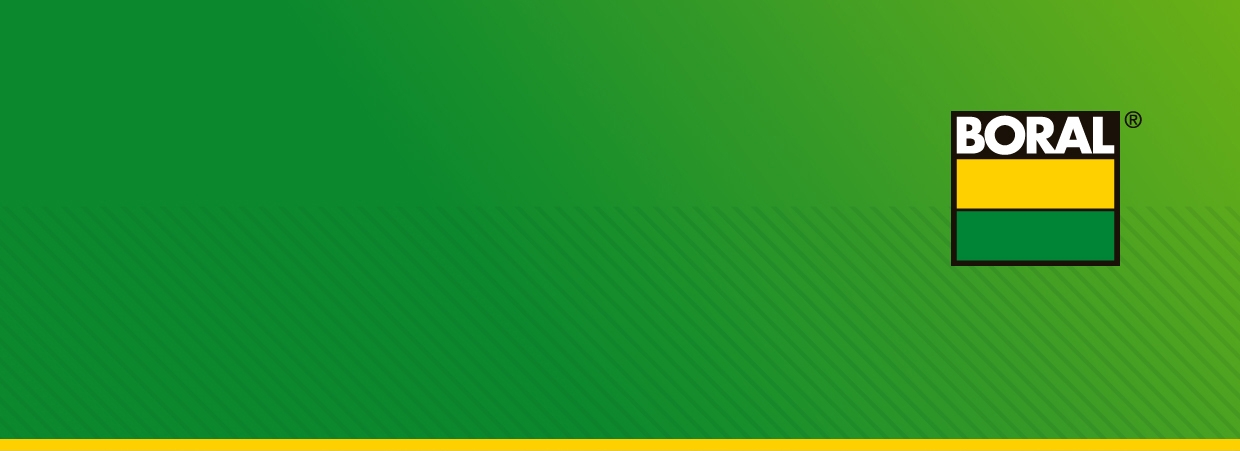 Dunmore QuarryEnvironmental Monitoring ReportJune 2021Date Published: August 21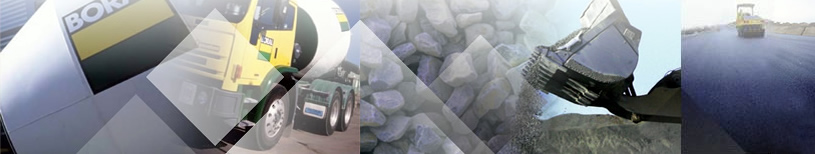 This monitoring report is to satisfy the requirements of Section 66 (6) of the Protection of the Environment and Operations Act 1997, to make available, within 14 days of request, any monitoring data that relates to pollution under an Environment Protection Licence.The monitoring of pollutants provided in this report is undertaken as per the requirements of Environment Protection Licence 77 (EPL 77 – Boral Dunmore Quarry)This report provides environmental monitoring data for Dunmore Quarry for the period June 2017 to June 2021.Monitoring data in this report relates to the monitoring undertaken in the reporting period for the following environmental pollutants:Deposited DustDust PM10Water QualityBlastingAir QualityAir Quality Monitoring is conducted as per condition M2.2 of EPL 77. The air quality results for the reporting period are tabled below.Deposited DustDeposited Dust (g/m2/month) results for the reporting period:Historical DataPM10PM10 (µg/m3) results for the reporting period month is:Historical DataBlastingBlast monitoring is conducted as per condition L4 of EPL 77. The blasting monitoring results for the reporting period is summarised below.Historical DataWater MonitoringWater Quality Monitoring is conducted as per condition M2.3 of EPL 77. The water quality results for the reporting period are tabled below.Historical DataDunmore Quarry Monitoring Locations.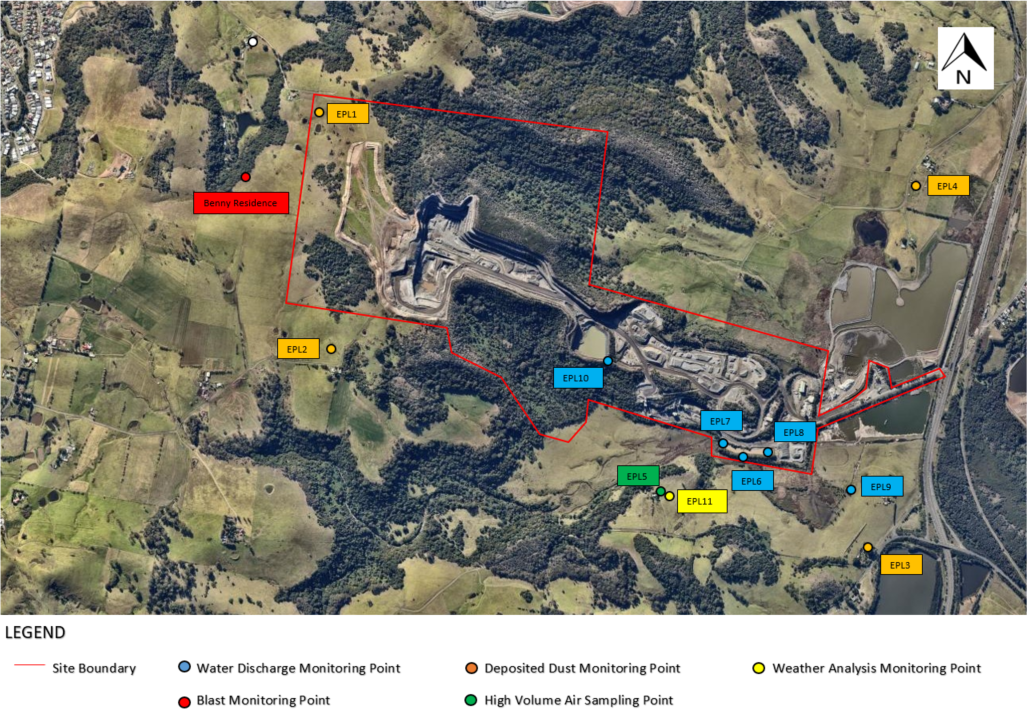 Dunmore Quarry InformationDunmore Quarry InformationPremise Details  Boral – Dunmore QuarryAddress  Princes Highway, Dunmore NSW, 2529Licensee  Boral Resources (NSW) PTY LTDEPL No  77EPL Locationhttps://apps.epa.nsw.gov.au/prpoeoapp/Detail.aspx?instid=77&id=77&option=licence&searchrange=licence&range=POEO%20licence&prp=no&status=IssuedSample Period:June 2021June 2021Date received:06/08/2021Licensee:Dunmore QuarryDunmore QuarryLicensee Address:Princes Hwy, Dunmore NSW 2529Princes Hwy, Dunmore NSW 2529Princes Hwy, Dunmore NSW 2529Princes Hwy, Dunmore NSW 2529EPL No:77Qualifications related to DustAir Emissions Monitoring - Dust Deposition GaugeQualifications related to DustAir Emissions Monitoring - Dust Deposition GaugeLocationMonitoring FrequencyPollutantMeasurementUnitCommentsMonitoring Point 1 (Site 1A)MonthlyInsoluble Solids1.13g/m²/monthMonitoring Point 1 (Site 1A)MonthlyAsh0.58g/m²/monthMonitoring Point 1 (Site 1A)MonthlySoluble Matter0.32g/m²/monthMonitoring Point 1 (Site 1A)MonthlyTotal Solids1.45g/m²/monthMonitoring Point 2 (Site 2A)MonthlyInsoluble Solids1.79g/m²/monthMonitoring Point 2 (Site 2A)MonthlyAsh0.49g/m²/monthMonitoring Point 2 (Site 2A)MonthlySoluble Matter0.75g/m²/monthMonitoring Point 2 (Site 2A)MonthlyTotal Solids2.54g/m²/monthMonitoring Point 3 (Site DD2)MonthlyInsoluble Solids2.06g/m²/monthMonitoring Point 3 (Site DD2)MonthlyAsh0.96g/m²/monthMonitoring Point 3 (Site DD2)MonthlySoluble Matter0.50g/m²/monthMonitoring Point 3 (Site DD2)MonthlyTotal Solids2.56g/m²/monthMonitoring Point 4 (Site DD10)MonthlyInsoluble Solids1.95g/m²/monthMonitoring Point 4 (Site DD10)MonthlyAsh0.61g/m²/monthMonitoring Point 4 (Site DD10)MonthlySoluble Matter0.45g/m²/monthMonitoring Point 4 (Site DD10)MonthlyTotal Solids2.41g/m²/monthLocationDate ReceivedPollutantMeasurementUnitCommentsMay 2021May 2021May 2021May 2021May 2021May 2021Monitoring Point 1 (Site 1A)24/6/21Insoluble Solids2.40g/m²/monthMonitoring Point 1 (Site 1A)24/6/21Ash0.87g/m²/monthMonitoring Point 1 (Site 1A)24/6/21Soluble Matter0.20g/m²/monthMonitoring Point 1 (Site 1A)24/6/21Total Solids2.59g/m²/monthMonitoring Point 2 (Site 2A)24/6/21Insoluble Solids2.27g/m²/monthMonitoring Point 2 (Site 2A)24/6/21Ash0.79g/m²/monthMonitoring Point 2 (Site 2A)24/6/21Soluble Matter0.30g/m²/monthMonitoring Point 2 (Site 2A)24/6/21Total Solids2.57g/m²/monthMonitoring Point 3 (Site DD2)24/6/21Insoluble Solids2.62g/m²/monthMonitoring Point 3 (Site DD2)24/6/21Ash0.48g/m²/monthMonitoring Point 3 (Site DD2)24/6/21Soluble Matter1.29g/m²/monthMonitoring Point 3 (Site DD2)24/6/21Total Solids3.92g/m²/monthMonitoring Point 4 (Site DD10)24/6/21Insoluble Solids2.36g/m²/monthMonitoring Point 4 (Site DD10)24/6/21Ash0.70g/m²/monthMonitoring Point 4 (Site DD10)24/6/21Soluble Matter0.64g/m²/monthMonitoring Point 4 (Site DD10)24/6/21Total Solids3.00g/m²/monthApril 2021April 2021April 2021April 2021April 2021April 2021Monitoring Point 1 (Site 1A)28/05/21Insoluble Solids0.98g/m²/monthMonitoring Point 1 (Site 1A)28/05/21Ash0.91g/m²/monthMonitoring Point 1 (Site 1A)28/05/21Soluble Matter0.24g/m²/monthMonitoring Point 1 (Site 1A)28/05/21Total Solids1.22g/m²/monthMonitoring Point 2 (Site 2A)28/05/21Insoluble Solids1.68g/m²/monthMonitoring Point 2 (Site 2A)28/05/21Ash1.66g/m²/monthMonitoring Point 2 (Site 2A)28/05/21Soluble Matter0.03g/m²/monthMonitoring Point 2 (Site 2A)28/05/21Total Solids1.71g/m²/monthMonitoring Point 3 (Site DD2)28/05/21Insoluble Solids1.47g/m²/monthMonitoring Point 3 (Site DD2)28/05/21Ash0.81g/m²/monthMonitoring Point 3 (Site DD2)28/05/21Soluble Matter0.98g/m²/monthMonitoring Point 3 (Site DD2)28/05/21Total Solids2.45g/m²/monthMonitoring Point 4 (Site DD10)28/05/21Insoluble Solids0.93g/m²/monthMonitoring Point 4 (Site DD10)28/05/21Ash0.88g/m²/monthMonitoring Point 4 (Site DD10)28/05/21Soluble Matter0.02g/m²/monthMonitoring Point 4 (Site DD10)28/05/21Total Solids0.95g/m²/monthMarch 2021March 2021March 2021March 2021March 2021March 2021Monitoring Point 1 (Site 1A)29/4/21Insoluble Solids1.90g/m²/monthMonitoring Point 1 (Site 1A)29/4/21Ash1.33g/m²/monthMonitoring Point 1 (Site 1A)29/4/21Soluble Matter3.27g/m²/monthMonitoring Point 1 (Site 1A)29/4/21Total Solids5.17g/m²/monthMonitoring Point 2 (Site 2A)29/4/21Insoluble Solids2.23g/m²/monthMonitoring Point 2 (Site 2A)29/4/21Ash1.51g/m²/monthMonitoring Point 2 (Site 2A)29/4/21Soluble Matter2.75g/m²/monthMonitoring Point 2 (Site 2A)29/4/21Total Solids4.98g/m²/monthMonitoring Point 3 (Site DD2)29/4/21Insoluble Solids1.62g/m²/monthMonitoring Point 3 (Site DD2)29/4/21Ash0.79g/m²/monthMonitoring Point 3 (Site DD2)29/4/21Soluble Matter0.83g/m²/monthMonitoring Point 3 (Site DD2)29/4/21Total Solids2.45g/m²/monthMonitoring Point 4 (Site DD10)29/4/21Insoluble Solids2.79g/m²/monthMonitoring Point 4 (Site DD10)29/4/21Ash1.70g/m²/monthMonitoring Point 4 (Site DD10)29/4/21Soluble Matter4.01g/m²/monthMonitoring Point 4 (Site DD10)29/4/21Total Solids6.80g/m²/monthFebruary 2021February 2021February 2021February 2021February 2021February 2021Monitoring Point 1 (Site 1A)16/4/21Insoluble Solids1.31g/m²/monthMonitoring Point 1 (Site 1A)16/4/21Ash1.22g/m²/monthMonitoring Point 1 (Site 1A)16/4/21Soluble Matter1.98g/m²/monthMonitoring Point 1 (Site 1A)16/4/21Total Solids3.29g/m²/monthMonitoring Point 2 (Site 2A)16/4/21Insoluble Solids0.94g/m²/monthMonitoring Point 2 (Site 2A)16/4/21Ash0.84g/m²/monthMonitoring Point 2 (Site 2A)16/4/21Soluble Matter2.43g/m²/monthMonitoring Point 2 (Site 2A)16/4/21Total Solids3.37g/m²/monthMonitoring Point 3 (Site DD2)16/4/21Insoluble Solids0.96g/m²/monthMonitoring Point 3 (Site DD2)16/4/21Ash0.87g/m²/monthMonitoring Point 3 (Site DD2)16/4/21Soluble Matter3.03g/m²/monthMonitoring Point 3 (Site DD2)16/4/21Total Solids3.99g/m²/monthMonitoring Point 4 (Site DD10)16/4/21Insoluble Solids0.85g/m²/monthMonitoring Point 4 (Site DD10)16/4/21Ash0.72g/m²/monthMonitoring Point 4 (Site DD10)16/4/21Soluble Matter1.97g/m²/monthMonitoring Point 4 (Site DD10)16/4/21Total Solids2.81g/m²/monthJanuary 2021January 2021January 2021January 2021January 2021January 2021Monitoring Point 1 (Site 1A)17/3/21Insoluble Solids1.24g/m²/monthMonitoring Point 1 (Site 1A)17/3/21Ash0.87g/m²/monthMonitoring Point 1 (Site 1A)17/3/21Soluble Matter3.42g/m²/monthMonitoring Point 1 (Site 1A)17/3/21Total Solids4.66g/m²/monthMonitoring Point 2 (Site 2A)17/3/21Insoluble Solids1.12g/m²/monthMonitoring Point 2 (Site 2A)17/3/21Ash0.83g/m²/monthMonitoring Point 2 (Site 2A)17/3/21Soluble Matter0.29g/m²/monthMonitoring Point 2 (Site 2A)17/3/21Total Solids3.15g/m²/monthMonitoring Point 3 (Site DD2)17/3/21Insoluble Solids1.36g/m²/monthMonitoring Point 3 (Site DD2)17/3/21Ash1.15g/m²/monthMonitoring Point 3 (Site DD2)17/3/21Soluble Matter3.39g/m²/monthMonitoring Point 3 (Site DD2)17/3/21Total Solids4.75g/m²/monthMonitoring Point 4 (Site DD10)17/3/21Insoluble Solids1.25g/m²/monthMonitoring Point 4 (Site DD10)17/3/21Ash1.17g/m²/monthMonitoring Point 4 (Site DD10)17/3/21Soluble Matter3.66g/m²/monthMonitoring Point 4 (Site DD10)17/3/21Total Solids4.91g/m²/monthDecember 2020December 2020December 2020December 2020December 2020December 2020Monitoring Point 1 (Site 1A)10/2/21Insoluble Solids4.17g/m²/monthMonitoring Point 1 (Site 1A)10/2/21Ash2.18g/m²/monthMonitoring Point 1 (Site 1A)10/2/21Soluble Matter5.76g/m²/monthMonitoring Point 1 (Site 1A)10/2/21Total Solids9.93g/m²/monthMonitoring Point 2 (Site 2A)10/2/21Insoluble Solids1.94g/m²/monthMonitoring Point 2 (Site 2A)10/2/21Ash1.61g/m²/monthMonitoring Point 2 (Site 2A)10/2/21Soluble Matter2.96g/m²/monthMonitoring Point 2 (Site 2A)10/2/21Total Solids4.84g/m²/monthMonitoring Point 3 (Site DD2)10/2/21Insoluble Solids2.39g/m²/monthMonitoring Point 3 (Site DD2)10/2/21Ash0.91g/m²/monthMonitoring Point 3 (Site DD2)10/2/21Soluble Matter3.10g/m²/monthMonitoring Point 3 (Site DD2)10/2/21Total Solids5.49g/m²/monthMonitoring Point 4 (Site DD10)10/2/21Insoluble Solids3.56g/m²/monthMonitoring Point 4 (Site DD10)10/2/21Ash1.92g/m²/monthMonitoring Point 4 (Site DD10)10/2/21Soluble Matter1.23g/m²/monthMonitoring Point 4 (Site DD10)10/2/21Total Solids4.79g/m²/monthNovember 2020November 2020November 2020November 2020November 2020November 2020Monitoring Point 1 (Site 1A)11/01/21Insoluble Solids2.60g/m²/monthMonitoring Point 1 (Site 1A)11/01/21Ash1.37g/m²/monthMonitoring Point 1 (Site 1A)11/01/21Soluble Matter0.92g/m²/monthMonitoring Point 1 (Site 1A)11/01/21Total Solids3.52g/m²/monthMonitoring Point 2 (Site 2A)11/01/21Insoluble Solids1.40g/m²/monthMonitoring Point 2 (Site 2A)11/01/21Ash0.88g/m²/monthMonitoring Point 2 (Site 2A)11/01/21Soluble Matter0.42g/m²/monthMonitoring Point 2 (Site 2A)11/01/21Total Solids1.82g/m²/monthMonitoring Point 3 (Site DD2)11/01/21Insoluble Solids0.72g/m²/monthMonitoring Point 3 (Site DD2)11/01/21Ash0.12g/m²/monthMonitoring Point 3 (Site DD2)11/01/21Soluble Matter0.24g/m²/monthMonitoring Point 3 (Site DD2)11/01/21Total Solids0.96g/m²/monthMonitoring Point 4 (Site DD10)11/01/21Insoluble Solids2.88g/m²/monthMonitoring Point 4 (Site DD10)11/01/21Ash1.66g/m²/monthMonitoring Point 4 (Site DD10)11/01/21Soluble Matter1.09g/m²/monthMonitoring Point 4 (Site DD10)11/01/21Total Solids3.96g/m²/monthOctober 2020October 2020October 2020October 2020October 2020October 2020Monitoring Point 1 (Site 1A)01/12/20Insoluble Solids1.97g/m²/monthMonitoring Point 1 (Site 1A)01/12/20Ash1.28g/m²/monthMonitoring Point 1 (Site 1A)01/12/20Soluble Matter1.22g/m²/monthMonitoring Point 1 (Site 1A)01/12/20Total Solids3.19g/m²/monthMonitoring Point 2 (Site 2A)01/12/20Insoluble Solids2.80g/m²/monthMonitoring Point 2 (Site 2A)01/12/20Ash1.30g/m²/monthMonitoring Point 2 (Site 2A)01/12/20Soluble Matter1.78g/m²/monthMonitoring Point 2 (Site 2A)01/12/20Total Solids4.57g/m²/monthMonitoring Point 3 (Site DD2)01/12/20Insoluble Solids2.51g/m²/monthMonitoring Point 3 (Site DD2)01/12/20Ash1.30g/m²/monthMonitoring Point 3 (Site DD2)01/12/20Soluble Matter2.20g/m²/monthMonitoring Point 3 (Site DD2)01/12/20Total Solids4.72g/m²/monthMonitoring Point 4 (Site DD10)01/12/20Insoluble Solids0.93g/m²/monthMonitoring Point 4 (Site DD10)01/12/20Ash0.58g/m²/monthMonitoring Point 4 (Site DD10)01/12/20Soluble Matter1.03g/m²/monthMonitoring Point 4 (Site DD10)01/12/20Total Solids1.96g/m²/monthSeptember 2020September 2020September 2020September 2020September 2020September 2020Monitoring Point 1 (Site 1A)30/10/20Insoluble Solids1.66g/m²/monthMonitoring Point 1 (Site 1A)30/10/20Ash1.27g/m²/monthMonitoring Point 1 (Site 1A)30/10/20Soluble Matter1.46g/m²/monthMonitoring Point 1 (Site 1A)30/10/20Total Solids3.13g/m²/monthMonitoring Point 2 (Site 2A)30/10/20Insoluble Solids1.41g/m²/monthMonitoring Point 2 (Site 2A)30/10/20Ash0.98g/m²/monthMonitoring Point 2 (Site 2A)30/10/20Soluble Matter1.15g/m²/monthMonitoring Point 2 (Site 2A)30/10/20Total Solids2.56g/m²/monthMonitoring Point 3 (Site DD2)30/10/20Insoluble Solids1.43g/m²/monthMonitoring Point 3 (Site DD2)30/10/20Ash1.02g/m²/monthMonitoring Point 3 (Site DD2)30/10/20Soluble Matter1.19g/m²/monthMonitoring Point 3 (Site DD2)30/10/20Total Solids2.62g/m²/monthMonitoring Point 4 (Site DD10)30/10/20Insoluble Solids1.40g/m²/monthMonitoring Point 4 (Site DD10)30/10/20Ash0.97g/m²/monthMonitoring Point 4 (Site DD10)30/10/20Soluble Matter1.07g/m²/monthMonitoring Point 4 (Site DD10)30/10/20Total Solids2.47g/m²/monthAugust 2020August 2020August 2020August 2020August 2020August 2020Monitoring Point 1 (Site 1A)30/09/20Insoluble Solids1.14g/m²/monthMonitoring Point 1 (Site 1A)30/09/20Ash0.56g/m²/monthMonitoring Point 1 (Site 1A)30/09/20Soluble Matter1.27g/m²/monthMonitoring Point 1 (Site 1A)30/09/20Total Solids2.41g/m²/monthMonitoring Point 2 (Site 2A)30/09/20Insoluble Solids1.84g/m²/monthMonitoring Point 2 (Site 2A)30/09/20Ash1.30g/m²/monthMonitoring Point 2 (Site 2A)30/09/20Soluble Matter1.44g/m²/monthMonitoring Point 2 (Site 2A)30/09/20Total Solids3.28g/m²/monthMonitoring Point 3 (Site DD2)30/09/20Insoluble Solids1.19g/m²/monthMonitoring Point 3 (Site DD2)30/09/20Ash0.80g/m²/monthMonitoring Point 3 (Site DD2)30/09/20Soluble Matter1.97g/m²/monthMonitoring Point 3 (Site DD2)30/09/20Total Solids3.16g/m²/monthMonitoring Point 4 (Site DD10)30/09/20Insoluble Solids1.63g/m²/monthMonitoring Point 4 (Site DD10)30/09/20Ash1.36g/m²/monthMonitoring Point 4 (Site DD10)30/09/20Soluble Matter0.73g/m²/monthMonitoring Point 4 (Site DD10)30/09/20Total Solids2.36g/m²/monthJuly 2020July 2020July 2020July 2020July 2020July 2020Monitoring Point 1 (Site 1A)Insoluble Solids2.02g/m²/monthMonitoring Point 3 had a measured insoluble solids and ash content above 4 g/m²/month for July. Despite this elevated reading, the rolling annual average for the insoluble solids fraction was 3.02 g/m²/month and is therefore compliant with EPL 77 and DA 470-11-2003 limits.During July the wind was predominantly from the W, WSW and SW which is not from the general direction of the Dunmore operations at monitoring point 2 (located S of Dunmore operations).Monitoring Point 1 (Site 1A)Ash1.44g/m²/monthMonitoring Point 3 had a measured insoluble solids and ash content above 4 g/m²/month for July. Despite this elevated reading, the rolling annual average for the insoluble solids fraction was 3.02 g/m²/month and is therefore compliant with EPL 77 and DA 470-11-2003 limits.During July the wind was predominantly from the W, WSW and SW which is not from the general direction of the Dunmore operations at monitoring point 2 (located S of Dunmore operations).Monitoring Point 1 (Site 1A)Soluble Matter1.71g/m²/monthMonitoring Point 3 had a measured insoluble solids and ash content above 4 g/m²/month for July. Despite this elevated reading, the rolling annual average for the insoluble solids fraction was 3.02 g/m²/month and is therefore compliant with EPL 77 and DA 470-11-2003 limits.During July the wind was predominantly from the W, WSW and SW which is not from the general direction of the Dunmore operations at monitoring point 2 (located S of Dunmore operations).Monitoring Point 1 (Site 1A)Total Solids3.73g/m²/monthMonitoring Point 3 had a measured insoluble solids and ash content above 4 g/m²/month for July. Despite this elevated reading, the rolling annual average for the insoluble solids fraction was 3.02 g/m²/month and is therefore compliant with EPL 77 and DA 470-11-2003 limits.During July the wind was predominantly from the W, WSW and SW which is not from the general direction of the Dunmore operations at monitoring point 2 (located S of Dunmore operations).Monitoring Point 2 (Site 2A)Insoluble Solids0.97g/m²/monthMonitoring Point 3 had a measured insoluble solids and ash content above 4 g/m²/month for July. Despite this elevated reading, the rolling annual average for the insoluble solids fraction was 3.02 g/m²/month and is therefore compliant with EPL 77 and DA 470-11-2003 limits.During July the wind was predominantly from the W, WSW and SW which is not from the general direction of the Dunmore operations at monitoring point 2 (located S of Dunmore operations).Monitoring Point 2 (Site 2A)Ash0.75g/m²/monthMonitoring Point 3 had a measured insoluble solids and ash content above 4 g/m²/month for July. Despite this elevated reading, the rolling annual average for the insoluble solids fraction was 3.02 g/m²/month and is therefore compliant with EPL 77 and DA 470-11-2003 limits.During July the wind was predominantly from the W, WSW and SW which is not from the general direction of the Dunmore operations at monitoring point 2 (located S of Dunmore operations).Monitoring Point 2 (Site 2A)Soluble Matter0.94g/m²/monthMonitoring Point 3 had a measured insoluble solids and ash content above 4 g/m²/month for July. Despite this elevated reading, the rolling annual average for the insoluble solids fraction was 3.02 g/m²/month and is therefore compliant with EPL 77 and DA 470-11-2003 limits.During July the wind was predominantly from the W, WSW and SW which is not from the general direction of the Dunmore operations at monitoring point 2 (located S of Dunmore operations).Monitoring Point 2 (Site 2A)Total Solids1.91g/m²/monthMonitoring Point 3 had a measured insoluble solids and ash content above 4 g/m²/month for July. Despite this elevated reading, the rolling annual average for the insoluble solids fraction was 3.02 g/m²/month and is therefore compliant with EPL 77 and DA 470-11-2003 limits.During July the wind was predominantly from the W, WSW and SW which is not from the general direction of the Dunmore operations at monitoring point 2 (located S of Dunmore operations).Monitoring Point 3 (Site DD2)Insoluble Solids4.89g/m²/monthMonitoring Point 3 had a measured insoluble solids and ash content above 4 g/m²/month for July. Despite this elevated reading, the rolling annual average for the insoluble solids fraction was 3.02 g/m²/month and is therefore compliant with EPL 77 and DA 470-11-2003 limits.During July the wind was predominantly from the W, WSW and SW which is not from the general direction of the Dunmore operations at monitoring point 2 (located S of Dunmore operations).Monitoring Point 3 (Site DD2)Ash4.28g/m²/monthMonitoring Point 3 had a measured insoluble solids and ash content above 4 g/m²/month for July. Despite this elevated reading, the rolling annual average for the insoluble solids fraction was 3.02 g/m²/month and is therefore compliant with EPL 77 and DA 470-11-2003 limits.During July the wind was predominantly from the W, WSW and SW which is not from the general direction of the Dunmore operations at monitoring point 2 (located S of Dunmore operations).Monitoring Point 3 (Site DD2)Soluble Matter3.51g/m²/monthMonitoring Point 3 had a measured insoluble solids and ash content above 4 g/m²/month for July. Despite this elevated reading, the rolling annual average for the insoluble solids fraction was 3.02 g/m²/month and is therefore compliant with EPL 77 and DA 470-11-2003 limits.During July the wind was predominantly from the W, WSW and SW which is not from the general direction of the Dunmore operations at monitoring point 2 (located S of Dunmore operations).Monitoring Point 3 (Site DD2)Total Solids8.49g/m²/monthMonitoring Point 3 had a measured insoluble solids and ash content above 4 g/m²/month for July. Despite this elevated reading, the rolling annual average for the insoluble solids fraction was 3.02 g/m²/month and is therefore compliant with EPL 77 and DA 470-11-2003 limits.During July the wind was predominantly from the W, WSW and SW which is not from the general direction of the Dunmore operations at monitoring point 2 (located S of Dunmore operations).Monitoring Point 4 (Site DD10)Insoluble Solids1.69g/m²/monthMonitoring Point 3 had a measured insoluble solids and ash content above 4 g/m²/month for July. Despite this elevated reading, the rolling annual average for the insoluble solids fraction was 3.02 g/m²/month and is therefore compliant with EPL 77 and DA 470-11-2003 limits.During July the wind was predominantly from the W, WSW and SW which is not from the general direction of the Dunmore operations at monitoring point 2 (located S of Dunmore operations).Monitoring Point 4 (Site DD10)Ash1.03g/m²/monthMonitoring Point 3 had a measured insoluble solids and ash content above 4 g/m²/month for July. Despite this elevated reading, the rolling annual average for the insoluble solids fraction was 3.02 g/m²/month and is therefore compliant with EPL 77 and DA 470-11-2003 limits.During July the wind was predominantly from the W, WSW and SW which is not from the general direction of the Dunmore operations at monitoring point 2 (located S of Dunmore operations).Monitoring Point 4 (Site DD10)Soluble Matter1.80g/m²/monthMonitoring Point 3 had a measured insoluble solids and ash content above 4 g/m²/month for July. Despite this elevated reading, the rolling annual average for the insoluble solids fraction was 3.02 g/m²/month and is therefore compliant with EPL 77 and DA 470-11-2003 limits.During July the wind was predominantly from the W, WSW and SW which is not from the general direction of the Dunmore operations at monitoring point 2 (located S of Dunmore operations).Monitoring Point 4 (Site DD10)Total Solids3.49g/m²/monthMonitoring Point 3 had a measured insoluble solids and ash content above 4 g/m²/month for July. Despite this elevated reading, the rolling annual average for the insoluble solids fraction was 3.02 g/m²/month and is therefore compliant with EPL 77 and DA 470-11-2003 limits.During July the wind was predominantly from the W, WSW and SW which is not from the general direction of the Dunmore operations at monitoring point 2 (located S of Dunmore operations).Monitoring Point 3 had a measured insoluble solids and ash content above 4 g/m²/month for July. Despite this elevated reading, the rolling annual average for the insoluble solids fraction was 3.02 g/m²/month and is therefore compliant with EPL 77 and DA 470-11-2003 limits.During July the wind was predominantly from the W, WSW and SW which is not from the general direction of the Dunmore operations at monitoring point 2 (located S of Dunmore operations).July 2020July 2020July 2020July 2020July 2020July 2020Monitoring Point 1 (Site 1A)Insoluble Solids0.93g/m²/monthMonitoring Point 1 (Site 1A)Ash0.85g/m²/monthMonitoring Point 1 (Site 1A)Soluble Matter0.87g/m²/monthMonitoring Point 1 (Site 1A)Total Solids1.80g/m²/monthMonitoring Point 2 (Site 2A)Insoluble Solids0.56g/m²/monthMonitoring Point 2 (Site 2A)Ash0.51g/m²/monthMonitoring Point 2 (Site 2A)Soluble Matter0.65g/m²/monthMonitoring Point 2 (Site 2A)Total Solids1.21g/m²/monthMonitoring Point 3 (Site DD2)Insoluble Solids1.03g/m²/monthMonitoring Point 3 (Site DD2)Ash0.70g/m²/monthMonitoring Point 3 (Site DD2)Soluble Matter2.12g/m²/monthMonitoring Point 3 (Site DD2)Total Solids3.15g/m²/monthMonitoring Point 4 (Site DD10)Insoluble Solids0.87g/m²/monthMonitoring Point 4 (Site DD10)Ash0.46g/m²/monthMonitoring Point 4 (Site DD10)Soluble Matter0.90g/m²/monthMonitoring Point 4 (Site DD10)Total Solids1.77g/m²/monthMay 2020May 2020May 2020May 2020May 2020May 2020Monitoring Point 1 (Site 1A)Insoluble Solids1.25g/m²/monthMonitoring Point 1 (Site 1A)Ash0.83g/m²/monthMonitoring Point 1 (Site 1A)Soluble Matter4.31g/m²/monthMonitoring Point 1 (Site 1A)Total Solids5.57g/m²/monthMonitoring Point 2 (Site 2A)Insoluble Solids1.09g/m²/monthMonitoring Point 2 (Site 2A)Ash0.83g/m²/monthMonitoring Point 2 (Site 2A)Soluble Matter0.77g/m²/monthMonitoring Point 2 (Site 2A)Total Solids1.86g/m²/monthMonitoring Point 3 (Site DD2)Insoluble Solids1.18g/m²/monthMonitoring Point 3 (Site DD2)Ash1.04g/m²/monthMonitoring Point 3 (Site DD2)Soluble Matter1.09g/m²/monthMonitoring Point 3 (Site DD2)Total Solids2.28g/m²/monthMonitoring Point 4 (Site DD10)Insoluble Solids0.79g/m²/monthMonitoring Point 4 (Site DD10)Ash0.67g/m²/monthMonitoring Point 4 (Site DD10)Soluble Matter0.93g/m²/monthMonitoring Point 4 (Site DD10)Total Solids1.72g/m²/monthApril 2020April 2020April 2020April 2020April 2020April 2020Monitoring Point 1 (Site 1A)Insoluble Solids1.45g/m²/monthMonitoring Point 1 (Site 1A)Ash0.95g/m²/monthMonitoring Point 1 (Site 1A)Soluble Matter0.50g/m²/monthMonitoring Point 1 (Site 1A)Total Solids2.82g/m²/monthMonitoring Point 2 (Site 2A)Insoluble Solids4.84g/m²/monthMonitoring Point 2 (Site 2A)Ash2.36g/m²/monthMonitoring Point 2 (Site 2A)Soluble Matter5.23g/m²/monthMonitoring Point 2 (Site 2A)Total Solids10.06g/m²/monthMonitoring Point 3 (Site DD2)Insoluble Solids1.69g/m²/monthMonitoring Point 3 (Site DD2)Ash0.95g/m²/monthMonitoring Point 3 (Site DD2)Soluble Matter1.40g/m²/monthMonitoring Point 3 (Site DD2)Total Solids3.09g/m²/monthMonitoring Point 4 (Site DD10)Insoluble Solids1.40g/m²/monthMonitoring Point 4 (Site DD10)Ash0.85g/m²/monthMonitoring Point 4 (Site DD10)Soluble Matter1.44g/m²/monthMonitoring Point 4 (Site DD10)Total Solids2.84g/m²/monthMarch 2020March 2020March 2020March 2020March 2020March 2020Monitoring Point 1 (Site 1A)Insoluble Solids2.03g/m²/monthMonitoring Point 1 (Site 1A)Ash1.56g/m²/monthMonitoring Point 1 (Site 1A)Soluble Matter3.47g/m²/monthMonitoring Point 1 (Site 1A)Total Solids5.50g/m²/monthMonitoring Point 2 (Site 2A)Insoluble Solids1.75g/m²/monthMonitoring Point 2 (Site 2A)Ash1.11g/m²/monthMonitoring Point 2 (Site 2A)Soluble Matter1.38g/m²/monthMonitoring Point 2 (Site 2A)Total Solids3.12g/m²/monthMonitoring Point 3 (Site DD2)Insoluble Solids1.81g/m²/monthMonitoring Point 3 (Site DD2)Ash1.05g/m²/monthMonitoring Point 3 (Site DD2)Soluble Matter1.86g/m²/monthMonitoring Point 3 (Site DD2)Total Solids3.66g/m²/monthMonitoring Point 4 (Site DD10)Insoluble Solids1.85g/m²/monthMonitoring Point 4 (Site DD10)Ash1.20g/m²/monthMonitoring Point 4 (Site DD10)Soluble Matter0.92g/m²/monthMonitoring Point 4 (Site DD10)Total Solids2.77g/m²/monthFebruary 2020February 2020February 2020February 2020February 2020February 2020Monitoring Point 1 (Site 1A)Insoluble Solids6.77g/m²/monthCurrowan Bushfire burning within the South Coast regionMonitoring Point 1 (Site 1A)Ash3.11g/m²/monthCurrowan Bushfire burning within the South Coast regionMonitoring Point 1 (Site 1A)Soluble Matter7.84g/m²/monthCurrowan Bushfire burning within the South Coast regionMonitoring Point 1 (Site 1A)Total Solids14.60g/m²/monthCurrowan Bushfire burning within the South Coast regionMonitoring Point 2 (Site 2A)Insoluble Solids13.25g/m²/monthCurrowan Bushfire burning within the South Coast regionMonitoring Point 2 (Site 2A)Ash9.90g/m²/monthCurrowan Bushfire burning within the South Coast regionMonitoring Point 2 (Site 2A)Soluble Matter11.83g/m²/monthCurrowan Bushfire burning within the South Coast regionMonitoring Point 2 (Site 2A)Total Solids25.08g/m²/monthCurrowan Bushfire burning within the South Coast regionMonitoring Point 3 (Site DD2)Insoluble Solids4.60g/m²/monthCurrowan Bushfire burning within the South Coast regionMonitoring Point 3 (Site DD2)Ash3.06g/m²/monthCurrowan Bushfire burning within the South Coast regionMonitoring Point 3 (Site DD2)Soluble Matter7.34g/m²/monthCurrowan Bushfire burning within the South Coast regionMonitoring Point 3 (Site DD2)Total Solids11.94g/m²/monthCurrowan Bushfire burning within the South Coast regionMonitoring Point 4 (Site DD10)Insoluble Solids3.64g/m²/monthCurrowan Bushfire burning within the South Coast regionMonitoring Point 4 (Site DD10)Ash2.26g/m²/monthCurrowan Bushfire burning within the South Coast regionMonitoring Point 4 (Site DD10)Soluble Matter5.36g/m²/monthCurrowan Bushfire burning within the South Coast regionMonitoring Point 4 (Site DD10)Total Solids9.00g/m²/monthCurrowan Bushfire burning within the South Coast regionJanuary 2020January 2020January 2020January 2020January 2020January 2020Monitoring Point 1 (Site 1A)Insoluble Solids7.11g/m²/monthCurrowan Bushfire burning within the South Coast region. Samples affected by Dust Storm 23/1/2020Monitoring Point 1 (Site 1A)Ash5.45g/m²/monthCurrowan Bushfire burning within the South Coast region. Samples affected by Dust Storm 23/1/2020Monitoring Point 1 (Site 1A)Soluble Matter2.14g/m²/monthCurrowan Bushfire burning within the South Coast region. Samples affected by Dust Storm 23/1/2020Monitoring Point 1 (Site 1A)Total Solids9.26g/m²/monthCurrowan Bushfire burning within the South Coast region. Samples affected by Dust Storm 23/1/2020Monitoring Point 2 (Site 2A)Insoluble Solids9.12g/m²/monthCurrowan Bushfire burning within the South Coast region. Samples affected by Dust Storm 23/1/2020Monitoring Point 2 (Site 2A)Ash6.44g/m²/monthCurrowan Bushfire burning within the South Coast region. Samples affected by Dust Storm 23/1/2020Monitoring Point 2 (Site 2A)Soluble Matter2.40g/m²/monthCurrowan Bushfire burning within the South Coast region. Samples affected by Dust Storm 23/1/2020Monitoring Point 2 (Site 2A)Total Solids11.52g/m²/monthCurrowan Bushfire burning within the South Coast region. Samples affected by Dust Storm 23/1/2020Monitoring Point 3 (Site DD2)Insoluble Solids10.20g/m²/monthCurrowan Bushfire burning within the South Coast region. Samples affected by Dust Storm 23/1/2020Monitoring Point 3 (Site DD2)Ash8.28g/m²/monthCurrowan Bushfire burning within the South Coast region. Samples affected by Dust Storm 23/1/2020Monitoring Point 3 (Site DD2)Soluble Matter3.06g/m²/monthCurrowan Bushfire burning within the South Coast region. Samples affected by Dust Storm 23/1/2020Monitoring Point 3 (Site DD2)Total Solids14.02g/m²/monthCurrowan Bushfire burning within the South Coast region. Samples affected by Dust Storm 23/1/2020Monitoring Point 4 (Site DD10)Insoluble Solids8.14g/m²/monthCurrowan Bushfire burning within the South Coast region. Samples affected by Dust Storm 23/1/2020Monitoring Point 4 (Site DD10)Ash6.33g/m²/monthCurrowan Bushfire burning within the South Coast region. Samples affected by Dust Storm 23/1/2020Monitoring Point 4 (Site DD10)Soluble Matter1.79g/m²/monthCurrowan Bushfire burning within the South Coast region. Samples affected by Dust Storm 23/1/2020Monitoring Point 4 (Site DD10)Total Solids9.93g/m²/monthCurrowan Bushfire burning within the South Coast region. Samples affected by Dust Storm 23/1/2020December 2019December 2019December 2019December 2019December 2019December 2019Monitoring Point 1 (Site 1A)Insoluble Solids2.31g/m²/monthCurrowan Bushfire burning within the South Coast region.Monitoring Point 1 (Site 1A)Ash1.40g/m²/monthCurrowan Bushfire burning within the South Coast region.Monitoring Point 1 (Site 1A)Soluble Matter0.89g/m²/monthCurrowan Bushfire burning within the South Coast region.Monitoring Point 1 (Site 1A)Total Solids3.20g/m²/monthCurrowan Bushfire burning within the South Coast region.Monitoring Point 2 (Site 2A)Insoluble Solids2.02g/m²/monthCurrowan Bushfire burning within the South Coast region.Monitoring Point 2 (Site 2A)Ash1.42g/m²/monthCurrowan Bushfire burning within the South Coast region.Monitoring Point 2 (Site 2A)Soluble Matter0.60g/m²/monthCurrowan Bushfire burning within the South Coast region.Monitoring Point 2 (Site 2A)Total Solids2.62g/m²/monthCurrowan Bushfire burning within the South Coast region.Monitoring Point 3 (Site DD2)Insoluble Solids2.14g/m²/monthCurrowan Bushfire burning within the South Coast region.Monitoring Point 3 (Site DD2)Ash1.27g/m²/monthCurrowan Bushfire burning within the South Coast region.Monitoring Point 3 (Site DD2)Soluble Matter0.60g/m²/monthCurrowan Bushfire burning within the South Coast region.Monitoring Point 3 (Site DD2)Total Solids2.74g/m²/monthCurrowan Bushfire burning within the South Coast region.Monitoring Point 4 (Site DD10)Insoluble Solids1.84g/m²/monthCurrowan Bushfire burning within the South Coast region.Monitoring Point 4 (Site DD10)Ash1.10g/m²/monthCurrowan Bushfire burning within the South Coast region.Monitoring Point 4 (Site DD10)Soluble Matter0.56g/m²/monthCurrowan Bushfire burning within the South Coast region.Monitoring Point 4 (Site DD10)Total Solids2.39g/m²/monthCurrowan Bushfire burning within the South Coast region.November 2019November 2019November 2019November 2019November 2019November 2019Monitoring Point 1 (Site 1A)Insoluble Solids3.27g/m²/monthMonitoring Point 1 (Site 1A)Ash2.04g/m²/monthMonitoring Point 1 (Site 1A)Soluble Matter1.23g/m²/monthMonitoring Point 1 (Site 1A)Total Solids4.80g/m²/monthMonitoring Point 2 (Site 2A)Insoluble Solids3.55g/m²/monthMonitoring Point 2 (Site 2A)Ash3.10g/m²/monthMonitoring Point 2 (Site 2A)Soluble Matter0.45g/m²/monthMonitoring Point 2 (Site 2A)Total Solids5.35g/m²/monthMonitoring Point 3 (Site DD2)Insoluble Solids2.84g/m²/monthMonitoring Point 3 (Site DD2)Ash2.52g/m²/monthMonitoring Point 3 (Site DD2)Soluble Matter1.45g/m²/monthMonitoring Point 3 (Site DD2)Total Solids4.29g/m²/monthMonitoring Point 4 (Site DD10)Insoluble Solids2.16g/m²/monthMonitoring Point 4 (Site DD10)Ash1.91g/m²/monthMonitoring Point 4 (Site DD10)Soluble Matter2.77g/m²/monthMonitoring Point 4 (Site DD10)Total Solids4.93g/m²/monthOctober 2019October 2019October 2019October 2019October 2019October 2019Monitoring Point 1 (Site 1A)Insoluble Solids1.84g/m²/monthMonitoring Point 1 (Site 1A)Ash0.98g/m²/monthMonitoring Point 1 (Site 1A)Soluble Matter0.85g/m²/monthMonitoring Point 1 (Site 1A)Total Solids3.28g/m²/monthMonitoring Point 2 (Site 2A)Insoluble Solids1.43g/m²/monthMonitoring Point 2 (Site 2A)Ash0.94g/m²/monthMonitoring Point 2 (Site 2A)Soluble Matter0.49g/m²/monthMonitoring Point 2 (Site 2A)Total Solids2.28g/m²/monthMonitoring Point 3 (Site DD2)Insoluble Solids2.19g/m²/monthMonitoring Point 3 (Site DD2)Ash1.18g/m²/monthMonitoring Point 3 (Site DD2)Soluble Matter1.18g/m²/monthMonitoring Point 3 (Site DD2)Total Solids3.37g/m²/monthMonitoring Point 4 (Site DD10)Insoluble Solids1.24g/m²/monthMonitoring Point 4 (Site DD10)Ash0.91g/m²/monthMonitoring Point 4 (Site DD10)Soluble Matter0.88g/m²/monthMonitoring Point 4 (Site DD10)Total Solids2.13g/m²/monthSeptember 2019September 2019September 2019September 2019September 2019September 2019Monitoring Point 1 (Site 1A)Insoluble Solids1.1g/m²/monthMonitoring Point 1 (Site 1A)Ash0.92g/m²/monthMonitoring Point 1 (Site 1A)Soluble Matter1.88g/m²/monthMonitoring Point 1 (Site 1A)Total Solids2.98g/m²/monthMonitoring Point 2 (Site 2A)Insoluble Solids1.44g/m²/monthMonitoring Point 2 (Site 2A)Ash1.2g/m²/monthMonitoring Point 2 (Site 2A)Soluble Matter1.81g/m²/monthMonitoring Point 2 (Site 2A)Total Solids3.25g/m²/monthMonitoring Point 3 (Site DD2)Insoluble Solids2.01g/m²/monthMonitoring Point 3 (Site DD2)Ash1.51g/m²/monthMonitoring Point 3 (Site DD2)Soluble Matter3.7g/m²/monthMonitoring Point 3 (Site DD2)Total Solids5.71g/m²/monthMonitoring Point 4 (Site DD10)Insoluble Solids0.5g/m²/monthMonitoring Point 4 (Site DD10)Ash0.46g/m²/monthMonitoring Point 4 (Site DD10)Soluble Matter2.98g/m²/monthMonitoring Point 4 (Site DD10)Total Solids3.48g/m²/monthAugust 2019August 2019August 2019August 2019August 2019August 2019Monitoring Point 1 (Site 1A)Insoluble Solids2.08g/m²/monthMonitoring Point 1 (Site 1A)Ash1.42g/m²/monthMonitoring Point 1 (Site 1A)Soluble Matter1.41g/m²/monthMonitoring Point 1 (Site 1A)Total Solids3.49g/m²/monthMonitoring Point 2 (Site 2A)Insoluble Solids0.91g/m²/monthMonitoring Point 2 (Site 2A)Ash0.62g/m²/monthMonitoring Point 2 (Site 2A)Soluble Matter1.65g/m²/monthMonitoring Point 2 (Site 2A)Total Solids2.56g/m²/monthMonitoring Point 3 (Site DD2)Insoluble Solids1.67g/m²/monthMonitoring Point 3 (Site DD2)Ash1.14g/m²/monthMonitoring Point 3 (Site DD2)Soluble Matter1.64g/m²/monthMonitoring Point 3 (Site DD2)Total Solids3.31g/m²/monthMonitoring Point 4 (Site DD10)Insoluble Solids2.4g/m²/monthMonitoring Point 4 (Site DD10)Ash1.72g/m²/monthMonitoring Point 4 (Site DD10)Soluble Matter1.54g/m²/monthMonitoring Point 4 (Site DD10)Total Solids3.94g/m²/monthJuly 2019July 2019July 2019July 2019July 2019July 2019Monitoring Point 1 (Site 1A)Insoluble Solids1.19g/m²/monthMonitoring Point 1 (Site 1A)Ash0.65g/m²/monthMonitoring Point 1 (Site 1A)Soluble Matter0.14g/m²/monthMonitoring Point 1 (Site 1A)Total Solids1.33g/m²/monthMonitoring Point 2 (Site 2A)Insoluble Solids1.43g/m²/monthMonitoring Point 2 (Site 2A)Ash0.69g/m²/monthMonitoring Point 2 (Site 2A)Soluble Matter1.72g/m²/monthMonitoring Point 2 (Site 2A)Total Solids3.15g/m²/monthMonitoring Point 3 (Site DD2)Insoluble Solids0.6g/m²/monthMonitoring Point 3 (Site DD2)Ash0.57g/m²/monthMonitoring Point 3 (Site DD2)Soluble Matter0.79g/m²/monthMonitoring Point 3 (Site DD2)Total Solids1.39g/m²/monthMonitoring Point 4 (Site DD10)Insoluble Solids0.31g/m²/monthMonitoring Point 4 (Site DD10)Ash0.3g/m²/monthMonitoring Point 4 (Site DD10)Soluble Matter0.11g/m²/monthMonitoring Point 4 (Site DD10)Total Solids0.42g/m²/monthJune 2019June 2019June 2019June 2019June 2019June 2019Monitoring Point 1 (Site 1A)Insoluble Solids3.23g/m²/monthMonitoring Point 1 (Site 1A)Ash1.25g/m²/monthMonitoring Point 1 (Site 1A)Soluble Matter2.67g/m²/monthMonitoring Point 1 (Site 1A)Total Solids5.9g/m²/monthMonitoring Point 2 (Site 2A)Insoluble Solids2.82g/m²/monthMonitoring Point 2 (Site 2A)Ash1.08g/m²/monthMonitoring Point 2 (Site 2A)Soluble Matter1.29g/m²/monthMonitoring Point 2 (Site 2A)Total Solids4.11g/m²/monthMonitoring Point 3 (Site DD2)Insoluble Solids2.86g/m²/monthMonitoring Point 3 (Site DD2)Ash1.09g/m²/monthMonitoring Point 3 (Site DD2)Soluble Matter2.61g/m²/monthMonitoring Point 3 (Site DD2)Total Solids5.51g/m²/monthMonitoring Point 4 (Site DD10)Insoluble Solids1.54g/m²/monthMonitoring Point 4 (Site DD10)Ash0.75g/m²/monthMonitoring Point 4 (Site DD10)Soluble Matter1.19g/m²/monthMonitoring Point 4 (Site DD10)Total Solids2.74g/m²/monthMay 2019May 2019May 2019May 2019May 2019May 2019Monitoring Point 1 (Site 1A)Insoluble Solids0.28g/m²/monthMonitoring Point 1 (Site 1A)Ash0.11g/m²/monthMonitoring Point 1 (Site 1A)Soluble Matter0.13g/m²/monthMonitoring Point 1 (Site 1A)Total Solids0.41g/m²/monthMonitoring Point 2 (Site 2A)Insoluble Solids0.73g/m²/monthMonitoring Point 2 (Site 2A)Ash0.45g/m²/monthMonitoring Point 2 (Site 2A)Soluble Matter0.71g/m²/monthMonitoring Point 2 (Site 2A)Total Solids1.44g/m²/monthMonitoring Point 3 (Site DD2)Insoluble Solids2.33g/m²/monthMonitoring Point 3 (Site DD2)Ash1.58g/m²/monthMonitoring Point 3 (Site DD2)Soluble Matter0.67g/m²/monthMonitoring Point 3 (Site DD2)Total Solids3g/m²/monthMonitoring Point 4 (Site DD10)Insoluble Solids1.15g/m²/monthMonitoring Point 4 (Site DD10)Ash0.44g/m²/monthMonitoring Point 4 (Site DD10)Soluble Matter0.36g/m²/monthMonitoring Point 4 (Site DD10)Total Solids1.51g/m²/monthApril 2019April 2019April 2019April 2019April 2019April 2019Monitoring Point 1 (Site 1A)Insoluble Solids1.09g/m²/monthMonitoring Point 1 (Site 1A)Ash0.75g/m²/monthMonitoring Point 1 (Site 1A)Soluble Matter0.73g/m²/monthMonitoring Point 1 (Site 1A)Total Solids1.82g/m²/monthMonitoring Point 2 (Site 2A)Insoluble Solids1.97g/m²/monthMonitoring Point 2 (Site 2A)Ash1.46g/m²/monthMonitoring Point 2 (Site 2A)Soluble Matter2.43g/m²/monthMonitoring Point 2 (Site 2A)Total Solids4.4g/m²/monthMonitoring Point 3 (Site DD2)Insoluble Solids3.28g/m²/monthMonitoring Point 3 (Site DD2)Ash1.09g/m²/monthMonitoring Point 3 (Site DD2)Soluble Matter1.98g/m²/monthMonitoring Point 3 (Site DD2)Total Solids5.26g/m²/monthMonitoring Point 4 (Site DD10)Insoluble Solids2.31g/m²/monthMonitoring Point 4 (Site DD10)Ash1.23g/m²/monthMonitoring Point 4 (Site DD10)Soluble Matter1.64g/m²/monthMonitoring Point 4 (Site DD10)Total Solids3.95g/m²/monthMarch 2019March 2019March 2019March 2019March 2019March 2019Monitoring Point 1 (Site 1A)Insoluble Solids3.29g/m²/monthMonitoring Point 1 (Site 1A)Ash1.53g/m²/monthMonitoring Point 1 (Site 1A)Soluble Matter0.86g/m²/monthMonitoring Point 1 (Site 1A)Total Solids4.15g/m²/monthMonitoring Point 2 (Site 2A)Insoluble Solids1.13g/m²/monthMonitoring Point 2 (Site 2A)Ash0.92g/m²/monthMonitoring Point 2 (Site 2A)Soluble Matter6.07g/m²/monthMonitoring Point 2 (Site 2A)Total Solids7.2g/m²/monthMonitoring Point 3 (Site DD2)Insoluble Solids4.25g/m²/monthMonitoring Point 3 (Site DD2)Ash1.94g/m²/monthMonitoring Point 3 (Site DD2)Soluble Matter0.56g/m²/monthMonitoring Point 3 (Site DD2)Total Solids4.81g/m²/monthMonitoring Point 4 (Site DD10)Insoluble Solids3.89g/m²/monthMonitoring Point 4 (Site DD10)Ash1.88g/m²/monthMonitoring Point 4 (Site DD10)Soluble Matter0.16g/m²/monthMonitoring Point 4 (Site DD10)Total Solids4.05g/m²/monthFebruary 2019February 2019February 2019February 2019February 2019February 2019Monitoring Point 1 (Site 1A)Insoluble Solids5.29g/m²/monthRegional Dust Storm on 13/2/19 and 14/2/19Monitoring Point 1 (Site 1A)Ash3.55g/m²/monthRegional Dust Storm on 13/2/19 and 14/2/19Monitoring Point 1 (Site 1A)Soluble Matter1.44g/m²/monthRegional Dust Storm on 13/2/19 and 14/2/19Monitoring Point 1 (Site 1A)Total Solids6.69g/m²/monthRegional Dust Storm on 13/2/19 and 14/2/19Monitoring Point 2 (Site 2A)Insoluble Solids5.09g/m²/monthRegional Dust Storm on 13/2/19 and 14/2/19Monitoring Point 2 (Site 2A)Ash3.29g/m²/monthRegional Dust Storm on 13/2/19 and 14/2/19Monitoring Point 2 (Site 2A)Soluble Matter2.20g/m²/monthRegional Dust Storm on 13/2/19 and 14/2/19Monitoring Point 2 (Site 2A)Total Solids7.32g/m²/monthRegional Dust Storm on 13/2/19 and 14/2/19Monitoring Point 3 (Site DD2)Insoluble Solids8.62g/m²/monthRegional Dust Storm on 13/2/19 and 14/2/19Monitoring Point 3 (Site DD2)Ash4.40g/m²/monthRegional Dust Storm on 13/2/19 and 14/2/19Monitoring Point 3 (Site DD2)Soluble Matter3.14g/m²/monthRegional Dust Storm on 13/2/19 and 14/2/19Monitoring Point 3 (Site DD2)Total Solids11.76g/m²/monthRegional Dust Storm on 13/2/19 and 14/2/19Monitoring Point 4 (Site DD10)Insoluble Solids4.02g/m²/monthRegional Dust Storm on 13/2/19 and 14/2/19Monitoring Point 4 (Site DD10)Ash2.36g/m²/monthRegional Dust Storm on 13/2/19 and 14/2/19Monitoring Point 4 (Site DD10)Soluble Matter1.30g/m²/monthRegional Dust Storm on 13/2/19 and 14/2/19Monitoring Point 4 (Site DD10)Total Solids5.32g/m²/monthRegional Dust Storm on 13/2/19 and 14/2/19January 2019January 2019January 2019January 2019January 2019January 2019Monitoring Point 1 (Site 1A)Insoluble Solids4.37g/m²/monthMonitoring Point 1 (Site 1A)Ash3.24g/m²/monthMonitoring Point 1 (Site 1A)Soluble Matter0.71g/m²/monthMonitoring Point 1 (Site 1A)Total Solids5.09g/m²/monthMonitoring Point 2 (Site 2A)Insoluble Solids2.6g/m²/monthMonitoring Point 2 (Site 2A)Ash1.84g/m²/monthMonitoring Point 2 (Site 2A)Soluble Matter0.79g/m²/monthMonitoring Point 2 (Site 2A)Total Solids3.39g/m²/monthMonitoring Point 3 (Site DD2)Insoluble Solids3.93g/m²/monthMonitoring Point 3 (Site DD2)Ash2.82g/m²/monthMonitoring Point 3 (Site DD2)Soluble Matter0.72g/m²/monthMonitoring Point 3 (Site DD2)Total Solids4.65g/m²/monthMonitoring Point 4 (Site DD10)Insoluble Solids2.71g/m²/monthMonitoring Point 4 (Site DD10)Ash2.34g/m²/monthMonitoring Point 4 (Site DD10)Soluble Matter0.24g/m²/monthMonitoring Point 4 (Site DD10)Total Solids2.95g/m²/monthDecember 2018December 2018December 2018December 2018December 2018December 2018Monitoring Point 1 (Site 1A)Insoluble Solids3.12g/m²/monthMonitoring Point 1 (Site 1A)Ash2.04g/m²/monthMonitoring Point 1 (Site 1A)Soluble Matter1.35g/m²/monthMonitoring Point 1 (Site 1A)Total Solids5.55g/m²/monthMonitoring Point 2 (Site 2A)Insoluble Solids3.83g/m²/monthMonitoring Point 2 (Site 2A)Ash2.48g/m²/monthMonitoring Point 2 (Site 2A)Soluble Matter1.55g/m²/monthMonitoring Point 2 (Site 2A)Total Solids5.38g/m²/monthMonitoring Point 3 (Site DD2)Insoluble Solids4.3g/m²/monthMonitoring Point 3 (Site DD2)Ash2.14g/m²/monthMonitoring Point 3 (Site DD2)Soluble Matter2.04g/m²/monthMonitoring Point 3 (Site DD2)Total Solids6.34g/m²/monthMonitoring Point 4 (Site DD10)Insoluble Solids0.79g/m²/monthMonitoring Point 4 (Site DD10)Ash0.45g/m²/monthMonitoring Point 4 (Site DD10)Soluble Matter2.52g/m²/monthMonitoring Point 4 (Site DD10)Total Solids3.31g/m²/monthNovember 2018November 2018November 2018November 2018November 2018November 2018Monitoring Point 1 (Site 1A)Insoluble Solids3.66g/m²/monthMonitoring Point 1 (Site 1A)Ash2.74g/m²/monthMonitoring Point 1 (Site 1A)Soluble Matter0.28g/m²/monthMonitoring Point 1 (Site 1A)Total Solids3.94g/m²/monthMonitoring Point 2 (Site 2A)Insoluble Solids5.76g/m²/monthMonitoring Point 2 (Site 2A)Ash4.58g/m²/monthMonitoring Point 2 (Site 2A)Soluble Matter0.3g/m²/monthMonitoring Point 2 (Site 2A)Total Solids6.06g/m²/monthMonitoring Point 3 (Site DD2)Insoluble Solids3.29g/m²/monthMonitoring Point 3 (Site DD2)Ash2.24g/m²/monthMonitoring Point 3 (Site DD2)Soluble Matter1.74g/m²/monthMonitoring Point 3 (Site DD2)Total Solids5.03g/m²/monthMonitoring Point 4 (Site DD10)Insoluble Solids4.47g/m²/monthMonitoring Point 4 (Site DD10)Ash2.43g/m²/monthMonitoring Point 4 (Site DD10)Soluble Matter2.83g/m²/monthMonitoring Point 4 (Site DD10)Total Solids7.3g/m²/monthOctober 2018October 2018October 2018October 2018October 2018October 2018Monitoring Point 1 (Site 1A)Insoluble Solids4.12g/m²/monthMonitoring Point 1 (Site 1A)Ash1.61g/m²/monthMonitoring Point 1 (Site 1A)Soluble Matter1.26g/m²/monthMonitoring Point 1 (Site 1A)Total Solids5.38g/m²/monthMonitoring Point 2 (Site 2A)Insoluble Solids4.58g/m²/monthMonitoring Point 2 (Site 2A)Ash2.19g/m²/monthMonitoring Point 2 (Site 2A)Soluble Matter1.23g/m²/monthMonitoring Point 2 (Site 2A)Total Solids5.81g/m²/monthMonitoring Point 3 (Site DD2)Insoluble Solids2.39g/m²/monthMonitoring Point 3 (Site DD2)Ash1.27g/m²/monthMonitoring Point 3 (Site DD2)Soluble Matter0.64g/m²/monthMonitoring Point 3 (Site DD2)Total Solids3.03g/m²/monthMonitoring Point 4 (Site DD10)Insoluble Solids2.57g/m²/monthMonitoring Point 4 (Site DD10)Ash1.05g/m²/monthMonitoring Point 4 (Site DD10)Soluble Matter0.82g/m²/monthMonitoring Point 4 (Site DD10)Total Solids3.39g/m²/monthSeptember 2018September 2018September 2018September 2018September 2018September 2018Monitoring Point 1 (Site 1A)Insoluble Solids3.16g/m²/monthMonitoring Point 1 (Site 1A)Ash1.84g/m²/monthMonitoring Point 1 (Site 1A)Soluble Matter1.42g/m²/monthMonitoring Point 1 (Site 1A)Total Solids4.58g/m²/monthMonitoring Point 2 (Site 2A)Insoluble Solids3.01g/m²/monthMonitoring Point 2 (Site 2A)Ash2.17g/m²/monthMonitoring Point 2 (Site 2A)Soluble Matter1.67g/m²/monthMonitoring Point 2 (Site 2A)Total Solids4.68g/m²/monthMonitoring Point 3 (Site DD2)Insoluble Solids2.8g/m²/monthMonitoring Point 3 (Site DD2)Ash1.69g/m²/monthMonitoring Point 3 (Site DD2)Soluble Matter2.95g/m²/monthMonitoring Point 3 (Site DD2)Total Solids5.75g/m²/monthMonitoring Point 4 (Site DD10)Insoluble Solids2.87g/m²/monthMonitoring Point 4 (Site DD10)Ash1.73g/m²/monthMonitoring Point 4 (Site DD10)Soluble Matter1.55g/m²/monthMonitoring Point 4 (Site DD10)Total Solids4.42g/m²/monthAugust 2018August 2018August 2018August 2018August 2018August 2018Monitoring Point 1 (Site 1A)Insoluble Solids2.95g/m²/monthMonitoring Point 1 (Site 1A)Ash1.97g/m²/monthMonitoring Point 1 (Site 1A)Soluble Matter1.41g/m²/monthMonitoring Point 1 (Site 1A)Total Solids4.36g/m²/monthMonitoring Point 2 (Site 2A)Insoluble Solids2.03g/m²/monthMonitoring Point 2 (Site 2A)Ash1.03g/m²/monthMonitoring Point 2 (Site 2A)Soluble Matter1.28g/m²/monthMonitoring Point 2 (Site 2A)Total Solids3.32g/m²/monthMonitoring Point 3 (Site DD2)Insoluble Solids4.23g/m²/monthMonitoring Point 3 (Site DD2)Ash2.33g/m²/monthMonitoring Point 3 (Site DD2)Soluble Matter0.87g/m²/monthMonitoring Point 3 (Site DD2)Total Solids5.1g/m²/monthMonitoring Point 4 (Site DD10)Insoluble Solids4.95g/m²/monthMonitoring Point 4 (Site DD10)Ash2.32g/m²/monthMonitoring Point 4 (Site DD10)Soluble Matter1.25g/m²/monthMonitoring Point 4 (Site DD10)Total Solids6.2g/m²/monthJuly 2018July 2018July 2018July 2018July 2018July 2018Monitoring Point 1 (Site 1A)Insoluble Solids2g/m²/monthMonitoring Point 1 (Site 1A)Ash1.47g/m²/monthMonitoring Point 1 (Site 1A)Soluble Matter1.09g/m²/monthMonitoring Point 1 (Site 1A)Total Solids3.09g/m²/monthMonitoring Point 2 (Site 2A)Insoluble Solids1.84g/m²/monthMonitoring Point 2 (Site 2A)Ash1.6g/m²/monthMonitoring Point 2 (Site 2A)Soluble Matter1.52g/m²/monthMonitoring Point 2 (Site 2A)Total Solids3.37g/m²/monthMonitoring Point 3 (Site DD2)Insoluble Solids1.67g/m²/monthMonitoring Point 3 (Site DD2)Ash1.53g/m²/monthMonitoring Point 3 (Site DD2)Soluble Matter1.55g/m²/monthMonitoring Point 3 (Site DD2)Total Solids3.22g/m²/monthMonitoring Point 4 (Site DD10)Insoluble Solids2.46g/m²/monthMonitoring Point 4 (Site DD10)Ash2.06g/m²/monthMonitoring Point 4 (Site DD10)Soluble Matter2.02g/m²/monthMonitoring Point 4 (Site DD10)Total Solids4.48g/m²/monthJune 2018June 2018June 2018June 2018June 2018June 2018Monitoring Point 1 (Site 1A)Ash1.80g/m²/monthMonitoring Point 1 (Site 1A)Insoluble Solids1.22g/m²/monthMonitoring Point 1 (Site 1A)Soluble Matter1.31g/m²/monthMonitoring Point 1 (Site 1A)Total Solids3.11g/m²/monthMonitoring Point 2 (Site 2A)Ash1.00g/m²/monthMonitoring Point 2 (Site 2A)Insoluble Solids1.43g/m²/monthMonitoring Point 2 (Site 2A)Soluble Matter1.51g/m²/monthMonitoring Point 2 (Site 2A)Total Solids2.94g/m²/monthMonitoring Point 3 (Site DD2)Ash1.17g/m²/monthMonitoring Point 3 (Site DD2)Insoluble Solids1.60g/m²/monthMonitoring Point 3 (Site DD2)Soluble Matter0.53g/m²/monthMonitoring Point 3 (Site DD2)Total Solids2.14g/m²/monthMonitoring Point 4 (Site DD10)Ash1.63g/m²/monthMonitoring Point 4 (Site DD10)Insoluble Solids2.78g/m²/monthMonitoring Point 4 (Site DD10)Soluble Matter0.43g/m²/monthMonitoring Point 4 (Site DD10)Total Solids3.21g/m²/monthMay 2018May 2018May 2018May 2018May 2018May 2018Monitoring Point 1 (Site 1A)Ash1.38g/m²/monthMonitoring Point 1 (Site 1A)Insoluble Solids1.87g/m²/monthMonitoring Point 1 (Site 1A)Soluble Matter1.46g/m²/monthMonitoring Point 1 (Site 1A)Total Solids3.33g/m²/monthMonitoring Point 2 (Site 2A)Ash1.41g/m²/monthMonitoring Point 2 (Site 2A)Insoluble Solids1.91g/m²/monthMonitoring Point 2 (Site 2A)Soluble Matter1.39g/m²/monthMonitoring Point 2 (Site 2A)Total Solids3.30g/m²/monthMonitoring Point 3 (Site DD2)Ash1.48g/m²/monthMonitoring Point 3 (Site DD2)Insoluble Solids1.98g/m²/monthMonitoring Point 3 (Site DD2)Soluble Matter1.17g/m²/monthMonitoring Point 3 (Site DD2)Total Solids3.16g/m²/monthMonitoring Point 4 (Site DD10)Ash0.85g/m²/monthMonitoring Point 4 (Site DD10)Insoluble Solids1.72g/m²/monthMonitoring Point 4 (Site DD10)Soluble Matter0.81g/m²/monthMonitoring Point 4 (Site DD10)Total Solids2.53g/m²/monthApril 2018April 2018April 2018April 2018April 2018April 2018Monitoring Point 1 (Site 1)Ash4.56g/m²/monthMonitoring Point 1 (Site 1)Insoluble Solids4.91g/m²/monthMonitoring Point 1 (Site 1)Soluble Matter2.34g/m²/monthMonitoring Point 1 (Site 1)Total Solids7.25g/m²/monthMonitoring Point 2 (Site 2)Ash2.91g/m²/monthMonitoring Point 2 (Site 2)Insoluble Solids5.36g/m²/monthMonitoring Point 2 (Site 2)Soluble Matter6.20g/m²/monthMonitoring Point 2 (Site 2)Total Solids11.56g/m²/monthMonitoring Point 3 (Site DD2)Ash2.40g/m²/monthMonitoring Point 3 (Site DD2)Insoluble Solids2.70g/m²/monthMonitoring Point 3 (Site DD2)Soluble Matter2.19g/m²/monthMonitoring Point 3 (Site DD2)Total Solids4.90g/m²/monthMonitoring Point 4 (Site DD10)Ash2.39g/m²/monthMonitoring Point 4 (Site DD10)Insoluble Solids2.74g/m²/monthMonitoring Point 4 (Site DD10)Soluble Matter2.54g/m²/monthMonitoring Point 4 (Site DD10)Total Solids5.28g/m²/monthMarch 2018March 2018March 2018March 2018March 2018March 2018Monitoring Point 1 (Site 1)Ash2.90g/m²/monthMonitoring Point 1 (Site 1)Insoluble Solids4.97g/m²/monthMonitoring Point 1 (Site 1)Soluble Matter8.13g/m²/monthMonitoring Point 1 (Site 1)Total Solids13.10g/m²/monthMonitoring Point 2 (Site 2)Ash3.09g/m²/monthMonitoring Point 2 (Site 2)Insoluble Solids3.81g/m²/monthMonitoring Point 2 (Site 2)Soluble Matter5.24g/m²/monthMonitoring Point 2 (Site 2)Total Solids9.05g/m²/monthMonitoring Point 3 (Site DD2)Ash1.74g/m²/monthMonitoring Point 3 (Site DD2)Insoluble Solids2.72g/m²/monthMonitoring Point 3 (Site DD2)Soluble Matter4.57g/m²/monthMonitoring Point 3 (Site DD2)Total Solids7.29g/m²/monthMonitoring Point 4 (Site DD10)Ash1.91g/m²/monthMonitoring Point 4 (Site DD10)Insoluble Solids4.21g/m²/monthMonitoring Point 4 (Site DD10)Soluble Matter5.19g/m²/monthMonitoring Point 4 (Site DD10)Total Solids9.40g/m²/monthFebruary 2018February 2018February 2018February 2018February 2018February 2018Monitoring Point 1 (Site 1)Ash1.22g/m²/monthMonitoring Point 1 (Site 1)Insoluble Solids1.79g/m²/monthMonitoring Point 1 (Site 1)Soluble Matter4.11g/m²/monthMonitoring Point 1 (Site 1)Total Solids5.9g/m²/monthMonitoring Point 2 (Site 2)Ash4.26g/m²/monthMonitoring Point 2 (Site 2)Insoluble Solids4.71g/m²/monthMonitoring Point 2 (Site 2)Soluble Matter4.76g/m²/monthMonitoring Point 2 (Site 2)Total Solids9.46g/m²/monthMonitoring Point 3 (Site DD2)Ash1.84g/m²/monthMonitoring Point 3 (Site DD2)Insoluble Solids2.22g/m²/monthMonitoring Point 3 (Site DD2)Soluble Matter3.31g/m²/monthMonitoring Point 3 (Site DD2)Total Solids5.53g/m²/monthMonitoring Point 4 (Site DD10)Ash1.23g/m²/monthMonitoring Point 4 (Site DD10)Insoluble Solids1.47g/m²/monthMonitoring Point 4 (Site DD10)Soluble Matter3.71g/m²/monthMonitoring Point 4 (Site DD10)Total Solids5.18g/m²/monthJanuary 2018January 2018January 2018January 2018January 2018January 2018Monitoring Point 1 (Site 1)Ash1.22g/m²/monthMonitoring Point 1 (Site 1)Insoluble Solids1.79g/m²/monthMonitoring Point 1 (Site 1)Soluble Matter4.11g/m²/monthMonitoring Point 1 (Site 1)Total Solids5.9g/m²/monthMonitoring Point 2 (Site 2)Ash4.26g/m²/monthMonitoring Point 2 (Site 2)Insoluble Solids4.71g/m²/monthMonitoring Point 2 (Site 2)Soluble Matter4.76g/m²/monthMonitoring Point 2 (Site 2)Total Solids9.46g/m²/monthMonitoring Point 3 (Site DD2)Ash1.84g/m²/monthMonitoring Point 3 (Site DD2)Insoluble Solids2.22g/m²/monthMonitoring Point 3 (Site DD2)Soluble Matter3.31g/m²/monthMonitoring Point 3 (Site DD2)Total Solids5.53g/m²/monthMonitoring Point 4 (Site DD10)Ash1.23g/m²/monthMonitoring Point 4 (Site DD10)Insoluble Solids1.47g/m²/monthMonitoring Point 4 (Site DD10)Soluble Matter3.71g/m²/monthMonitoring Point 4 (Site DD10)Total Solids5.18g/m²/monthDecember 2017December 2017December 2017December 2017December 2017December 2017Monitoring Point 1 (Site 1)Ash2.41g/m²/monthMonitoring Point 1 (Site 1)Insoluble Solids3.97g/m²/monthMonitoring Point 1 (Site 1)Soluble Matter2.76g/m²/monthMonitoring Point 1 (Site 1)Total Solids6.73g/m²/monthMonitoring Point 2 (Site 2)Ash4.05g/m²/monthMonitoring Point 2 (Site 2)Insoluble Solids5.32g/m²/monthMonitoring Point 2 (Site 2)Soluble Matter3.07g/m²/monthMonitoring Point 2 (Site 2)Total Solids8.39g/m²/monthMonitoring Point 3 (Site DD2)Ash1.75g/m²/monthMonitoring Point 3 (Site DD2)Insoluble Solids2.24g/m²/monthMonitoring Point 3 (Site DD2)Soluble Matter3.67g/m²/monthMonitoring Point 3 (Site DD2)Total Solids5.92g/m²/monthMonitoring Point 4 (Site DD10)Ash1.66g/m²/monthMonitoring Point 4 (Site DD10)Insoluble Solids2.47g/m²/monthMonitoring Point 4 (Site DD10)Soluble Matter2.22g/m²/monthMonitoring Point 4 (Site DD10)Total Solids4.69g/m²/monthNovember 2017November 2017November 2017November 2017November 2017November 2017Monitoring Point 1 (Site 1)Ash1.50g/m²/monthMonitoring Point 1 (Site 1)Insoluble Solids2.01g/m²/monthMonitoring Point 1 (Site 1)Soluble Matter1.61g/m²/monthMonitoring Point 1 (Site 1)Total Solids3.61g/m²/monthMonitoring Point 2 (Site 2)Ash3.63g/m²/monthMonitoring Point 2 (Site 2)Insoluble Solids4.21g/m²/monthMonitoring Point 2 (Site 2)Soluble Matter0.04g/m²/monthMonitoring Point 2 (Site 2)Total Solids4.26g/m²/monthMonitoring Point 3 (Site DD2)Ash0.70g/m²/monthMonitoring Point 3 (Site DD2)Insoluble Solids0.92g/m²/monthMonitoring Point 3 (Site DD2)Soluble Matter0.49g/m²/monthMonitoring Point 3 (Site DD2)Total Solids1.41g/m²/monthMonitoring Point 4 (Site DD10)Ash1.19g/m²/monthMonitoring Point 4 (Site DD10)Insoluble Solids1.77g/m²/monthMonitoring Point 4 (Site DD10)Soluble Matter0.67g/m²/monthMonitoring Point 4 (Site DD10)Total Solids2.44g/m²/monthOctober 2017October 2017October 2017October 2017October 2017October 2017Monitoring Point 1 (Site 1)Ash2.95g/m²/monthMonitoring Point 1 (Site 1)Insoluble Solids4.43g/m²/monthMonitoring Point 1 (Site 1)Soluble Matter2.41g/m²/monthMonitoring Point 1 (Site 1)Total Solids6.84g/m²/monthMonitoring Point 2 (Site 2)Ash5.61g/m²/monthMonitoring Point 2 (Site 2)Insoluble Solids8.22g/m²/monthMonitoring Point 2 (Site 2)Soluble Matter2.31g/m²/monthMonitoring Point 2 (Site 2)Total Solids10.53g/m²/monthMonitoring Point 3 (Site DD2)Ash2.15g/m²/monthMonitoring Point 3 (Site DD2)Insoluble Solids3.72g/m²/monthMonitoring Point 3 (Site DD2)Soluble Matter1.76g/m²/monthMonitoring Point 3 (Site DD2)Total Solids5.48g/m²/monthMonitoring Point 4 (Site DD10)Ash2.16g/m²/monthMonitoring Point 4 (Site DD10)Insoluble Solids3.49g/m²/monthMonitoring Point 4 (Site DD10)Soluble Matter1.09g/m²/monthMonitoring Point 4 (Site DD10)Total Solids4.58g/m²/monthSeptember 2017September 2017September 2017September 2017September 2017September 2017Monitoring Point 1 (Site 1)Ash1.04g/m²/monthMonitoring Point 1 (Site 1)Insoluble Solids1.95g/m²/monthMonitoring Point 1 (Site 1)Soluble Matter1.11g/m²/monthMonitoring Point 1 (Site 1)Total Solids3.06g/m²/monthMonitoring Point 2 (Site 2)Ash1.76g/m²/monthMonitoring Point 2 (Site 2)Insoluble Solids2.96g/m²/monthMonitoring Point 2 (Site 2)Soluble Matter2.16g/m²/monthMonitoring Point 2 (Site 2)Total Solids5.12g/m²/monthMonitoring Point 3 (Site DD2)Ash2.33g/m²/monthMonitoring Point 3 (Site DD2)Insoluble Solids4.19g/m²/monthMonitoring Point 3 (Site DD2)Soluble Matter3.32g/m²/monthMonitoring Point 3 (Site DD2)Total Solids7.51g/m²/monthMonitoring Point 4 (Site DD10)Ash4.04g/m²/monthMonitoring Point 4 (Site DD10)Insoluble Solids6.89g/m²/monthMonitoring Point 4 (Site DD10)Soluble Matter2.63g/m²/monthMonitoring Point 4 (Site DD10)Total Solids9.52g/m²/monthJuly 2017July 2017July 2017July 2017July 2017July 2017Monitoring Point 1 (Site 1)Ash1.22g/m²/monthMonitoring Point 1 (Site 1)Insoluble Solids1.46g/m²/monthMonitoring Point 1 (Site 1)Soluble Matter1.51g/m²/monthMonitoring Point 1 (Site 1)Total Solids2.97g/m²/monthMonitoring Point 2 (Site 2)Ash1.51g/m²/monthMonitoring Point 2 (Site 2)Insoluble Solids1.91g/m²/monthMonitoring Point 2 (Site 2)Soluble Matter1.68g/m²/monthMonitoring Point 2 (Site 2)Total Solids3.59g/m²/monthMonitoring Point 3 (Site DD2)Ash0.95g/m²/monthMonitoring Point 3 (Site DD2)Insoluble Solids1.43g/m²/monthMonitoring Point 3 (Site DD2)Soluble Matter1.49g/m²/monthMonitoring Point 3 (Site DD2)Total Solids2.92g/m²/monthMonitoring Point 4 (Site DD10)Ash1.58g/m²/monthMonitoring Point 4 (Site DD10)Insoluble Solids2.84g/m²/monthMonitoring Point 4 (Site DD10)Soluble Matter1.44g/m²/monthMonitoring Point 4 (Site DD10)Total Solids4.28g/m²/monthJune 2017June 2017June 2017June 2017June 2017June 2017Monitoring Point 1 (Site 1)Ash1.12g/m²/monthMonitoring Point 1 (Site 1)Insoluble Solids1.57g/m²/monthMonitoring Point 1 (Site 1)Soluble Matter1.52g/m²/monthMonitoring Point 1 (Site 1)Total Solids3.08g/m²/monthMonitoring Point 2 (Site 2)Ash1.05g/m²/monthMonitoring Point 2 (Site 2)Insoluble Solids1.61g/m²/monthMonitoring Point 2 (Site 2)Soluble Matter1.75g/m²/monthMonitoring Point 2 (Site 2)Total Solids3.36g/m²/monthMonitoring Point 3 (Site DD2)Ash1.69g/m²/monthMonitoring Point 3 (Site DD2)Insoluble Solids2.57g/m²/monthMonitoring Point 3 (Site DD2)Soluble Matter2.49g/m²/monthMonitoring Point 3 (Site DD2)Total Solids5.06g/m²/monthMonitoring Point 4 (Site DD10)Ash1.36g/m²/monthMonitoring Point 4 (Site DD10)Insoluble Solids1.85g/m²/monthMonitoring Point 4 (Site DD10)Soluble Matter2.03g/m²/monthMonitoring Point 4 (Site DD10)Total Solids3.88g/m²/monthMonitoring Point 4 (Site DD10)Insoluble Solids3.22g/m²/monthMonitoring Point 4 (Site DD10)Soluble Matter4.17g/m²/monthMonitoring Point 4 (Site DD10)Total Solids7.39g/m²/monthFurther Historical monitoring data relating to dust can be found in the associated Annual Reviews for each year. Location of the Dunmore Quarry Annual Reviews can be found athttps://www.boral.com.au/locations/boral-dunmore-operations Further Historical monitoring data relating to dust can be found in the associated Annual Reviews for each year. Location of the Dunmore Quarry Annual Reviews can be found athttps://www.boral.com.au/locations/boral-dunmore-operations Further Historical monitoring data relating to dust can be found in the associated Annual Reviews for each year. Location of the Dunmore Quarry Annual Reviews can be found athttps://www.boral.com.au/locations/boral-dunmore-operations Further Historical monitoring data relating to dust can be found in the associated Annual Reviews for each year. Location of the Dunmore Quarry Annual Reviews can be found athttps://www.boral.com.au/locations/boral-dunmore-operations Further Historical monitoring data relating to dust can be found in the associated Annual Reviews for each year. Location of the Dunmore Quarry Annual Reviews can be found athttps://www.boral.com.au/locations/boral-dunmore-operations Further Historical monitoring data relating to dust can be found in the associated Annual Reviews for each year. Location of the Dunmore Quarry Annual Reviews can be found athttps://www.boral.com.au/locations/boral-dunmore-operations Sample Period:June 2021June 2021June 2021Date Received:8/7/218/7/218/7/21Licensee:Dunmore QuarryDunmore QuarryLicensee Address:Princes Hwy, Dunmore NSW 2529Princes Hwy, Dunmore NSW 2529Princes Hwy, Dunmore NSW 2529Princes Hwy, Dunmore NSW 2529Princes Hwy, Dunmore NSW 2529EPL No:77Qualifications related to Dust:Qualifications related to Dust:* Air Emissions Monitoring - High Volume Air Sampler* Air Emissions Monitoring - High Volume Air Sampler* Air Emissions Monitoring - High Volume Air Sampler* Air Emissions Monitoring - High Volume Air Sampler* Air Emissions Monitoring - High Volume Air Sampler* Air Emissions Monitoring - High Volume Air Sampler* Air Emissions Monitoring - High Volume Air SamplerLocationSample DateDate ReceivedPollutantMonitoring FrequencyMeasurementLimitUnitCommentMonitoring Point 53/6/218/7/21PM106 days4.2850µg/m³Monitoring Point 59/6/218/7/21PM106 days2.3250µg/m³Monitoring Point 515/6/218/7/21PM106 days3.0350µg/m³Monitoring Point 521/6/218/7/21PM106 days4.0450µg/m³Monitoring Point 527/6/218/7/21PM106 days1.1350µg/m³LocationSample DateDate ReceivedPollutantMonitoring FrequencyMeasurementLimitUnitCommentsMonitoring Point 54/5/217/6/21PM106 days2.9150µg/m³Monitoring Point 510/5/217/6/21PM106 days1.0750µg/m³Monitoring Point 516/5/217/6/21PM106 days0.8350µg/m³Monitoring Point 522/5/217/6/21PM106 days1.6650µg/m³Monitoring Point 528/5/217/6/21PM106 days0.8350µg/m³Monitoring Point 54/4/2128/05/21PM106 days7.2550µg/m³Monitoring Point 510/4/2128/05/21PM106 days8.0850µg/m³Monitoring Point 516/4/2128/05/21PM106 days10.1650µg/m³Monitoring Point 522/4/2128/05/21PM106 days6.9550µg/m³Monitoring Point 528/4/2128/05/21PM106 days8.5050µg/m³Monitoring Point 55/3/2122/4/21PM106 days10.1650µg/m³Monitoring Point 511/3/2122/04/21PM106 days9.5750µg/m³Monitoring Point 517/3/2122/04/21PM106 days6.7150µg/m³Monitoring Point 523/3/2122/04/21PM106 days3.0950µg/m³Monitoring Point 529/3/2122/04/21PM106 days4.2250µg/m³Monitoring Point 53/02/2131/03/31PM106 days6.8350µg/m³Monitoring Point 59/02/2131/03/31PM106 days9.4550µg/m³Monitoring Point 515/02/2131/03/31PM106 days9.1550µg/m³Monitoring Point 521/02/2131/03/31PM106 days9.2750µg/m³Monitoring Point 527/02/2131/03/31PM106 days13.7350µg/m³Monitoring Point 504/01/2104/03/21PM106 days16.7650µg/m³Monitoring Point 510/01/2104/03/21PM106 days4.2250µg/m³Monitoring Point 516/01/2104/03/21PM106 days7.6650µg/m³Monitoring Point 522/01/2104/03/21PM106 days45.4450µg/m³Monitoring Point 528/01/2104/03/21PM106 days17.4150µg/m³Monitoring Point 55/12/2001/02/21PM106 days3.5750µg/m³Monitoring Point 511/12/2001/02/21PM106 days11.1150µg/m³Monitoring Point 517/12/2001/02/21PM106 days26.4450µg/m³Monitoring Point 523/12/2001/02/21PM106 days10.4650µg/m³Monitoring Point 529/12/2001/02/21PM106 days3.7450µg/m³Monitoring Point 505/11/2011/12/20PM106 days3.5750µg/m³Monitoring Point 511/11/2011/12/20PM106 days8.7350µg/m³Monitoring Point 517/11/2011/12/20PM106 days20.2050µg/m³Monitoring Point 523/11/2011/12/20PM106 days11.2350µg/m³Monitoring Point 529/11/2011/12/20PM106 days12.3450µg/m³Monitoring Point 506/10/2018/11/20PM106 days4.2150µg/m³Monitoring Point 512/10/2018/11/20PM106 days11.0550µg/m³Monitoring Point 518/10/2018/11/20PM106 days6.6550µg/m³Monitoring Point 524/10/2018/11/20PM106 days10.5850µg/m³Monitoring Point 530/10/2018/11/20PM106 days5.1150µg/m³Monitoring Point 506/09/2019/10/20PM106 days12.4250µg/m³Monitoring Point 512/09/2019/10/20PM106 days7.6650µg/m³Monitoring Point 518/09/2019/10/20PM106 days4.4050µg/m³Monitoring Point 524/09/2019/10/20PM106 days3.2150µg/m³Monitoring Point 530/09/2019/10/20PM106 days27.5150µg/m³Monitoring Point 501/08/2018/09/20PM106 days33.5750µg/m³Monitoring Point 507/08/2018/09/20PM106 days6.7750µg/m³Monitoring Point 513/08/2018/09/20PM106 days9.8050µg/m³Monitoring Point 519/08/2018/09/20PM106 days12.1250µg/m³Monitoring Point 525/08/2018/09/20PM106 days7.3750µg/m³Monitoring Point 531/08/2018/09/20PM106 days4.8150µg/m³Monitoring Point 502/07/20PM106 days14.5050µg/m³Monitoring Point 508/07/20PM106 days9.8650µg/m³Monitoring Point 514/07/20PM106 days9.2150µg/m³Monitoring Point 520/07/20PM106 days8.5050µg/m³Monitoring Point 526/07/20PM106 days9.6350µg/m³Monitoring Point 502/06/20PM106 days8.6150µg/m³Monitoring Point 508/06/20PM106 days10.4550µg/m³Monitoring Point 514/06/20PM106 days6.9550µg/m³Monitoring Point 520/06/20PM106 days8.0850µg/m³Monitoring Point 526/06/20PM106 days7.8450µg/m³Monitoring Point 53/05/20PM106 days8.9750µg/m³Monitoring Point 59/05/20PM106 days17.6550µg/m³Monitoring Point 515/05/20PM106 days12.6050µg/m³Monitoring Point 521/05/20PM106 days13.5550µg/m³Monitoring Point 527/05/20PM106 days12.1250µg/m³Monitoring Point 53/04/20PM106 days9.1150µg/m³Monitoring Point 59/04/20PM106 days3.1550µg/m³Monitoring Point 515/4/20PM106 days23.2950µg/m³Monitoring Point 521/4/20PM106 days11.4750µg/m³Monitoring Point 527/4/20PM106 days12.0050µg/m³Monitoring Point 54/03/2020PM106 days19.7150µg/m³Monitoring Point 510/03/2020PM106 days10.5250µg/m³Monitoring Point 516/03/2020PM106 days11.2950µg/m³Monitoring Point 522/03/2020PM106 days20.9250µg/m³Monitoring Point 528/03/2020PM106 days7.3750µg/m³Monitoring Point 52/02/20PM106 days44.1550µg/m³Higher than average PM10 measurement attributed to the ambient poor air quality caused by the Currowan BushfireMonitoring Point 58/02/20PM106 days17.2350µg/m³Currowan bushfire extinguishedMonitoring Point 514/02/20PM106 days19.0150µg/m³Monitoring Point 520/02/20PM106 days13.5050µg/m³Monitoring Point 526/02/20PM106 days21.2150µg/m³Monitoring Point 53/01/20PM106 days48.9650µg/m³Higher than average PM10 measurement attributed to the ambient poor air quality caused by the Currowan Bushfire south of the site during the month of JanuaryMonitoring Point 59/01/20PM106 days18.8450µg/m³Higher than average PM10 measurement attributed to the ambient poor air quality caused by the Currowan Bushfire south of the site during the month of JanuaryMonitoring Point 515/01/20PM106 days39.8150µg/m³Higher than average PM10 measurement attributed to the ambient poor air quality caused by the Currowan Bushfire south of the site during the month of JanuaryMonitoring Point 521/01/20PM106 days30.5050µg/m³Higher than average PM10 measurement attributed to the ambient poor air quality caused by the Currowan Bushfire south of the site during the month of JanuaryMonitoring Point 527/01/20PM106 days30.5050µg/m³Higher than average PM10 measurement attributed to the ambient poor air quality caused by the Currowan Bushfire south of the site during the month of JanuaryMonitoring Point 54/12/19PM106 days28.8250µg/m³Monitoring Point 510/12/19PM106 days70.2350µg/m³Elevated PM10 measurement attributed to the ambient poor air quality caused by the Currowan Bushfire south of the siteMonitoring Point 516/12/19PM106 days28.7050µg/m³Monitoring Point 522/12/19PM106 days33.2750µg/m³Monitoring Point 528/12/19PM106 days36.6050µg/m³Monitoring Point 528/11/19PM106 days52.3550µg/m³Elevated PM10 measurement attributed to the ambient poor air quality caused by the Currowan Bushfire south of the site beginning 26/11/19Monitoring Point 522/11/19PM106 days35.1250µg/m³Monitoring Point 516/11/19PM106 days17.6550µg/m³Monitoring Point 510/11/19PM106 days7.3750µg/m³Monitoring Point 54/11/19PM106 days15.0950µg/m³Monitoring Point 529/10/19PM106 days35.2950µg/m³Monitoring Point 523/10/19PM106 days16.7050µg/m³Monitoring Point 517/10/19PM106 days10.9350µg/m³Monitoring Point 511/10/19PM106 days4.0450µg/m³Monitoring Point 55/10/19PM106 days4.6350µg/m³Monitoring Point 529/09/19PM106 days11.0550µg/m³Monitoring Point 523/09/19PM106 days24.4850µg/m³Monitoring Point 517/09/19PM106 days7.2550µg/m³Monitoring Point 511/09/19PM106 days11.0550µg/m³Monitoring Point 55/09/19PM106 days13.3750µg/m³Monitoring Point 530/08/19PM106 days3.8650µg/m³Monitoring Point 524/08/19PM106 days12.4450µg/m³Monitoring Point 518/08/19PM106 days11.6950µg/m³Monitoring Point 512/08/19PM106 days3.6950µg/m³Monitoring Point 56/08/19PM106 days8.9550µg/m³Monitoring Point 531/07/19PM106 days050µg/m³Monitoring Point 525/07/19PM106 days13.7350µg/m³Monitoring Point 519/07/19PM106 days9.3850µg/m³Monitoring Point 513/07/19PM106 days4.7550µg/m³Monitoring Point 57/07/19PM106 days6.8350µg/m³Monitoring Point 51/07/19PM106 days31.0850µg/m³Monitoring Point 525/06/19PM106 days21.8750µg/m³Monitoring Point 519/06/19PM106 days6.1850µg/m³Monitoring Point 513/06/19PM106 days30.9750µg/m³Monitoring Point 57/06/19PM106 days9.4550µg/m³Monitoring Point 51/06/19PM106 days15.9250µg/m³Monitoring Point 531/5/19PM106 days15.9250µg/m³Monitoring Point 526/5/19PM106 days14.850µg/m³Monitoring Point 520/5/19PM106 days22.450µg/m³Monitoring Point 514/5/19PM106 days16.7650µg/m³Monitoring Point 58/5/19PM106 days11.6550µg/m³Monitoring Point 52/5/19PM106 days34.4650µg/m³Monitoring Point 526/4/19PM106 days19.9650µg/m³Monitoring Point 520/4/19PM106 days12.1850µg/m³Monitoring Point 514/4/19PM106 days14.5650µg/m³Monitoring Point 58/4/19PM106 days25.9150µg/m³Monitoring Point 52/4/19PM106 days10.7050µg/m³Monitoring Point 527/3/19PM106 days16.8250µg/m³Monitoring Point 521/3/19PM106 days10.6450µg/m³Monitoring Point 515/3/19PM106 days14.9150µg/m³Monitoring Point 59/3/19PM106 days22.5850µg/m³Monitoring Point 53/3/19PM106 days11.5350µg/m³Monitoring Point 526/2/19PM106 days16.9350µg/m³Monitoring Point 520/2/19PM106 days26.1550µg/m³Monitoring Point 513/2/19PM106 days16.0450µg/m³Monitoring Point 57/2/19PM106 days16.4650µg/m³Monitoring Point 5*1/2/19PM106 days81.4750µg/m³Regionally high ambient PM10 levels above air quality guidelines (>50 µg/m³ on 1/2/19). Elevated reading not attributed to Dunmore QuarryMonitoring Point 526/1/19PM106 days37.2050µg/m³Monitoring Point 520/1/19PM106 days15.8150µg/m³Monitoring Point 514/1/19PM106 days30.4250µg/m³Monitoring Point 58/1/19PM106 days25.5550µg/m³Monitoring Point 52/1/19PM106 days22.6450µg/m³Monitoring Point 527/12/18PM106 days30.6050µg/m³Monitoring Point 521/12/18PM106 days11.2350µg/m³Monitoring Point 515/12/18PM106 days20.9550µg/m³Monitoring Point 59/12/18PM106 days24.3650µg/m³Monitoring Point 53/12/18PM106 days14.3850µg/m³Monitoring Point 527/11/18PM106 days26.4450µg/m³Monitoring Point 521/11/18PM106 days19.0150µg/m³Monitoring Point 515/11/18PM106 days6.1850µg/m³Monitoring Point 59/11/18PM106 days16.8250µg/m³Monitoring Point 53/11/18PM106 days24.2450µg/m³Monitoring Point 528/10/18PM106 days7.9050µg/m³Monitoring Point 522/10/18PM106 days17.4750µg/m³Monitoring Point 516/10/18PM106 days29.0050µg/m³Monitoring Point 510/10/18PM106 days10.4350µg/m³Monitoring Point 504/9/18PM106 days12.6750µg/m³Monitoring Point 510/9/18PM106 days12.6750µg/m³Monitoring Point 516/9/18PM106 days11.7150µg/m³Monitoring Point 522/9/18PM106 days12.2450µg/m³Monitoring Point 528/9/18PM106 days36.0650µg/m³Monitoring Point 504/10/18PM106 days36.0650µg/m³Monitoring Point 511/8/18PM106 days13.0750µg/m³Monitoring Point 517/8/18PM106 days10.4650µg/m³Monitoring Point 523/8/18PM106 days4.8150µg/m³Monitoring Point 529/8/18PM106 days5.4650µg/m³Monitoring Point 56/7/18PM106 days6.3650µg/m³Monitoring Point 512/7/18PM106 days3.5750µg/m³Monitoring Point 518/7/18PM106 days25.7950µg/m³Monitoring Point 524/7/18PM106 days5.1150µg/m³Monitoring Point 530/7/18PM106 days20.0250µg/m³Monitoring Point 55/8/18PM106 days6.0050µg/m³Monitoring Point 56/6/18PM106 days3.9850µg/m³Monitoring Point 512/6/18PM106 days4.4050µg/m³Monitoring Point 518/6/18PM106 days2.7350µg/m³Monitoring Point 524/6/18PM106 days2.2550µg/m³Monitoring Point 530/6/18PM106 days2.7350µg/m³Monitoring Point 51/5/18PM106 days16.4050µg/m³Monitoring Point 57/5/18PM106 days20.2650µg/m³Monitoring Point 513/5/18PM106 days6.3650µg/m³Monitoring Point 519/5/18PM106 days6.0050µg/m³Monitoring Point 525/5/18PM106 days7.7850µg/m³Monitoring Point 531/4/18PM106 days0.7750µg/m³Monitoring Point 57/4/18PM106 days17.7150µg/m³Monitoring Point 513/4/18PM106 days28.6450µg/m³Monitoring Point 519/4/18PM106 days29.8950µg/m³Monitoring Point 525/4/18PM106 days5.8650µg/m³Monitoring Point 52/3/18PM106 days17.7450µg/m³Monitoring Point 58/3/18PM106 days17.7450µg/m³Monitoring Point 514/3/18PM106 days19.1350µg/m³Monitoring Point 520/3/18PM106 days19.8550µg/m³Monitoring Point 526/3/18PM106 days3.6250µg/m³Monitoring Point 51/4/18PM106 days31.7950µg/m³Monitoring Point 531/1/18PM106 days30.9050µg/m³Monitoring Point 56/2/18PM106 days15.0950µg/m³Monitoring Point 512/2/18PM106 days18.6650µg/m³Monitoring Point 518/2/18PM106 days29.3550µg/m³Monitoring Point 524/2/18PM106 days33.2750µg/m³Monitoring Point 507/01/18PM106 days32.3250µg/m³Monitoring Point 513/01/18PM106 days7.0550µg/m³Monitoring Point 519/01/18PM106 days32.2050µg/m³Monitoring Point 525/01/18PM106 days16.1650µg/m³Monitoring Point 502/12/17PM106 days30.1250µg/m³Monitoring Point 58/11/17PM106 days30.1250µg/m³Monitoring Point 514/11/17PM106 days39.8150µg/m³Monitoring Point 520/10/17PM106 days29.8950µg/m³Monitoring Point 526/10/17PM106 days4.3250µg/m³Monitoring Point 502/11/17PM106 days9.5750µg/m³Monitoring Point 508/11/17PM106 days6.1250µg/m³Monitoring Point 514/11/17PM106 days12.3650µg/m³Monitoring Point 521/10/17PM106 days1.9650µg/m³Monitoring Point 527/10/17PM106 days7.1950µg/m³Monitoring Point 503/10/17PM106 days2.3850µg/m³Monitoring Point 509/10/17PM106 days10.1650µg/m³Monitoring Point 515/10/17PM106 days2.0250µg/m³Monitoring Point 521/10/17PM106 days9.2850µg/m³Monitoring Point 527/10/17PM106 days3.5750µg/m³Monitoring Point 503/09/17PM106 days6.3050µg/m³Monitoring Point 509/09/17PM106 days0.8950µg/m³Monitoring Point 515/09/17PM106 days3.8650µg/m³Monitoring Point 521/09/17PM106 days13.1950µg/m³Monitoring Point 527/09/17PM106 days18.4850µg/m³Monitoring Point 58/08/17PM106 days2.0250µg/m³Monitoring Point 510/08/17PM106 days12.3050µg/m³Monitoring Point 516/08/17PM106 days3.8650µg/m³Monitoring Point 522/08/17PM106 days7.6150µg/m³Monitoring Point 528/08/17PM106 days5.1150µg/m³Further Historical monitoring data relating to PM10 can be found in the associated Annual Reviews for each year. Location of the Dunmore Quarry Annual Reviews can be found at https://www.boral.com.au/locations/boral-dunmore-operationsFurther Historical monitoring data relating to PM10 can be found in the associated Annual Reviews for each year. Location of the Dunmore Quarry Annual Reviews can be found at https://www.boral.com.au/locations/boral-dunmore-operationsFurther Historical monitoring data relating to PM10 can be found in the associated Annual Reviews for each year. Location of the Dunmore Quarry Annual Reviews can be found at https://www.boral.com.au/locations/boral-dunmore-operationsFurther Historical monitoring data relating to PM10 can be found in the associated Annual Reviews for each year. Location of the Dunmore Quarry Annual Reviews can be found at https://www.boral.com.au/locations/boral-dunmore-operationsFurther Historical monitoring data relating to PM10 can be found in the associated Annual Reviews for each year. Location of the Dunmore Quarry Annual Reviews can be found at https://www.boral.com.au/locations/boral-dunmore-operationsFurther Historical monitoring data relating to PM10 can be found in the associated Annual Reviews for each year. Location of the Dunmore Quarry Annual Reviews can be found at https://www.boral.com.au/locations/boral-dunmore-operationsFurther Historical monitoring data relating to PM10 can be found in the associated Annual Reviews for each year. Location of the Dunmore Quarry Annual Reviews can be found at https://www.boral.com.au/locations/boral-dunmore-operationsFurther Historical monitoring data relating to PM10 can be found in the associated Annual Reviews for each year. Location of the Dunmore Quarry Annual Reviews can be found at https://www.boral.com.au/locations/boral-dunmore-operationsFurther Historical monitoring data relating to PM10 can be found in the associated Annual Reviews for each year. Location of the Dunmore Quarry Annual Reviews can be found at https://www.boral.com.au/locations/boral-dunmore-operationsSample Period:Sample Period:Sample Period:April 2021April 2021Licensee:Licensee:Licensee:Dunmore QuarryDunmore QuarryLicensee Address:Licensee Address:Licensee Address:Princes Hwy, Dunmore NSW 2529Princes Hwy, Dunmore NSW 2529Princes Hwy, Dunmore NSW 2529Princes Hwy, Dunmore NSW 2529Princes Hwy, Dunmore NSW 2529Princes Hwy, Dunmore NSW 2529Princes Hwy, Dunmore NSW 2529EPL No:EPL No:EPL No:7777Qualifications related to noise:Qualifications related to noise:Qualifications related to noise:Qualifications related to noise:Qualifications related to noise:* The overpressure level from blasting operations at the premises must not exceed 120dB (Lin Peak) at any time* The overpressure level from blasting operations at the premises must not exceed 120dB (Lin Peak) at any time* The overpressure level from blasting operations at the premises must not exceed 120dB (Lin Peak) at any time* The overpressure level from blasting operations at the premises must not exceed 120dB (Lin Peak) at any time* The overpressure level from blasting operations at the premises must not exceed 120dB (Lin Peak) at any time* The overpressure level from blasting operations at the premises must not exceed 120dB (Lin Peak) at any time* The overpressure level from blasting operations at the premises must not exceed 120dB (Lin Peak) at any time* The overpressure level from blasting operations at the premises must not exceed 120dB (Lin Peak) at any time* The overpressure level from blasting operations at the premises must not exceed 120dB (Lin Peak) at any time* The overpressure level from blasting operations at the premises must not exceed 120dB (Lin Peak) at any time* The overpressure level from blasting operations at the premises must not exceed 120dB (Lin Peak) at any time* The overpressure level from blasting operations at the premises must not exceed 120dB (Lin Peak) at any time* The overpressure level from blasting operations at the premises must not exceed 115dB (Lin Peak) for more than 5% of the total number of blasts over each reporting period* The overpressure level from blasting operations at the premises must not exceed 115dB (Lin Peak) for more than 5% of the total number of blasts over each reporting period* The overpressure level from blasting operations at the premises must not exceed 115dB (Lin Peak) for more than 5% of the total number of blasts over each reporting period* The overpressure level from blasting operations at the premises must not exceed 115dB (Lin Peak) for more than 5% of the total number of blasts over each reporting period* The overpressure level from blasting operations at the premises must not exceed 115dB (Lin Peak) for more than 5% of the total number of blasts over each reporting period* The overpressure level from blasting operations at the premises must not exceed 115dB (Lin Peak) for more than 5% of the total number of blasts over each reporting period* The overpressure level from blasting operations at the premises must not exceed 115dB (Lin Peak) for more than 5% of the total number of blasts over each reporting period* The overpressure level from blasting operations at the premises must not exceed 115dB (Lin Peak) for more than 5% of the total number of blasts over each reporting period* The overpressure level from blasting operations at the premises must not exceed 115dB (Lin Peak) for more than 5% of the total number of blasts over each reporting period* The overpressure level from blasting operations at the premises must not exceed 115dB (Lin Peak) for more than 5% of the total number of blasts over each reporting period* The overpressure level from blasting operations at the premises must not exceed 115dB (Lin Peak) for more than 5% of the total number of blasts over each reporting period* The overpressure level from blasting operations at the premises must not exceed 115dB (Lin Peak) for more than 5% of the total number of blasts over each reporting period* Ground vibration peak particle vector from the blasting operations at the premises must not exceed 10mm/sec at any time* Ground vibration peak particle vector from the blasting operations at the premises must not exceed 10mm/sec at any time* Ground vibration peak particle vector from the blasting operations at the premises must not exceed 10mm/sec at any time* Ground vibration peak particle vector from the blasting operations at the premises must not exceed 10mm/sec at any time* Ground vibration peak particle vector from the blasting operations at the premises must not exceed 10mm/sec at any time* Ground vibration peak particle vector from the blasting operations at the premises must not exceed 10mm/sec at any time* Ground vibration peak particle vector from the blasting operations at the premises must not exceed 10mm/sec at any time* Ground vibration peak particle vector from the blasting operations at the premises must not exceed 10mm/sec at any time* Ground vibration peak particle vector from the blasting operations at the premises must not exceed 10mm/sec at any time* Ground vibration peak particle vector from the blasting operations at the premises must not exceed 10mm/sec at any time* Ground vibration peak particle vector from the blasting operations at the premises must not exceed 10mm/sec at any time* Ground vibration peak particle vector from the blasting operations at the premises must not exceed 10mm/sec at any time* Ground vibration peak particle vector from the blasting operations at the premises must not exceed 5mm/sec for more than 5% of the total number of blasts over each reporting period* Ground vibration peak particle vector from the blasting operations at the premises must not exceed 5mm/sec for more than 5% of the total number of blasts over each reporting period* Ground vibration peak particle vector from the blasting operations at the premises must not exceed 5mm/sec for more than 5% of the total number of blasts over each reporting period* Ground vibration peak particle vector from the blasting operations at the premises must not exceed 5mm/sec for more than 5% of the total number of blasts over each reporting period* Ground vibration peak particle vector from the blasting operations at the premises must not exceed 5mm/sec for more than 5% of the total number of blasts over each reporting period* Ground vibration peak particle vector from the blasting operations at the premises must not exceed 5mm/sec for more than 5% of the total number of blasts over each reporting period* Ground vibration peak particle vector from the blasting operations at the premises must not exceed 5mm/sec for more than 5% of the total number of blasts over each reporting period* Ground vibration peak particle vector from the blasting operations at the premises must not exceed 5mm/sec for more than 5% of the total number of blasts over each reporting period* Ground vibration peak particle vector from the blasting operations at the premises must not exceed 5mm/sec for more than 5% of the total number of blasts over each reporting period* Ground vibration peak particle vector from the blasting operations at the premises must not exceed 5mm/sec for more than 5% of the total number of blasts over each reporting period* Ground vibration peak particle vector from the blasting operations at the premises must not exceed 5mm/sec for more than 5% of the total number of blasts over each reporting period* Ground vibration peak particle vector from the blasting operations at the premises must not exceed 5mm/sec for more than 5% of the total number of blasts over each reporting period* Blast monitoring overpressure and ground vibration is currently measured at the Benny Property. Prior to the 20th of February 2018 blast monitoring had been undertaken at the MacParland Residence.* A reading denoted as “No Trigger” means that the recorded value was below the measuring sensitivity of the instrument and therefore deemed compliant with limits.* Blast monitoring overpressure and ground vibration is currently measured at the Benny Property. Prior to the 20th of February 2018 blast monitoring had been undertaken at the MacParland Residence.* A reading denoted as “No Trigger” means that the recorded value was below the measuring sensitivity of the instrument and therefore deemed compliant with limits.* Blast monitoring overpressure and ground vibration is currently measured at the Benny Property. Prior to the 20th of February 2018 blast monitoring had been undertaken at the MacParland Residence.* A reading denoted as “No Trigger” means that the recorded value was below the measuring sensitivity of the instrument and therefore deemed compliant with limits.* Blast monitoring overpressure and ground vibration is currently measured at the Benny Property. Prior to the 20th of February 2018 blast monitoring had been undertaken at the MacParland Residence.* A reading denoted as “No Trigger” means that the recorded value was below the measuring sensitivity of the instrument and therefore deemed compliant with limits.* Blast monitoring overpressure and ground vibration is currently measured at the Benny Property. Prior to the 20th of February 2018 blast monitoring had been undertaken at the MacParland Residence.* A reading denoted as “No Trigger” means that the recorded value was below the measuring sensitivity of the instrument and therefore deemed compliant with limits.* Blast monitoring overpressure and ground vibration is currently measured at the Benny Property. Prior to the 20th of February 2018 blast monitoring had been undertaken at the MacParland Residence.* A reading denoted as “No Trigger” means that the recorded value was below the measuring sensitivity of the instrument and therefore deemed compliant with limits.* Blast monitoring overpressure and ground vibration is currently measured at the Benny Property. Prior to the 20th of February 2018 blast monitoring had been undertaken at the MacParland Residence.* A reading denoted as “No Trigger” means that the recorded value was below the measuring sensitivity of the instrument and therefore deemed compliant with limits.* Blast monitoring overpressure and ground vibration is currently measured at the Benny Property. Prior to the 20th of February 2018 blast monitoring had been undertaken at the MacParland Residence.* A reading denoted as “No Trigger” means that the recorded value was below the measuring sensitivity of the instrument and therefore deemed compliant with limits.* Blast monitoring overpressure and ground vibration is currently measured at the Benny Property. Prior to the 20th of February 2018 blast monitoring had been undertaken at the MacParland Residence.* A reading denoted as “No Trigger” means that the recorded value was below the measuring sensitivity of the instrument and therefore deemed compliant with limits.* Blast monitoring overpressure and ground vibration is currently measured at the Benny Property. Prior to the 20th of February 2018 blast monitoring had been undertaken at the MacParland Residence.* A reading denoted as “No Trigger” means that the recorded value was below the measuring sensitivity of the instrument and therefore deemed compliant with limits.* Blast monitoring overpressure and ground vibration is currently measured at the Benny Property. Prior to the 20th of February 2018 blast monitoring had been undertaken at the MacParland Residence.* A reading denoted as “No Trigger” means that the recorded value was below the measuring sensitivity of the instrument and therefore deemed compliant with limits.* Blast monitoring overpressure and ground vibration is currently measured at the Benny Property. Prior to the 20th of February 2018 blast monitoring had been undertaken at the MacParland Residence.* A reading denoted as “No Trigger” means that the recorded value was below the measuring sensitivity of the instrument and therefore deemed compliant with limits.Monitoring LocationBlast DateResults ReceivedTimeGround Vibration (mm/s)Overpressure (dBL)CompliantCommentsBenny Residence03-Jun-2115:0515:050.60101.9YBenny Residence09-Jun-2115:0115:010.8099.5YMonitoring LocationBlast DateResults ReceivedTimeGround Vibration (mm/s) Overpressure (dBL)CompliantCommentsBenny Residence10-May-2110-May-2113:49No TriggerNo TriggerYBenny Residence19-May-2119-May-2112:43No TriggerNo TriggerYBenny Residence14-Apr-2114-Apr-2113:49No TriggerNo TriggerYBenny Residence21-Apr-2121-Apr-2112:460.7095.9YBenny Residence10-Mar-2110-Mar-2114:291.30109.9YBenny Residence29-Mar-2129-Mar-2115:071.10101.0YBenny Residence03-Feb-2103-Feb-213:090.80102.8YBenny Residence10-Feb-2110-Feb-2113:500.80102.8YBenny Residence17-Feb-2117-Feb-2113:100.70100.0YBenny Residence24-Feb-2124-Feb-219:52No TriggerNo TriggerYBenny Residence29-Jan-2129-Jan-2112:59No TriggerNo TriggerYBenny Residence20-Jan-2120-Jan-2112:48No TriggerNo TriggerYBenny Residence13-Jan-2113-Jan-2112:590.50102.8YBenny Residence09-Dec-2009-Dec-2014:320.7098.8YBenny Residence25-Nov-2025-Nov-2012:45No Trigger106.7YBenny Residence18-Nov-2018-Nov-2014:480.80106.5YBenny Residence04-Nov-2004-Nov-2012:23No Trigger101.0YBenny Residence28-Oct-2028-Oct-2014:400.50103.5YBenny Residence21-Oct-2021-Oct-2014:593.60103.0YBenny Residence14-Oct-2014-Oct-2012:102.00109.3YBenny Residence28-Sep-2028-Sep-2014:321.00101.0YBenny Residence23-Sep-2023-Sep-2012:330.50100.0YBenny Residence16-Sep-2016-Sep-2012:150.60105.5YBenny Residence09-Sep-2009-Sep-2014:260.90101.9YBenny Residence02-Sep-2002-Sep-2012:090.30103.8YBenny Residence31-Aug-2031-Aug-2012:121.80No TriggerYBenny Residence26-Aug-2026-Aug-2014:28No TriggerNo TriggerYBenny Residence12-Aug-2012-Aug-2013:120.10101.2YBenny Residence05-Aug-2005-Aug-2014:433.10100.8YBenny Residence24/07/202024/07/202012:242.20106.4YBenny Residence20/07/202020/07/202015:030.60102.8YBenny Residence13/07/202013/07/202013:122.20102.3YBenny Residence8/07/20208/07/202013:081.45101YBenny Residence1/07/20201/07/202013:11No Trigger102.3YBenny Residence24/06/2024/06/202013:29No TriggerNo TriggerYBenny Residence15/06/202015/06/202014:265.83106.6YThe seed wave from the site law  was inputted into a regression analysis via a Monte Carlo model on SHOTPlus™, used the B value (attenuation) and P-wave established from the site law and calibrated the K value to predict the modelled reading of 5.83 mm/s with a standard deviation of 0.52mm/s.It is expected that over 20 blasts will be undertaken in the reporting period, hence the ground vibration measurement is deemed to be compliant to 95th percentile limitsBenny Residence27-May-2027-May-2013:493.50104.8YBenny Residence08-Apr-2008-Apr-2016:021.55116.3YIt is expected that over 20 blasts will be undertaken in the reporting period, hence the airblast overpressure is deemed to be compliant to 95th percentile limitsBenny Residence18-Mar-2018-Mar-2012:402.5594.2YBenny Residence09-Mar-2009-Mar-2013:451.71111.4YBenny Residence26/02/202026/02/202012:232.15104.9YBenny Residence19/02/202019/02/202012:551.6497.7YBenny Residence5/02/20205/02/202013:214.2598.2YThe seed wave from the site law  was inputted into a regression analysis via a Monte Carlo model on SHOTPlus™, used the B value (attenuation) and P-wave established from the site law and calibrated the K value to predict the modelled reading of 4.25 mm/s with a standard deviation of 0.52mm/s.Benny Residence15/01/202015/01/202012:220.89102.5YBenny Residence11/12/201911/12/201912:152.70100.0YBenny Residence04/12/201904/12/201912:353.40108.0YBenny Residence21/11/201916/10/20199:223.52107.7YBenny Residence6/11/20192/10/201912:172.93102.4YBenny Residence30/10/201930/10/201910:550.82110.2YBenny Residence28/10/201928/10/201912:181.97101.7YBenny Residence16/10/201916/10/201912:593.7398.2YBenny Residence2/10/20192/10/201915:251.54106.8YBenny Residence25/09/201925/09/201913:332.83100.2YBenny Residence04/09/201904/09/201912:351.27100.8YBenny Residence06-Aug-1906-Aug-1914:202.26101.1YBenny Residence23-Jul-1923-Jul-1912:141.8597.2YBenny Residence17-Jul-1917-Jul-1912:173.1999.5YBenny Residence10-Jul-1910-Jul-1914:584.9598.5YBenny Residence26-Jun-1926-Jun-1912:021.5498.6YBenny Residence19-Jun-1919-Jun-1912:511.01102.9YBenny Residence05-Jun-1905-Jun-1913:262.14102.9YBenny Residence29/05/201929/05/20199:212.54104.6YBenny Residence15/05/201915/05/201912:180.397.1YBenny Residence17/04/201917/04/201913:261.37103.9YBenny Residence3/04/20193/04/201913:042.699.1YBenny Residence13/03/201913/03/201914:442.9101.6YBenny Residence4/03/20194/03/201912:263.898.4YBenny Residence20-Feb-1920-Feb-1910:56No Trigger101.0YBenny Residence13-Feb-1913-Feb-1912:13No TriggerNo TriggerYBenny Residence06-Feb-1906-Feb-1913:450.3094.0YBenny Residence31-Jan-1931-Jan-1012:204.20101.0YBenny Residence23-Jan-1923-Jan-1913:052.70101.0YBenny Residence16-Jan-1916-Jan-1912:203.10No TriggerYBenny Residence12-Dec-1812-Dec-1812:342.30101.3YBenny Residence06-Dec-1806-Dec-1814:282.00101.3YBenny Residence22-Nov-1822-Nov-1812:342.80101.9YBenny Residence01-Nov-1801-Nov-1815:061.70100YBenny Residence17-Oct-1817-Oct-1814:041.90104.9YBenny Residence10-Oct-1810-Oct-1812:381.14112.3YBenny Residence20-Sept-1820-Sept-189:201.78100YBenny Residence29-Aug-1829-Aug-1812:513.56100YBenny Residence23-Aug-1823-Aug-1812:161.14101.9YBenny Residence8-Aug-188-Aug-1813:051.1497.5YBenny Residence25-Jul-1825-Jul-1815:131.52106YBenny Residence11-Jul-1811-Jul-1814:381.5297.5YBenny Residence4-Jul-184-Jul-1814:311.0294YBenny Residence20-Jun-1820-Jun-1814:031.4100YBenny Residence14-Jun-1814-Jun-189:301.4104.2YBenny Residence8-Jun-188-Jun-189:161.65103.5YBenny Residence31-May-1831-May-189:311.01695.9YBenny Residence17-May-1817-May-189:451.14101.9YBenny Residence9-May-189-May-1813:31No TriggerNo TriggerYBenny Residence2-May-182-May-1813:490.76101YBenny Residence27-Apr-1827-Apr-1811:11No TriggerNo TriggerYBenny Residence18-Apr-1818-Apr-1813:231.02100YBenny Residence11-Apr-1811-Apr-1813:082.03106.5YBenny Residence4-Apr-184-Apr-189:080.76297.5YBenny Residence26-Mar-1826-Mar-1813:292.2995.9YBenny Residence14-Mar-1814-Mar-1814:054.8397.5YBenny Residence7-Mar-187-Mar-1815:011.997.5YBenny Residence28-Feb-1828-Feb-1812:224.3295.9YBenny Residence27-Feb-1827-Feb-1814:135.5998.8YBenny Residence21-Feb-1821-Feb-1813:453.15110.9YMcParland14-Feb-1814-Feb-1814:563.56117.4YMcParland7-Feb-187-Feb-1812:252.29105.5YMcParland7-Feb-187-Feb-1812:252.29105.5YMcParland2-Feb-182-Feb-1812:143.43106YMcParland2-Feb-182-Feb-1812:143.43106YMcParland29-Jan-1829-Jan-1814:504.83112YMcParland23-Jan-1823-Jan-1810:470.51102.8YMcParland17-Jan-1817-Jan-1813:272.16110.6YMcParland10-Jan-1810-Jan-1813:481.52112.6YMcParland20-Dec-1720-Dec-1713:151.65107.5YMcParland13-Dec-1713-Dec-179:412.67107.5YMcParland6-Dec-176-Dec-1712:130.508102.8YMcParland29-Nov-1729-Nov-1714:012.92110.6YMcParland20-Nov-1720-Nov-1712:082.3102.8YMcParland15-Nov-1715-Nov-1712:200.51100YMcParland15-Nov-1715-Nov-179:192.41109.9YMcParland8-Nov-178-Nov-1712:133.160.7YMcParland1-Nov-171-Nov-1712:342.29101YMcParland27- Oct -1727- Oct -1709:323.20113.8YMcParland20- Oct -1720- Oct -1712:140.8100.0YMcParland11- Oct -1711- Oct -1712:111.1104.2YMcParland05-Oct-1705-Oct-1712:063.2100.0YMcParland27- Sept -1727- Sept -1712:251.900108.4YMcParland22- Sept -1722- Sept -1713:011.270101.9YMcParland13- Sept -1713- Sept -1714:171.140101.90YMcParland13- Sept -1713- Sept -1714:012.20105.5YMcParland07-Sept-1707- Sept -1714:243.810107.5YMcParland30-Aug-1730-Aug-1714:010.762101.0YMcParland23-Aug-1723-Aug-1713:211.40110.50YMcParland16-Aug-1716-Aug-1712:022.92116YMcParland09-Aug-1709-Aug-1712:182.41101.90YMcParland01-Aug-1701-Aug-1712:31No TriggerNo TriggerYMcParland30-June-1730-June-1712:56No TriggerNo TriggerYMcParland21-June-1721-June-1712:263.190102.8YMcParland14-June-1714-June-1712:190.630107.5YMcParland14-June-1714-June-1712:220.51097.5YMcParland07-June-1707-June-1711:370.850100.0YFurther Historical monitoring data relating to blasting can be found in the associated Annual Reviews for each year. Location of the Dunmore Quarry Annual Reviews can be found at https://www.boral.com.au/locations/boral-dunmore-operationsFurther Historical monitoring data relating to blasting can be found in the associated Annual Reviews for each year. Location of the Dunmore Quarry Annual Reviews can be found at https://www.boral.com.au/locations/boral-dunmore-operationsFurther Historical monitoring data relating to blasting can be found in the associated Annual Reviews for each year. Location of the Dunmore Quarry Annual Reviews can be found at https://www.boral.com.au/locations/boral-dunmore-operationsFurther Historical monitoring data relating to blasting can be found in the associated Annual Reviews for each year. Location of the Dunmore Quarry Annual Reviews can be found at https://www.boral.com.au/locations/boral-dunmore-operationsFurther Historical monitoring data relating to blasting can be found in the associated Annual Reviews for each year. Location of the Dunmore Quarry Annual Reviews can be found at https://www.boral.com.au/locations/boral-dunmore-operationsFurther Historical monitoring data relating to blasting can be found in the associated Annual Reviews for each year. Location of the Dunmore Quarry Annual Reviews can be found at https://www.boral.com.au/locations/boral-dunmore-operationsFurther Historical monitoring data relating to blasting can be found in the associated Annual Reviews for each year. Location of the Dunmore Quarry Annual Reviews can be found at https://www.boral.com.au/locations/boral-dunmore-operationsFurther Historical monitoring data relating to blasting can be found in the associated Annual Reviews for each year. Location of the Dunmore Quarry Annual Reviews can be found at https://www.boral.com.au/locations/boral-dunmore-operationsBlast Monitoring Results - Corrections Log 
Details of corrections made to published data due to incorrect or misleading data3.7.7Blast Monitoring Results - Corrections Log 
Details of corrections made to published data due to incorrect or misleading data3.7.7Blast Monitoring Results - Corrections Log 
Details of corrections made to published data due to incorrect or misleading data3.7.7Blast Monitoring Results - Corrections Log 
Details of corrections made to published data due to incorrect or misleading data3.7.7Blast Monitoring Results - Corrections Log 
Details of corrections made to published data due to incorrect or misleading data3.7.7Blast Monitoring Results - Corrections Log 
Details of corrections made to published data due to incorrect or misleading data3.7.7Date of data
(sample date)Old published dataCorrect updated dataReason for Update/CorrectionUpdate
PersonDate corrected
data published16/02/20205.37mm/sResult correct. Comment addedComments section updated to inform the regression analysis of the measured value at the Benny Residence. The Benny monitor is located 140m away from the residence. The seed wave from the site law  was inputted into a regression analysis via a Monte Carlo model on SHOTPlus™, used the B value (attenuation) and P-wave established from the site law and calibrated the K value to predict the modelled reading of 4.25 mm/s with a standard deviation of 0.52mm/s.BW28/08/2020Sample Period:June 2020Licensee:Dunmore QuarryLicensee Address:Princes Hwy, Dunmore NSW 2529Princes Hwy, Dunmore NSW 2529Princes Hwy, Dunmore NSW 2529Princes Hwy, Dunmore NSW 2529EPL No:77Qualifications related to WaterQualifications related to Water* Sampling only occurs at Monitoring points #6, #7, #10 during discharge from site. ND denotes no discharge. NV denotes not visible* Sampling only occurs at Monitoring points #6, #7, #10 during discharge from site. ND denotes no discharge. NV denotes not visible* Sampling only occurs at Monitoring points #6, #7, #10 during discharge from site. ND denotes no discharge. NV denotes not visible* Sampling only occurs at Monitoring points #6, #7, #10 during discharge from site. ND denotes no discharge. NV denotes not visible* Sampling only occurs at Monitoring points #6, #7, #10 during discharge from site. ND denotes no discharge. NV denotes not visibleLocationDate ReceivedMonitoring FrequencyPollutantMeasurementUnitCommentsJune 2021June 2021June 2021June 2021June 2021June 2021June 2021Monitoring Point 6Daily during dischargeConductivityNDµS/cmMonitoring Point 6Daily during dischargeFlowNDKL/dayMonitoring Point 6Daily during dischargeOil and GreaseNDmg/LMonitoring Point 6Daily during dischargepHNDpHMonitoring Point 6Daily during dischargeTotal Suspended SolidsNDmg/LMonitoring Point 6Daily during dischargeTurbidityNDNTUMonitoring Point 7Daily during dischargeConductivityNDµS/cmMonitoring Point 7Daily during dischargeOil and GreaseNDmg/LMonitoring Point 7Daily during dischargepHNDpHMonitoring Point 7Daily during dischargeTotal Suspended SolidsNDmg/LMonitoring Point 7Daily during dischargeTurbidityNDNTUMonitoring Point 813/7/21MonthlyConductivity7.9µS/cmMonthly monitoring 29/6/21Monitoring Point 813/7/21MonthlyOil and Grease<0.1mg/LMonthly monitoring 29/6/21Monitoring Point 813/7/21MonthlypH7.9pHMonthly monitoring 29/6/21Monitoring Point 813/7/21MonthlyTotal Suspended Solids27mg/LMonthly monitoring 29/6/21Monitoring Point 813/7/21MonthlyTurbidity60NTUMonthly monitoring 29/6/21Monitoring Point 10Daily during dischargeConductivityNDµS/cmMonitoring Point 10Daily during dischargeOil and GreaseNDmg/LMonitoring Point 10Daily during dischargepHNDpHMonitoring Point 10Daily during dischargeTotal Suspended SolidsNDmg/LMonitoring Point 10Daily during dischargeTurbidityNDNTULocationDate ReceivedMonitoring FrequencyPollutantMeasurementUnitCommentsMay 2021May 2021May 2021May 2021May 2021May 2021May 2021Monitoring Point 614/5/21Daily during dischargeConductivityNDµS/cmNo controlled discharge initiatedMonitoring Point 6Daily during dischargeFlowNDKL/dayNo controlled discharge initiatedMonitoring Point 6Daily during dischargeOil and GreaseNDmg/LNo controlled discharge initiatedMonitoring Point 6Daily during dischargepHNDpHNo controlled discharge initiatedMonitoring Point 6Daily during dischargeTotal Suspended SolidsNDmg/LNo controlled discharge initiatedMonitoring Point 6Daily during dischargeTurbidityNDNTUNo controlled discharge initiatedMonitoring Point 714/5/21Daily during dischargeConductivity484µS/cmSampling undertaken 6/5/21 in response to uncontrolled dischargeMonitoring Point 7Daily during dischargeOil and Grease<0.1mg/LSampling undertaken 6/5/21 in response to uncontrolled dischargeMonitoring Point 7Daily during dischargepH7.9pHSampling undertaken 6/5/21 in response to uncontrolled dischargeMonitoring Point 7Daily during dischargeTotal Suspended Solids192mg/LSampling undertaken 6/5/21 in response to uncontrolled dischargeMonitoring Point 7Daily during dischargeTurbidity280NTUSampling undertaken 6/5/21 in response to uncontrolled dischargeMonitoring Point 914/5/21Daily during dischargeConductivity422µS/cmSampling undertaken 6/5/21 Downstream water quality monitoringMonitoring Point 9Daily during dischargeOil and Grease<0.1mg/LSampling undertaken 6/5/21 Downstream water quality monitoringMonitoring Point 9Daily during dischargepH7.1pHSampling undertaken 6/5/21 Downstream water quality monitoringMonitoring Point 9Daily during dischargeTotal Suspended Solids22mg/LSampling undertaken 6/5/21 Downstream water quality monitoringMonitoring Point 9Daily during dischargeTurbidity20NTUSampling undertaken 6/5/21 Downstream water quality monitoringMonitoring Point 1014/5/21Daily during dischargeConductivityNDµS/cmNo discharge from Middle DamMonitoring Point 10Daily during dischargeOil and GreaseNDmg/LNo discharge from Middle DamMonitoring Point 10Daily during dischargepHNDpHNo discharge from Middle DamMonitoring Point 10Daily during dischargeTotal Suspended SolidsNDmg/LNo discharge from Middle DamMonitoring Point 10Daily during dischargeTurbidityNDNTUNo discharge from Middle DamMonitoring Point 614/5/21Daily during dischargeConductivityNDµS/cmNo controlled discharge initiatedMonitoring Point 6Daily during dischargeFlowNDKL/dayNo controlled discharge initiatedMonitoring Point 6Daily during dischargeOil and GreaseNDmg/LNo controlled discharge initiatedMonitoring Point 6Daily during dischargepHNDpHNo controlled discharge initiatedMonitoring Point 6Daily during dischargeTotal Suspended SolidsNDmg/LNo controlled discharge initiatedMonitoring Point 6Daily during dischargeTurbidityNDNTUNo controlled discharge initiatedMonitoring Point 714/5/21Daily during dischargeConductivity423µS/cmSampling undertaken 7/5/21 in response to uncontrolled dischargeMonitoring Point 7Daily during dischargeOil and Grease<0.1mg/LSampling undertaken 7/5/21 in response to uncontrolled dischargeMonitoring Point 7Daily during dischargepH7.7pHSampling undertaken 7/5/21 in response to uncontrolled dischargeMonitoring Point 7Daily during dischargeTotal Suspended Solids402mg/LSampling undertaken 7/5/21 in response to uncontrolled dischargeMonitoring Point 7Daily during dischargeTurbidity550NTUSampling undertaken 7/5/21 in response to uncontrolled dischargeMonitoring Point 914/5/21Daily during dischargeConductivity141µS/cmSampling undertaken 7/5/21 Downstream water quality monitoringMonitoring Point 9Daily during dischargeOil and Grease<0.1mg/LSampling undertaken 7/5/21 Downstream water quality monitoringMonitoring Point 9Daily during dischargepH6.6pHSampling undertaken 7/5/21 Downstream water quality monitoringMonitoring Point 9Daily during dischargeTotal Suspended Solids5.0mg/LSampling undertaken 7/5/21 Downstream water quality monitoringMonitoring Point 9Daily during dischargeTurbidity18NTUSampling undertaken 7/5/21 Downstream water quality monitoringMonitoring Point 1014/5/21Daily during dischargeConductivityNDµS/cmNo discharge from Middle DamMonitoring Point 10Daily during dischargeOil and GreaseNDmg/LNo discharge from Middle DamMonitoring Point 10Daily during dischargepHNDpHNo discharge from Middle DamMonitoring Point 10Daily during dischargeTotal Suspended SolidsNDmg/LNo discharge from Middle DamMonitoring Point 10Daily during dischargeTurbidityNDNTUNo discharge from Middle DamMonitoring Point 615/4/21Daily during dischargeConductivityNDµS/cmNo controlled discharge initiatedMonitoring Point 6Daily during dischargeFlowNDKL/dayNo controlled discharge initiatedMonitoring Point 6Daily during dischargeOil and GreaseNDmg/LNo controlled discharge initiatedMonitoring Point 6Daily during dischargepHNDpHNo controlled discharge initiatedMonitoring Point 6Daily during dischargeTotal Suspended SolidsNDmg/LNo controlled discharge initiatedMonitoring Point 6Daily during dischargeTurbidityNDNTUNo controlled discharge initiatedMonitoring Point 715/4/21Daily during dischargeConductivity316µS/cmSampling undertaken 7/5/21 in response to uncontrolled dischargeMonitoring Point 7Daily during dischargeOil and Grease<0.1mg/LSampling undertaken 7/5/21 in response to uncontrolled dischargeMonitoring Point 7Daily during dischargepH7.4pHSampling undertaken 7/5/21 in response to uncontrolled dischargeMonitoring Point 7Daily during dischargeTotal Suspended Solids125mg/LSampling undertaken 7/5/21 in response to uncontrolled dischargeMonitoring Point 7Daily during dischargeTurbidity200NTUSampling undertaken 7/5/21 in response to uncontrolled dischargeMonitoring Point 915/4/21Daily during dischargeConductivity184µS/cmSampling undertaken 7/5/21 Downstream water quality monitoringMonitoring Point 9Daily during dischargeOil and Grease<0.1mg/LSampling undertaken 7/5/21 Downstream water quality monitoringMonitoring Point 9Daily during dischargepH6.8pHSampling undertaken 7/5/21 Downstream water quality monitoringMonitoring Point 9Daily during dischargeTotal Suspended Solids3mg/LSampling undertaken 7/5/21 Downstream water quality monitoringMonitoring Point 9Daily during dischargeTurbidity12NTUSampling undertaken 7/5/21 Downstream water quality monitoringMonitoring Point 1015/4/21Daily during dischargeConductivityNDµS/cmNo discharge from Middle DamMonitoring Point 10Daily during dischargeOil and GreaseNDmg/LNo discharge from Middle DamMonitoring Point 10Daily during dischargepHNDpHNo discharge from Middle DamMonitoring Point 10Daily during dischargeTotal Suspended SolidsNDmg/LNo discharge from Middle DamMonitoring Point 10Daily during dischargeTurbidityNDNTUNo discharge from Middle DamMonitoring Point 621/5/21Daily during dischargeConductivityNDµS/cmMonitoring Point 6Daily during dischargeFlowNDKL/dayMonitoring Point 6Daily during dischargeOil and GreaseNDmg/LMonitoring Point 6Daily during dischargepHNDpHMonitoring Point 6Daily during dischargeTotal Suspended SolidsNDmg/LMonitoring Point 6Daily during dischargeTurbidityNDNTUMonitoring Point 721/5/21Daily during dischargeConductivityNDµS/cmMonitoring Point 7Daily during dischargeOil and GreaseNDmg/LMonitoring Point 7Daily during dischargepHNDpHMonitoring Point 7Daily during dischargeTotal Suspended SolidsNDmg/LMonitoring Point 7Daily during dischargeTurbidityNDNTUMonitoring Point 821/5/21MonthlyConductivity596µS/cmMonthly Monitoring undertaken 31/5/21Monitoring Point 8MonthlyOil and Grease<0.1mg/LMonthly Monitoring undertaken 31/5/21Monitoring Point 8MonthlypH8.0pHMonthly Monitoring undertaken 31/5/21Monitoring Point 8MonthlyTotal Suspended Solids48mg/LMonthly Monitoring undertaken 31/5/21Monitoring Point 8MonthlyTurbidity70NTUMonthly Monitoring undertaken 31/5/21Monitoring Point 1021/5/21Daily during dischargeConductivityNDµS/cmMonitoring Point 10Daily during dischargeOil and GreaseNDmg/LMonitoring Point 10Daily during dischargepHNDpHMonitoring Point 10Daily during dischargeTotal Suspended SolidsNDmg/LMonitoring Point 10Daily during dischargeTurbidityNDNTUStarting on 5 May 2021, 185.88 mm of rain fell within a 3 day period up until 7 May 2021 leading to wide ranging flooding throughout the region. This rainfall was well in excess of the design capacity of the Lower Dam which can hold a 5 day 95th percentile of 90.7mm as referenced in Schedule 4 Condition 30. As a result, the Lower Dam overflowed at the constructed spillway at EPL 7 as uncontrolled discharge on 5, 6 and 7 May 2021.The immediate vicinity of the spillway and downstream edge of the mixing zone had elevated measured total suspended solids (TSS). At the downstream water quality monitoring point GS-3/EPL9, TSS results were very similar to upstream values indicating that any impacts from the overflow was minimal. The lower dam spillway is surrounded by reeds and riparian zones which rapidly remove any suspended solids from floodwaters.These results confirm the observations that elevated TSS was isolated to the immediate vicinity Lower Dam and the immediate mixing zone of the floodwaters from Rocklow Creek. No breach of consent condition occurred as the rainfall event was outside of the design capacity of the dam as denoted by S4.C30. No complaints were received and TSS levels were at or below upstream values at the downstream monitoring point.This information will be reported in the Dunmore Quarry Annual Review.Starting on 5 May 2021, 185.88 mm of rain fell within a 3 day period up until 7 May 2021 leading to wide ranging flooding throughout the region. This rainfall was well in excess of the design capacity of the Lower Dam which can hold a 5 day 95th percentile of 90.7mm as referenced in Schedule 4 Condition 30. As a result, the Lower Dam overflowed at the constructed spillway at EPL 7 as uncontrolled discharge on 5, 6 and 7 May 2021.The immediate vicinity of the spillway and downstream edge of the mixing zone had elevated measured total suspended solids (TSS). At the downstream water quality monitoring point GS-3/EPL9, TSS results were very similar to upstream values indicating that any impacts from the overflow was minimal. The lower dam spillway is surrounded by reeds and riparian zones which rapidly remove any suspended solids from floodwaters.These results confirm the observations that elevated TSS was isolated to the immediate vicinity Lower Dam and the immediate mixing zone of the floodwaters from Rocklow Creek. No breach of consent condition occurred as the rainfall event was outside of the design capacity of the dam as denoted by S4.C30. No complaints were received and TSS levels were at or below upstream values at the downstream monitoring point.This information will be reported in the Dunmore Quarry Annual Review.Starting on 5 May 2021, 185.88 mm of rain fell within a 3 day period up until 7 May 2021 leading to wide ranging flooding throughout the region. This rainfall was well in excess of the design capacity of the Lower Dam which can hold a 5 day 95th percentile of 90.7mm as referenced in Schedule 4 Condition 30. As a result, the Lower Dam overflowed at the constructed spillway at EPL 7 as uncontrolled discharge on 5, 6 and 7 May 2021.The immediate vicinity of the spillway and downstream edge of the mixing zone had elevated measured total suspended solids (TSS). At the downstream water quality monitoring point GS-3/EPL9, TSS results were very similar to upstream values indicating that any impacts from the overflow was minimal. The lower dam spillway is surrounded by reeds and riparian zones which rapidly remove any suspended solids from floodwaters.These results confirm the observations that elevated TSS was isolated to the immediate vicinity Lower Dam and the immediate mixing zone of the floodwaters from Rocklow Creek. No breach of consent condition occurred as the rainfall event was outside of the design capacity of the dam as denoted by S4.C30. No complaints were received and TSS levels were at or below upstream values at the downstream monitoring point.This information will be reported in the Dunmore Quarry Annual Review.Starting on 5 May 2021, 185.88 mm of rain fell within a 3 day period up until 7 May 2021 leading to wide ranging flooding throughout the region. This rainfall was well in excess of the design capacity of the Lower Dam which can hold a 5 day 95th percentile of 90.7mm as referenced in Schedule 4 Condition 30. As a result, the Lower Dam overflowed at the constructed spillway at EPL 7 as uncontrolled discharge on 5, 6 and 7 May 2021.The immediate vicinity of the spillway and downstream edge of the mixing zone had elevated measured total suspended solids (TSS). At the downstream water quality monitoring point GS-3/EPL9, TSS results were very similar to upstream values indicating that any impacts from the overflow was minimal. The lower dam spillway is surrounded by reeds and riparian zones which rapidly remove any suspended solids from floodwaters.These results confirm the observations that elevated TSS was isolated to the immediate vicinity Lower Dam and the immediate mixing zone of the floodwaters from Rocklow Creek. No breach of consent condition occurred as the rainfall event was outside of the design capacity of the dam as denoted by S4.C30. No complaints were received and TSS levels were at or below upstream values at the downstream monitoring point.This information will be reported in the Dunmore Quarry Annual Review.Starting on 5 May 2021, 185.88 mm of rain fell within a 3 day period up until 7 May 2021 leading to wide ranging flooding throughout the region. This rainfall was well in excess of the design capacity of the Lower Dam which can hold a 5 day 95th percentile of 90.7mm as referenced in Schedule 4 Condition 30. As a result, the Lower Dam overflowed at the constructed spillway at EPL 7 as uncontrolled discharge on 5, 6 and 7 May 2021.The immediate vicinity of the spillway and downstream edge of the mixing zone had elevated measured total suspended solids (TSS). At the downstream water quality monitoring point GS-3/EPL9, TSS results were very similar to upstream values indicating that any impacts from the overflow was minimal. The lower dam spillway is surrounded by reeds and riparian zones which rapidly remove any suspended solids from floodwaters.These results confirm the observations that elevated TSS was isolated to the immediate vicinity Lower Dam and the immediate mixing zone of the floodwaters from Rocklow Creek. No breach of consent condition occurred as the rainfall event was outside of the design capacity of the dam as denoted by S4.C30. No complaints were received and TSS levels were at or below upstream values at the downstream monitoring point.This information will be reported in the Dunmore Quarry Annual Review.Starting on 5 May 2021, 185.88 mm of rain fell within a 3 day period up until 7 May 2021 leading to wide ranging flooding throughout the region. This rainfall was well in excess of the design capacity of the Lower Dam which can hold a 5 day 95th percentile of 90.7mm as referenced in Schedule 4 Condition 30. As a result, the Lower Dam overflowed at the constructed spillway at EPL 7 as uncontrolled discharge on 5, 6 and 7 May 2021.The immediate vicinity of the spillway and downstream edge of the mixing zone had elevated measured total suspended solids (TSS). At the downstream water quality monitoring point GS-3/EPL9, TSS results were very similar to upstream values indicating that any impacts from the overflow was minimal. The lower dam spillway is surrounded by reeds and riparian zones which rapidly remove any suspended solids from floodwaters.These results confirm the observations that elevated TSS was isolated to the immediate vicinity Lower Dam and the immediate mixing zone of the floodwaters from Rocklow Creek. No breach of consent condition occurred as the rainfall event was outside of the design capacity of the dam as denoted by S4.C30. No complaints were received and TSS levels were at or below upstream values at the downstream monitoring point.This information will be reported in the Dunmore Quarry Annual Review.Starting on 5 May 2021, 185.88 mm of rain fell within a 3 day period up until 7 May 2021 leading to wide ranging flooding throughout the region. This rainfall was well in excess of the design capacity of the Lower Dam which can hold a 5 day 95th percentile of 90.7mm as referenced in Schedule 4 Condition 30. As a result, the Lower Dam overflowed at the constructed spillway at EPL 7 as uncontrolled discharge on 5, 6 and 7 May 2021.The immediate vicinity of the spillway and downstream edge of the mixing zone had elevated measured total suspended solids (TSS). At the downstream water quality monitoring point GS-3/EPL9, TSS results were very similar to upstream values indicating that any impacts from the overflow was minimal. The lower dam spillway is surrounded by reeds and riparian zones which rapidly remove any suspended solids from floodwaters.These results confirm the observations that elevated TSS was isolated to the immediate vicinity Lower Dam and the immediate mixing zone of the floodwaters from Rocklow Creek. No breach of consent condition occurred as the rainfall event was outside of the design capacity of the dam as denoted by S4.C30. No complaints were received and TSS levels were at or below upstream values at the downstream monitoring point.This information will be reported in the Dunmore Quarry Annual Review.April 2021April 2021April 2021April 2021April 2021April 2021April 2021Monitoring Point 621/5/21Daily during dischargeConductivityNDµS/cmMonitoring Point 6Daily during dischargeFlowNDKL/dayMonitoring Point 6Daily during dischargeOil and GreaseNDmg/LMonitoring Point 6Daily during dischargepHNDpHMonitoring Point 6Daily during dischargeTotal Suspended SolidsNDmg/LMonitoring Point 6Daily during dischargeTurbidityNDNTUMonitoring Point 721/5/21Daily during dischargeConductivityNDµS/cmMonitoring Point 7Daily during dischargeOil and GreaseNDmg/LMonitoring Point 7Daily during dischargepHNDpHMonitoring Point 7Daily during dischargeTotal Suspended SolidsNDmg/LMonitoring Point 7Daily during dischargeTurbidityNDNTUMonitoring Point 821/5/21MonthlyConductivity632µS/cmMonthly monitoring 28/4/21Monitoring Point 8MonthlyOil and Grease<0.1mg/LMonthly monitoring 28/4/21Monitoring Point 8MonthlypH8.1pHMonthly monitoring 28/4/21Monitoring Point 8MonthlyTotal Suspended Solids36mg/LMonthly monitoring 28/4/21Monitoring Point 8MonthlyTurbidity55NTUMonthly monitoring 28/4/21Monitoring Point 1021/5/21Daily during dischargeConductivityNDµS/cmMonitoring Point 10Daily during dischargeOil and GreaseNDmg/LMonitoring Point 10Daily during dischargepHNDpHMonitoring Point 10Daily during dischargeTotal Suspended SolidsNDmg/LMonitoring Point 10Daily during dischargeTurbidityNDNTUMarch 2021March 2021March 2021March 2021March 2021March 2021March 2021Monitoring Point 6Daily during dischargeConductivityNDµS/cmMonthly Sampling undertaken on 20/03/21Monitoring Point 6Daily during dischargeFlowNDKL/dayMonthly Sampling undertaken on 20/03/21Monitoring Point 6Daily during dischargeOil and GreaseNDmg/LMonthly Sampling undertaken on 20/03/21Monitoring Point 6Daily during dischargepHNDpHMonthly Sampling undertaken on 20/03/21Monitoring Point 6Daily during dischargeTotal Suspended SolidsNDmg/LMonthly Sampling undertaken on 20/03/21Monitoring Point 6Daily during dischargeTurbidityNDNTUMonthly Sampling undertaken on 20/03/21Monitoring Point 7Daily during dischargeConductivityNDµS/cmMonthly Sampling undertaken on 20/03/21Monitoring Point 7Daily during dischargeOil and GreaseNDmg/LMonthly Sampling undertaken on 20/03/21Monitoring Point 7Daily during dischargepHNDpHMonthly Sampling undertaken on 20/03/21Monitoring Point 7Daily during dischargeTotal Suspended SolidsNDmg/LMonthly Sampling undertaken on 20/03/21Monitoring Point 7Daily during dischargeTurbidityNDNTUMonthly Sampling undertaken on 20/03/21Monitoring Point 815/4/21MonthlyConductivity550µS/cmMonthly Sampling undertaken on 20/03/21. Heavy RainMonitoring Point 8MonthlyOil and Grease<0.1mg/LMonthly Sampling undertaken on 20/03/21. Heavy RainMonitoring Point 8MonthlypH8.1pHMonthly Sampling undertaken on 20/03/21. Heavy RainMonitoring Point 8MonthlyTotal Suspended Solids148mg/LMonthly Sampling undertaken on 20/03/21. Heavy RainMonitoring Point 8MonthlyTurbidity220NTUMonthly Sampling undertaken on 20/03/21. Heavy RainMonitoring Point 10Daily during dischargeConductivityNDµS/cmMonthly Sampling undertaken on 20/03/21Monitoring Point 10Daily during dischargeOil and GreaseNDmg/LMonthly Sampling undertaken on 20/03/21Monitoring Point 10Daily during dischargepHNDpHMonthly Sampling undertaken on 20/03/21Monitoring Point 10Daily during dischargeTotal Suspended SolidsNDmg/LMonthly Sampling undertaken on 20/03/21Monitoring Point 10Daily during dischargeTurbidityNDNTUMonthly Sampling undertaken on 20/03/21Monitoring Point 615/4/21Daily during dischargeConductivityNDµS/cmNo controlled discharge initiatedMonitoring Point 6Daily during dischargeFlowNDKL/dayNo controlled discharge initiatedMonitoring Point 6Daily during dischargeOil and GreaseNDmg/LNo controlled discharge initiatedMonitoring Point 6Daily during dischargepHNDpHNo controlled discharge initiatedMonitoring Point 6Daily during dischargeTotal Suspended SolidsNDmg/LNo controlled discharge initiatedMonitoring Point 6Daily during dischargeTurbidityNDNTUNo controlled discharge initiatedMonitoring Point 715/4/21Daily during dischargeConductivity316µS/cmSampling undertaken 24/3/21 in response to uncontrolled dischargeMonitoring Point 7Daily during dischargeOil and Grease<0.1mg/LSampling undertaken 24/3/21 in response to uncontrolled dischargeMonitoring Point 7Daily during dischargepH7.4pHSampling undertaken 24/3/21 in response to uncontrolled dischargeMonitoring Point 7Daily during dischargeTotal Suspended Solids125mg/LSampling undertaken 24/3/21 in response to uncontrolled dischargeMonitoring Point 7Daily during dischargeTurbidity200NTUSampling undertaken 24/3/21 in response to uncontrolled dischargeMonitoring Point 915/4/21Daily during dischargeConductivity184µS/cmSampling undertaken 24/3/21 Downstream water quality monitoringMonitoring Point 9Daily during dischargeOil and Grease<0.1mg/LSampling undertaken 24/3/21 Downstream water quality monitoringMonitoring Point 9Daily during dischargepH6.8pHSampling undertaken 24/3/21 Downstream water quality monitoringMonitoring Point 9Daily during dischargeTotal Suspended Solids3mg/LSampling undertaken 24/3/21 Downstream water quality monitoringMonitoring Point 9Daily during dischargeTurbidity12NTUSampling undertaken 24/3/21 Downstream water quality monitoringMonitoring Point 1015/4/21Daily during dischargeConductivityNDµS/cmNo discharge from Middle DamMonitoring Point 10Daily during dischargeOil and GreaseNDmg/LNo discharge from Middle DamMonitoring Point 10Daily during dischargepHNDpHNo discharge from Middle DamMonitoring Point 10Daily during dischargeTotal Suspended SolidsNDmg/LNo discharge from Middle DamMonitoring Point 10Daily during dischargeTurbidityNDNTUNo discharge from Middle DamMonitoring Point 616/4/21Daily during dischargeConductivityNDµS/cmNo controlled discharge initiatedMonitoring Point 6Daily during dischargeFlowNDKL/dayNo controlled discharge initiatedMonitoring Point 6Daily during dischargeOil and GreaseNDmg/LNo controlled discharge initiatedMonitoring Point 6Daily during dischargepHNDpHNo controlled discharge initiatedMonitoring Point 6Daily during dischargeTotal Suspended SolidsNDmg/LNo controlled discharge initiatedMonitoring Point 6Daily during dischargeTurbidityNDNTUNo controlled discharge initiatedMonitoring Point 716/4/21Daily during dischargeConductivity420µS/cmSampling undertaken 25/3/21 in response to uncontrolled dischargeMonitoring Point 7Daily during dischargeOil and Grease<0.1mg/LSampling undertaken 25/3/21 in response to uncontrolled dischargeMonitoring Point 7Daily during dischargepH7.6pHSampling undertaken 25/3/21 in response to uncontrolled dischargeMonitoring Point 7Daily during dischargeTotal Suspended Solids120mg/LSampling undertaken 25/3/21 in response to uncontrolled dischargeMonitoring Point 7Daily during dischargeTurbidity170NTUSampling undertaken 25/3/21 in response to uncontrolled dischargeMonitoring Point 916/4/21Daily during dischargeConductivity220µS/cmSampling undertaken 25/3/21 Downstream water quality monitoringMonitoring Point 9Daily during dischargeOil and Grease<0.1mg/LSampling undertaken 25/3/21 Downstream water quality monitoringMonitoring Point 9Daily during dischargepH6.7pHSampling undertaken 25/3/21 Downstream water quality monitoringMonitoring Point 9Daily during dischargeTotal Suspended Solids10mg/LSampling undertaken 25/3/21 Downstream water quality monitoringMonitoring Point 9Daily during dischargeTurbidity7.2NTUSampling undertaken 25/3/21 Downstream water quality monitoringMonitoring Point 1016/4/21Daily during dischargeConductivityNDµS/cmNo discharge from Middle DamMonitoring Point 10Daily during dischargeOil and GreaseNDmg/LNo discharge from Middle DamMonitoring Point 10Daily during dischargepHNDpHNo discharge from Middle DamMonitoring Point 10Daily during dischargeTotal Suspended SolidsNDmg/LNo discharge from Middle DamMonitoring Point 10Daily during dischargeTurbidityNDNTUNo discharge from Middle DamStarting on 19 March 2021, 215.42 mm of rain fell within a 5 day period up until 23 March 2021. This led to site closure on 21, 22 and 23 March and wide ranging flooding throughout the region. This rainfall was well in excess of the design capacity of the Lower Dam which can hold a 5 day 95th percentile of 90.7mm as referenced in Schedule 4 Condition 30. As a result, the Lower Dam overflowed at the constructed spillway at EPL 7 as uncontrolled discharge.The immediate vicinity of the spillway and downstream edge of the mixing zone had elevated measured total suspended solids (TSS). At the downstream water quality monitoring point GS-3/EPL9, TSS results were very similar to upstream values indicating that any impacts from the overflow was minimal. The lower dam spillway is surrounded by reeds and riparian zones which rapidly remove any suspended solids from floodwaters.These results confirm the observations that elevated TSS was isolated to the immediate vicinity Lower Dam and the immediate mixing zone of the floodwaters from Rocklow Creek. No breach of consent condition occurred as the rainfall event was outside of the design capacity of the dam as denoted by S4.C30. No complaints were received and TSS levels were at or below upstream values at the downstream monitoring point.The EPA were notified on 22 April 11am and were satisfied that the dam was operated as designed and there was no breach of licence conditions.The DPIE were notified on 22 April 12pm and requested that the information was submitted to the portal for record keeping purposes.This information will be reported in the Dunmore Quarry Annual Review.Starting on 19 March 2021, 215.42 mm of rain fell within a 5 day period up until 23 March 2021. This led to site closure on 21, 22 and 23 March and wide ranging flooding throughout the region. This rainfall was well in excess of the design capacity of the Lower Dam which can hold a 5 day 95th percentile of 90.7mm as referenced in Schedule 4 Condition 30. As a result, the Lower Dam overflowed at the constructed spillway at EPL 7 as uncontrolled discharge.The immediate vicinity of the spillway and downstream edge of the mixing zone had elevated measured total suspended solids (TSS). At the downstream water quality monitoring point GS-3/EPL9, TSS results were very similar to upstream values indicating that any impacts from the overflow was minimal. The lower dam spillway is surrounded by reeds and riparian zones which rapidly remove any suspended solids from floodwaters.These results confirm the observations that elevated TSS was isolated to the immediate vicinity Lower Dam and the immediate mixing zone of the floodwaters from Rocklow Creek. No breach of consent condition occurred as the rainfall event was outside of the design capacity of the dam as denoted by S4.C30. No complaints were received and TSS levels were at or below upstream values at the downstream monitoring point.The EPA were notified on 22 April 11am and were satisfied that the dam was operated as designed and there was no breach of licence conditions.The DPIE were notified on 22 April 12pm and requested that the information was submitted to the portal for record keeping purposes.This information will be reported in the Dunmore Quarry Annual Review.Starting on 19 March 2021, 215.42 mm of rain fell within a 5 day period up until 23 March 2021. This led to site closure on 21, 22 and 23 March and wide ranging flooding throughout the region. This rainfall was well in excess of the design capacity of the Lower Dam which can hold a 5 day 95th percentile of 90.7mm as referenced in Schedule 4 Condition 30. As a result, the Lower Dam overflowed at the constructed spillway at EPL 7 as uncontrolled discharge.The immediate vicinity of the spillway and downstream edge of the mixing zone had elevated measured total suspended solids (TSS). At the downstream water quality monitoring point GS-3/EPL9, TSS results were very similar to upstream values indicating that any impacts from the overflow was minimal. The lower dam spillway is surrounded by reeds and riparian zones which rapidly remove any suspended solids from floodwaters.These results confirm the observations that elevated TSS was isolated to the immediate vicinity Lower Dam and the immediate mixing zone of the floodwaters from Rocklow Creek. No breach of consent condition occurred as the rainfall event was outside of the design capacity of the dam as denoted by S4.C30. No complaints were received and TSS levels were at or below upstream values at the downstream monitoring point.The EPA were notified on 22 April 11am and were satisfied that the dam was operated as designed and there was no breach of licence conditions.The DPIE were notified on 22 April 12pm and requested that the information was submitted to the portal for record keeping purposes.This information will be reported in the Dunmore Quarry Annual Review.Starting on 19 March 2021, 215.42 mm of rain fell within a 5 day period up until 23 March 2021. This led to site closure on 21, 22 and 23 March and wide ranging flooding throughout the region. This rainfall was well in excess of the design capacity of the Lower Dam which can hold a 5 day 95th percentile of 90.7mm as referenced in Schedule 4 Condition 30. As a result, the Lower Dam overflowed at the constructed spillway at EPL 7 as uncontrolled discharge.The immediate vicinity of the spillway and downstream edge of the mixing zone had elevated measured total suspended solids (TSS). At the downstream water quality monitoring point GS-3/EPL9, TSS results were very similar to upstream values indicating that any impacts from the overflow was minimal. The lower dam spillway is surrounded by reeds and riparian zones which rapidly remove any suspended solids from floodwaters.These results confirm the observations that elevated TSS was isolated to the immediate vicinity Lower Dam and the immediate mixing zone of the floodwaters from Rocklow Creek. No breach of consent condition occurred as the rainfall event was outside of the design capacity of the dam as denoted by S4.C30. No complaints were received and TSS levels were at or below upstream values at the downstream monitoring point.The EPA were notified on 22 April 11am and were satisfied that the dam was operated as designed and there was no breach of licence conditions.The DPIE were notified on 22 April 12pm and requested that the information was submitted to the portal for record keeping purposes.This information will be reported in the Dunmore Quarry Annual Review.Starting on 19 March 2021, 215.42 mm of rain fell within a 5 day period up until 23 March 2021. This led to site closure on 21, 22 and 23 March and wide ranging flooding throughout the region. This rainfall was well in excess of the design capacity of the Lower Dam which can hold a 5 day 95th percentile of 90.7mm as referenced in Schedule 4 Condition 30. As a result, the Lower Dam overflowed at the constructed spillway at EPL 7 as uncontrolled discharge.The immediate vicinity of the spillway and downstream edge of the mixing zone had elevated measured total suspended solids (TSS). At the downstream water quality monitoring point GS-3/EPL9, TSS results were very similar to upstream values indicating that any impacts from the overflow was minimal. The lower dam spillway is surrounded by reeds and riparian zones which rapidly remove any suspended solids from floodwaters.These results confirm the observations that elevated TSS was isolated to the immediate vicinity Lower Dam and the immediate mixing zone of the floodwaters from Rocklow Creek. No breach of consent condition occurred as the rainfall event was outside of the design capacity of the dam as denoted by S4.C30. No complaints were received and TSS levels were at or below upstream values at the downstream monitoring point.The EPA were notified on 22 April 11am and were satisfied that the dam was operated as designed and there was no breach of licence conditions.The DPIE were notified on 22 April 12pm and requested that the information was submitted to the portal for record keeping purposes.This information will be reported in the Dunmore Quarry Annual Review.Starting on 19 March 2021, 215.42 mm of rain fell within a 5 day period up until 23 March 2021. This led to site closure on 21, 22 and 23 March and wide ranging flooding throughout the region. This rainfall was well in excess of the design capacity of the Lower Dam which can hold a 5 day 95th percentile of 90.7mm as referenced in Schedule 4 Condition 30. As a result, the Lower Dam overflowed at the constructed spillway at EPL 7 as uncontrolled discharge.The immediate vicinity of the spillway and downstream edge of the mixing zone had elevated measured total suspended solids (TSS). At the downstream water quality monitoring point GS-3/EPL9, TSS results were very similar to upstream values indicating that any impacts from the overflow was minimal. The lower dam spillway is surrounded by reeds and riparian zones which rapidly remove any suspended solids from floodwaters.These results confirm the observations that elevated TSS was isolated to the immediate vicinity Lower Dam and the immediate mixing zone of the floodwaters from Rocklow Creek. No breach of consent condition occurred as the rainfall event was outside of the design capacity of the dam as denoted by S4.C30. No complaints were received and TSS levels were at or below upstream values at the downstream monitoring point.The EPA were notified on 22 April 11am and were satisfied that the dam was operated as designed and there was no breach of licence conditions.The DPIE were notified on 22 April 12pm and requested that the information was submitted to the portal for record keeping purposes.This information will be reported in the Dunmore Quarry Annual Review.Starting on 19 March 2021, 215.42 mm of rain fell within a 5 day period up until 23 March 2021. This led to site closure on 21, 22 and 23 March and wide ranging flooding throughout the region. This rainfall was well in excess of the design capacity of the Lower Dam which can hold a 5 day 95th percentile of 90.7mm as referenced in Schedule 4 Condition 30. As a result, the Lower Dam overflowed at the constructed spillway at EPL 7 as uncontrolled discharge.The immediate vicinity of the spillway and downstream edge of the mixing zone had elevated measured total suspended solids (TSS). At the downstream water quality monitoring point GS-3/EPL9, TSS results were very similar to upstream values indicating that any impacts from the overflow was minimal. The lower dam spillway is surrounded by reeds and riparian zones which rapidly remove any suspended solids from floodwaters.These results confirm the observations that elevated TSS was isolated to the immediate vicinity Lower Dam and the immediate mixing zone of the floodwaters from Rocklow Creek. No breach of consent condition occurred as the rainfall event was outside of the design capacity of the dam as denoted by S4.C30. No complaints were received and TSS levels were at or below upstream values at the downstream monitoring point.The EPA were notified on 22 April 11am and were satisfied that the dam was operated as designed and there was no breach of licence conditions.The DPIE were notified on 22 April 12pm and requested that the information was submitted to the portal for record keeping purposes.This information will be reported in the Dunmore Quarry Annual Review.February 2021February 2021February 2021February 2021February 2021February 2021February 2021Monitoring Point 6Daily during dischargeConductivityNDµS/cmMonitoring Point 6Daily during dischargeFlowNDKL/dayMonitoring Point 6Daily during dischargeOil and GreaseNDmg/LMonitoring Point 6Daily during dischargepHNDpHMonitoring Point 6Daily during dischargeTotal Suspended SolidsNDmg/LMonitoring Point 6Daily during dischargeTurbidityNDNTUMonitoring Point 7Daily during dischargeConductivityNDµS/cmMonitoring Point 7Daily during dischargeOil and GreaseNDmg/LMonitoring Point 7Daily during dischargepHNDpHMonitoring Point 7Daily during dischargeTotal Suspended SolidsNDmg/LMonitoring Point 7Daily during dischargeTurbidityNDNTUMonitoring Point 8MonthlyConductivity597µS/cmMonitoring Point 8MonthlyOil and Grease<0.1mg/LMonitoring Point 8MonthlypH7.8pHMonitoring Point 8MonthlyTotal Suspended Solids47mg/LMonitoring Point 8MonthlyTurbidity60NTUMonitoring Point 10Daily during dischargeConductivityNDµS/cmMonitoring Point 10Daily during dischargeOil and GreaseNDmg/LMonitoring Point 10Daily during dischargepHNDpHMonitoring Point 10Daily during dischargeTotal Suspended SolidsNDmg/LMonitoring Point 10Daily during dischargeTurbidityNDNTUJanuary 2021January 2021January 2021January 2021January 2021January 2021January 2021Monitoring Point 611/02/21Daily during dischargeConductivityNDµS/cmMonitoring Point 611/02/21Daily during dischargeFlowNDKL/dayMonitoring Point 611/02/21Daily during dischargeOil and GreaseNDmg/LMonitoring Point 611/02/21Daily during dischargepHNDpHMonitoring Point 611/02/21Daily during dischargeTotal Suspended SolidsNDmg/LMonitoring Point 611/02/21Daily during dischargeTurbidityNDNTUMonitoring Point 711/02/21Daily during dischargeConductivityNDµS/cmMonitoring Point 711/02/21Daily during dischargeOil and GreaseNDmg/LMonitoring Point 711/02/21Daily during dischargepHNDpHMonitoring Point 711/02/21Daily during dischargeTotal Suspended SolidsNDmg/LMonitoring Point 711/02/21Daily during dischargeTurbidityNDNTUMonitoring Point 811/02/21MonthlyConductivity623µS/cmMonitoring Point 811/02/21MonthlyOil and Grease0.5mg/LMonitoring Point 811/02/21MonthlypH8.4pHMonitoring Point 811/02/21MonthlyTotal Suspended Solids38mg/LMonitoring Point 811/02/21MonthlyTurbidity40NTUMonitoring Point 1011/02/21Daily during dischargeConductivityNDµS/cmMonitoring Point 1011/02/21Daily during dischargeOil and GreaseNDmg/LMonitoring Point 1011/02/21Daily during dischargepHNDpHMonitoring Point 1011/02/21Daily during dischargeTotal Suspended SolidsNDmg/LMonitoring Point 1011/02/21Daily during dischargeTurbidityNDNTUDecember 2020December 2020December 2020December 2020December 2020December 2020December 2020Monitoring Point 612/01/21Daily during dischargeConductivityNDµS/cmMonitoring Point 612/01/21Daily during dischargeFlowNDKL/dayMonitoring Point 612/01/21Daily during dischargeOil and GreaseNDmg/LMonitoring Point 612/01/21Daily during dischargepHNDpHMonitoring Point 612/01/21Daily during dischargeTotal Suspended SolidsNDmg/LMonitoring Point 612/01/21Daily during dischargeTurbidityNDNTUMonitoring Point 712/01/21Daily during dischargeConductivityNDµS/cmMonitoring Point 712/01/21Daily during dischargeOil and GreaseNDmg/LMonitoring Point 712/01/21Daily during dischargepHNDpHMonitoring Point 712/01/21Daily during dischargeTotal Suspended SolidsNDmg/LMonitoring Point 712/01/21Daily during dischargeTurbidityNDNTUMonitoring Point 812/01/21MonthlyConductivity623µS/cmMonitoring Point 812/01/21MonthlyOil and Grease0.5mg/LMonitoring Point 812/01/21MonthlypH8.4pHMonitoring Point 812/01/21MonthlyTotal Suspended Solids38mg/LMonitoring Point 812/01/21MonthlyTurbidity40NTUMonitoring Point 1012/01/21Daily during dischargeConductivityNDµS/cmMonitoring Point 1012/01/21Daily during dischargeOil and GreaseNDmg/LMonitoring Point 1012/01/21Daily during dischargepHNDpHMonitoring Point 1012/01/21Daily during dischargeTotal Suspended SolidsNDmg/LMonitoring Point 1012/01/21Daily during dischargeTurbidityNDNTUNovember 2020November 2020November 2020November 2020November 2020November 2020November 2020Monitoring Point 601/12/20Daily during dischargeConductivityNDµS/cmMonitoring Point 601/12/20Daily during dischargeFlowNDKL/dayMonitoring Point 601/12/20Daily during dischargeOil and GreaseNDmg/LMonitoring Point 601/12/20Daily during dischargepHNDpHMonitoring Point 601/12/20Daily during dischargeTotal Suspended SolidsNDmg/LMonitoring Point 601/12/20Daily during dischargeTurbidityNDNTUMonitoring Point 701/12/20Daily during dischargeConductivityNDµS/cmMonitoring Point 701/12/20Daily during dischargeOil and GreaseNDmg/LMonitoring Point 701/12/20Daily during dischargepHNDpHMonitoring Point 701/12/20Daily during dischargeTotal Suspended SolidsNDmg/LMonitoring Point 701/12/20Daily during dischargeTurbidityNDNTUMonitoring Point 801/12/20MonthlyConductivity668µS/cmMonitoring Point 801/12/20MonthlyOil and Grease0.1mg/LMonitoring Point 801/12/20MonthlypH8.2pHMonitoring Point 801/12/20MonthlyTotal Suspended Solids38mg/LMonitoring Point 801/12/20MonthlyTurbidity65NTUMonitoring Point 1001/12/20Daily during dischargeConductivityNDµS/cmMonitoring Point 1001/12/20Daily during dischargeOil and GreaseNDmg/LMonitoring Point 1001/12/20Daily during dischargepHNDpHMonitoring Point 1001/12/20Daily during dischargeTotal Suspended SolidsNDmg/LMonitoring Point 1001/12/20Daily during dischargeTurbidityNDNTUOctober 2020October 2020October 2020October 2020October 2020October 2020October 2020Monitoring Point 603/11/20Daily during dischargeConductivityNDµS/cmMonitoring Point 603/11/20Daily during dischargeFlowNDKL/dayMonitoring Point 603/11/20Daily during dischargeOil and GreaseNDmg/LMonitoring Point 603/11/20Daily during dischargepHNDpHMonitoring Point 603/11/20Daily during dischargeTotal Suspended SolidsNDmg/LMonitoring Point 603/11/20Daily during dischargeTurbidityNDNTUMonitoring Point 703/11/20Daily during dischargeConductivityNDµS/cmMonitoring Point 703/11/20Daily during dischargeOil and GreaseNDmg/LMonitoring Point 703/11/20Daily during dischargepHNDpHMonitoring Point 703/11/20Daily during dischargeTotal Suspended SolidsNDmg/LMonitoring Point 703/11/20Daily during dischargeTurbidityNDNTUMonitoring Point 803/11/20MonthlyConductivity729µS/cmMonitoring Point 803/11/20MonthlyOil and Grease0.1mg/LMonitoring Point 803/11/20MonthlypH8.1pHMonitoring Point 803/11/20MonthlyTotal Suspended Solids20mg/LMonitoring Point 803/11/20MonthlyTurbidity19NTUMonitoring Point 1003/11/20Daily during dischargeConductivityNDµS/cmMonitoring Point 1003/11/20Daily during dischargeOil and GreaseNDmg/LMonitoring Point 1003/11/20Daily during dischargepHNDpHMonitoring Point 1003/11/20Daily during dischargeTotal Suspended SolidsNDmg/LMonitoring Point 1003/11/20Daily during dischargeTurbidityNDNTUSeptember 2020September 2020September 2020September 2020September 2020September 2020September 2020Monitoring Point 614/10/20Daily during dischargeConductivityNDµS/cmMonitoring Point 614/10/20Daily during dischargeFlowNDKL/dayMonitoring Point 614/10/20Daily during dischargeOil and GreaseNDmg/LMonitoring Point 614/10/20Daily during dischargepHNDpHMonitoring Point 614/10/20Daily during dischargeTotal Suspended SolidsNDmg/LMonitoring Point 614/10/20Daily during dischargeTurbidityNDNTUMonitoring Point 714/10/20Daily during dischargeConductivityNDµS/cmMonitoring Point 714/10/20Daily during dischargeOil and GreaseNDmg/LMonitoring Point 714/10/20Daily during dischargepHNDpHMonitoring Point 714/10/20Daily during dischargeTotal Suspended SolidsNDmg/LMonitoring Point 714/10/20Daily during dischargeTurbidityNDNTUMonitoring Point 814/10/20MonthlyConductivity685µS/cmMonitoring Point 814/10/20MonthlyOil and Grease0.5mg/LMonitoring Point 814/10/20MonthlypH8pHMonitoring Point 814/10/20MonthlyTotal Suspended Solids19mg/LMonitoring Point 814/10/20MonthlyTurbidity40NTUMonitoring Point 1014/10/20Daily during dischargeConductivityNDµS/cmMonitoring Point 1014/10/20Daily during dischargeOil and GreaseNDmg/LMonitoring Point 1014/10/20Daily during dischargepHNDpHMonitoring Point 1014/10/20Daily during dischargeTotal Suspended SolidsNDmg/LMonitoring Point 1014/10/20Daily during dischargeTurbidityNDNTUAugust 2020August 2020August 2020August 2020August 2020August 2020August 2020Monitoring Point 620/8/20Daily during dischargeConductivity634µS/cmLower Dam was dewatered 5/8/20 in preparation of upcoming ECL.Monitoring Point 620/8/20Daily during dischargeFlow4666KL/dayLower Dam was dewatered 5/8/20 in preparation of upcoming ECL.Monitoring Point 620/8/20Daily during dischargeOil and GreaseNVmg/LLower Dam was dewatered 5/8/20 in preparation of upcoming ECL.Monitoring Point 620/8/20Daily during dischargepH8.0pHLower Dam was dewatered 5/8/20 in preparation of upcoming ECL.Monitoring Point 620/8/20Daily during dischargeTotal Suspended Solids33mg/LLower Dam was dewatered 5/8/20 in preparation of upcoming ECL.Monitoring Point 620/8/20Daily during dischargeTurbidity70NTULower Dam was dewatered 5/8/20 in preparation of upcoming ECL.Monitoring Point 620/8/20Daily during dischargeConductivity650µS/cmLower Dam was dewatered 6/8/20 in preparation of upcoming ECL.Monitoring Point 620/8/20Daily during dischargeFlow4666KL/dayLower Dam was dewatered 6/8/20 in preparation of upcoming ECL.Monitoring Point 620/8/20Daily during dischargeOil and GreaseNVmg/LLower Dam was dewatered 6/8/20 in preparation of upcoming ECL.Monitoring Point 620/8/20Daily during dischargepH8.0pHLower Dam was dewatered 6/8/20 in preparation of upcoming ECL.Monitoring Point 620/8/20Daily during dischargeTotal Suspended Solids24mg/LLower Dam was dewatered 6/8/20 in preparation of upcoming ECL.Monitoring Point 620/8/20Daily during dischargeTurbidity60NTULower Dam was dewatered 6/8/20 in preparation of upcoming ECL.Monitoring Point 713/8/20Daily during dischargeConductivity251µS/cmDischarge monitoring on 11/8/20 after high rainfall event Monitoring Point 713/8/20Daily during dischargeOil and GreaseNVmg/LDischarge monitoring on 11/8/20 after high rainfall event Monitoring Point 713/8/20Daily during dischargepH7.44pHDischarge monitoring on 11/8/20 after high rainfall event Monitoring Point 713/8/20Daily during dischargeTotal Suspended Solids8mg/LDischarge monitoring on 11/8/20 after high rainfall event Monitoring Point 713/8/20Daily during dischargeTurbidity20NTUDischarge monitoring on 11/8/20 after high rainfall event Monitoring Point 713/8/20Daily during dischargeConductivity280µS/cmDischarge monitoring on 12/8/20 after high rainfall event Monitoring Point 713/8/20Daily during dischargeOil and GreaseNVmg/LDischarge monitoring on 12/8/20 after high rainfall event Monitoring Point 713/8/20Daily during dischargepH7.49pHDischarge monitoring on 12/8/20 after high rainfall event Monitoring Point 713/8/20Daily during dischargeTotal Suspended Solids6mg/LDischarge monitoring on 12/8/20 after high rainfall event Monitoring Point 713/8/20Daily during dischargeTurbidity18.1NTUDischarge monitoring on 12/8/20 after high rainfall event Monitoring Point 720/8/20Daily during dischargeConductivity300µS/cmDischarge monitoring on 13/8/20 after high rainfall event Monitoring Point 720/8/20Daily during dischargeOil and GreaseNVmg/LDischarge monitoring on 13/8/20 after high rainfall event Monitoring Point 720/8/20Daily during dischargepH7.23pHDischarge monitoring on 13/8/20 after high rainfall event Monitoring Point 720/8/20Daily during dischargeTotal Suspended Solids8mg/LDischarge monitoring on 13/8/20 after high rainfall event Monitoring Point 720/8/20Daily during dischargeTurbidity13.7NTUDischarge monitoring on 13/8/20 after high rainfall event Monitoring Point 720/8/20Daily during dischargeConductivity493µS/cmDischarge monitoring on 14/8/20 after high rainfall event Monitoring Point 720/8/20Daily during dischargeOil and GreaseNVmg/LDischarge monitoring on 14/8/20 after high rainfall event Monitoring Point 720/8/20Daily during dischargepH7.92pHDischarge monitoring on 14/8/20 after high rainfall event Monitoring Point 720/8/20Daily during dischargeTotal Suspended Solids15mg/LDischarge monitoring on 14/8/20 after high rainfall event Monitoring Point 720/8/20Daily during dischargeTurbidity41.1NTUDischarge monitoring on 14/8/20 after high rainfall event Monitoring Point 727/8/20Daily during dischargeConductivity371µS/cmDischarge monitoring on 15/8/20 after high rainfall eventMonitoring Point 727/8/20Daily during dischargeOil and GreaseNVmg/LDischarge monitoring on 15/8/20 after high rainfall eventMonitoring Point 727/8/20Daily during dischargepH7.0pHDischarge monitoring on 15/8/20 after high rainfall eventMonitoring Point 727/8/20Daily during dischargeTotal Suspended Solids12mg/LDischarge monitoring on 15/8/20 after high rainfall eventMonitoring Point 727/8/20Daily during dischargeTurbidity10NTUDischarge monitoring on 15/8/20 after high rainfall eventMonitoring Point 1027/8/20Daily during dischargeConductivity523µS/cmDischarge monitoring on 21/8/20 Monitoring Point 1027/8/20Daily during dischargeOil and GreaseNVmg/LDischarge monitoring on 21/8/20 Monitoring Point 1027/8/20Daily during dischargepH8.0pHDischarge monitoring on 21/8/20 Monitoring Point 1027/8/20Daily during dischargeTotal Suspended Solids10mg/LDischarge monitoring on 21/8/20 Monitoring Point 1027/8/20Daily during dischargeTurbidity67.1NTUDischarge monitoring on 21/8/20 Monitoring Point 810/9/20MonthlyConductivity687µS/cmMonthly monitoring on 31/8/20Monitoring Point 810/9/20MonthlyOil and Grease0.1mg/LMonthly monitoring on 31/8/20Monitoring Point 810/9/20MonthlypH7.9pHMonthly monitoring on 31/8/20Monitoring Point 810/9/20MonthlyTotal Suspended Solids20mg/LMonthly monitoring on 31/8/20Monitoring Point 810/9/20MonthlyTurbidity26NTUMonthly monitoring on 31/8/20The site was unable to be accessed on the 9th and 10th of August 2020 due to safety concerns and flash flooding which caused site closure.  As per note 2 within condition M2.3 the site notified the EPA that sampling would be delayed.  DSS undertook sampling as soon as it was safe to do so on 11th of August, 2020. The rainfall associated with this event (180mm in 4 days) was outside the 5 day, 95th percentile holding capacity of the dam which is designed to hold 90.7mm of rainfall over 5 days.The site was unable to be accessed on the 9th and 10th of August 2020 due to safety concerns and flash flooding which caused site closure.  As per note 2 within condition M2.3 the site notified the EPA that sampling would be delayed.  DSS undertook sampling as soon as it was safe to do so on 11th of August, 2020. The rainfall associated with this event (180mm in 4 days) was outside the 5 day, 95th percentile holding capacity of the dam which is designed to hold 90.7mm of rainfall over 5 days.The site was unable to be accessed on the 9th and 10th of August 2020 due to safety concerns and flash flooding which caused site closure.  As per note 2 within condition M2.3 the site notified the EPA that sampling would be delayed.  DSS undertook sampling as soon as it was safe to do so on 11th of August, 2020. The rainfall associated with this event (180mm in 4 days) was outside the 5 day, 95th percentile holding capacity of the dam which is designed to hold 90.7mm of rainfall over 5 days.The site was unable to be accessed on the 9th and 10th of August 2020 due to safety concerns and flash flooding which caused site closure.  As per note 2 within condition M2.3 the site notified the EPA that sampling would be delayed.  DSS undertook sampling as soon as it was safe to do so on 11th of August, 2020. The rainfall associated with this event (180mm in 4 days) was outside the 5 day, 95th percentile holding capacity of the dam which is designed to hold 90.7mm of rainfall over 5 days.The site was unable to be accessed on the 9th and 10th of August 2020 due to safety concerns and flash flooding which caused site closure.  As per note 2 within condition M2.3 the site notified the EPA that sampling would be delayed.  DSS undertook sampling as soon as it was safe to do so on 11th of August, 2020. The rainfall associated with this event (180mm in 4 days) was outside the 5 day, 95th percentile holding capacity of the dam which is designed to hold 90.7mm of rainfall over 5 days.The site was unable to be accessed on the 9th and 10th of August 2020 due to safety concerns and flash flooding which caused site closure.  As per note 2 within condition M2.3 the site notified the EPA that sampling would be delayed.  DSS undertook sampling as soon as it was safe to do so on 11th of August, 2020. The rainfall associated with this event (180mm in 4 days) was outside the 5 day, 95th percentile holding capacity of the dam which is designed to hold 90.7mm of rainfall over 5 days.The site was unable to be accessed on the 9th and 10th of August 2020 due to safety concerns and flash flooding which caused site closure.  As per note 2 within condition M2.3 the site notified the EPA that sampling would be delayed.  DSS undertook sampling as soon as it was safe to do so on 11th of August, 2020. The rainfall associated with this event (180mm in 4 days) was outside the 5 day, 95th percentile holding capacity of the dam which is designed to hold 90.7mm of rainfall over 5 days.July 2020July 2020July 2020July 2020July 2020July 2020July 2020Monitoring Point 613/7/20Daily during dischargeConductivity928µS/cmLower Dam was dewatered 10/7/20 in preparation of upcoming ECL.Monitoring Point 613/7/20Daily during dischargeFlow4666KL/dayLower Dam was dewatered 10/7/20 in preparation of upcoming ECL.Monitoring Point 613/7/20Daily during dischargeOil and Grease<5mg/LLower Dam was dewatered 10/7/20 in preparation of upcoming ECL.Monitoring Point 613/7/20Daily during dischargepH8.22pHLower Dam was dewatered 10/7/20 in preparation of upcoming ECL.Monitoring Point 613/7/20Daily during dischargeTotal Suspended Solids24mg/LLower Dam was dewatered 10/7/20 in preparation of upcoming ECL.Monitoring Point 613/7/20Daily during dischargeTurbidity25.3NTULower Dam was dewatered 10/7/20 in preparation of upcoming ECL.Monitoring Point 620/7/20Daily during dischargeConductivity1010µS/cmLower Dam was dewatered 11/7/20 in preparation of upcoming ECL.Monitoring Point 620/7/20Daily during dischargeFlow4666KL/dayLower Dam was dewatered 11/7/20 in preparation of upcoming ECL.Monitoring Point 620/7/20Daily during dischargeOil and Grease<5mg/LLower Dam was dewatered 11/7/20 in preparation of upcoming ECL.Monitoring Point 620/7/20Daily during dischargepH8.20pHLower Dam was dewatered 11/7/20 in preparation of upcoming ECL.Monitoring Point 620/7/20Daily during dischargeTotal Suspended Solids24mg/LLower Dam was dewatered 11/7/20 in preparation of upcoming ECL.Monitoring Point 620/7/20Daily during dischargeTurbidity27.1NTULower Dam was dewatered 11/7/20 in preparation of upcoming ECL.Monitoring Point 620/7/20Daily during dischargeConductivity971µS/cmLower Dam was dewatered 13/7/20 in preparation of upcoming ECL.Monitoring Point 620/7/20Daily during dischargeFlow4666KL/dayLower Dam was dewatered 13/7/20 in preparation of upcoming ECL.Monitoring Point 620/7/20Daily during dischargeOil and Grease<5mg/LLower Dam was dewatered 13/7/20 in preparation of upcoming ECL.Monitoring Point 620/7/20Daily during dischargepH8.20pHLower Dam was dewatered 13/7/20 in preparation of upcoming ECL.Monitoring Point 620/7/20Daily during dischargeTotal Suspended Solids20mg/LLower Dam was dewatered 13/7/20 in preparation of upcoming ECL.Monitoring Point 620/7/20Daily during dischargeTurbidity28.4NTULower Dam was dewatered 13/7/20 in preparation of upcoming ECL.Monitoring Point 65/8/20Daily during dischargeConductivityNDµS/cmmonthly monitoring undertaken 15/07/20Monitoring Point 65/8/20Daily during dischargeFlowNDKL/daymonthly monitoring undertaken 15/07/20Monitoring Point 65/8/20Daily during dischargeOil and GreaseNDmg/Lmonthly monitoring undertaken 15/07/20Monitoring Point 65/8/20Daily during dischargepHNDpHmonthly monitoring undertaken 15/07/20Monitoring Point 65/8/20Daily during dischargeTotal Suspended SolidsNDmg/Lmonthly monitoring undertaken 15/07/20Monitoring Point 65/8/20Daily during dischargeTurbidityNDNTUmonthly monitoring undertaken 15/07/20Monitoring Point 75/8/20Daily during dischargeConductivityNDµS/cmmonthly monitoring undertaken 15/07/20Monitoring Point 75/8/20Daily during dischargeOil and GreaseNDmg/Lmonthly monitoring undertaken 15/07/20Monitoring Point 75/8/20Daily during dischargepHNDpHmonthly monitoring undertaken 15/07/20Monitoring Point 75/8/20Daily during dischargeTotal Suspended SolidsNDmg/Lmonthly monitoring undertaken 15/07/20Monitoring Point 75/8/20Daily during dischargeTurbidityNDNTUmonthly monitoring undertaken 15/07/20Monitoring Point 85/8/20MonthlyConductivity881µS/cmmonthly monitoring undertaken 15/07/20Monitoring Point 85/8/20MonthlyOil and Grease0.2mg/Lmonthly monitoring undertaken 15/07/20Monitoring Point 85/8/20MonthlypH8.0pHmonthly monitoring undertaken 15/07/20Monitoring Point 85/8/20MonthlyTotal Suspended Solids24mg/Lmonthly monitoring undertaken 15/07/20Monitoring Point 85/8/20MonthlyTurbidity65NTUmonthly monitoring undertaken 15/07/20Monitoring Point 105/8/20Daily during dischargeConductivityNDµS/cmmonthly monitoring undertaken 15/07/20Monitoring Point 105/8/20Daily during dischargeOil and GreaseNDmg/Lmonthly monitoring undertaken 15/07/20Monitoring Point 105/8/20Daily during dischargepHNDpHmonthly monitoring undertaken 15/07/20Monitoring Point 105/8/20Daily during dischargeTotal Suspended SolidsNDmg/Lmonthly monitoring undertaken 15/07/20Monitoring Point 105/8/20Daily during dischargeTurbidityNDNTUmonthly monitoring undertaken 15/07/20Monitoring Point 720/8/20Daily during dischargeConductivity258µS/cmLower Dam Spillway Monitoring 29/7/20 after 220m rainfall in 4 days. Monitoring Point 720/8/20Daily during dischargeOil and Grease0.5mg/LLower Dam Spillway Monitoring 29/7/20 after 220m rainfall in 4 days. Monitoring Point 720/8/20Daily during dischargepH7.1pHLower Dam Spillway Monitoring 29/7/20 after 220m rainfall in 4 days. Monitoring Point 720/8/20Daily during dischargeTotal Suspended Solids10mg/LLower Dam Spillway Monitoring 29/7/20 after 220m rainfall in 4 days. Monitoring Point 720/8/20Daily during dischargeTurbidity39NTULower Dam Spillway Monitoring 29/7/20 after 220m rainfall in 4 days. The monitoring points were unable to be accessed on the 27th and 28th of July, 2020 due to safety concerns and flash flooding. As per the note within condition M2.4 the site notified the EPA and undertook sampling as soon as it was safe to do so on 29th of July, 2020.  The rainfall associated with this event was outside the 5 day, 95th percentile holding capacity of the dam which is designed to hold 90.7mm of rainfall over 5 days.The monitoring points were unable to be accessed on the 27th and 28th of July, 2020 due to safety concerns and flash flooding. As per the note within condition M2.4 the site notified the EPA and undertook sampling as soon as it was safe to do so on 29th of July, 2020.  The rainfall associated with this event was outside the 5 day, 95th percentile holding capacity of the dam which is designed to hold 90.7mm of rainfall over 5 days.The monitoring points were unable to be accessed on the 27th and 28th of July, 2020 due to safety concerns and flash flooding. As per the note within condition M2.4 the site notified the EPA and undertook sampling as soon as it was safe to do so on 29th of July, 2020.  The rainfall associated with this event was outside the 5 day, 95th percentile holding capacity of the dam which is designed to hold 90.7mm of rainfall over 5 days.The monitoring points were unable to be accessed on the 27th and 28th of July, 2020 due to safety concerns and flash flooding. As per the note within condition M2.4 the site notified the EPA and undertook sampling as soon as it was safe to do so on 29th of July, 2020.  The rainfall associated with this event was outside the 5 day, 95th percentile holding capacity of the dam which is designed to hold 90.7mm of rainfall over 5 days.The monitoring points were unable to be accessed on the 27th and 28th of July, 2020 due to safety concerns and flash flooding. As per the note within condition M2.4 the site notified the EPA and undertook sampling as soon as it was safe to do so on 29th of July, 2020.  The rainfall associated with this event was outside the 5 day, 95th percentile holding capacity of the dam which is designed to hold 90.7mm of rainfall over 5 days.The monitoring points were unable to be accessed on the 27th and 28th of July, 2020 due to safety concerns and flash flooding. As per the note within condition M2.4 the site notified the EPA and undertook sampling as soon as it was safe to do so on 29th of July, 2020.  The rainfall associated with this event was outside the 5 day, 95th percentile holding capacity of the dam which is designed to hold 90.7mm of rainfall over 5 days.The monitoring points were unable to be accessed on the 27th and 28th of July, 2020 due to safety concerns and flash flooding. As per the note within condition M2.4 the site notified the EPA and undertook sampling as soon as it was safe to do so on 29th of July, 2020.  The rainfall associated with this event was outside the 5 day, 95th percentile holding capacity of the dam which is designed to hold 90.7mm of rainfall over 5 days.June 2020June 2020June 2020June 2020June 2020June 2020June 2020Monitoring Point 6Daily during dischargeConductivityNDµS/cmMonitoring Point 6Daily during dischargeFlowNDKL/dayMonitoring Point 6Daily during dischargeOil and GreaseNDmg/LMonitoring Point 6Daily during dischargepHNDpHMonitoring Point 6Daily during dischargeTotal Suspended SolidsNDmg/LMonitoring Point 6Daily during dischargeTurbidityNDNTUMonitoring Point 7Daily during dischargeConductivityNDµS/cmMonitoring Point 7Daily during dischargeOil and GreaseNDmg/LMonitoring Point 7Daily during dischargepHNDpHMonitoring Point 7Daily during dischargeTotal Suspended SolidsNDmg/LMonitoring Point 7Daily during dischargeTurbidityNDNTUMonitoring Point 8MonthlyConductivity488µS/cmMonthly monitoring undertaken 26/06/20Monitoring Point 8MonthlyOil and Grease0.2mg/LMonthly monitoring undertaken 26/06/20Monitoring Point 8MonthlypH7.1pHMonthly monitoring undertaken 26/06/20Monitoring Point 8MonthlyTotal Suspended Solids15mg/LMonthly monitoring undertaken 26/06/20Monitoring Point 8MonthlyTurbidity2.3NTUMonthly monitoring undertaken 26/06/20Monitoring Point 10Daily during dischargeConductivityNDµS/cmMonitoring Point 10Daily during dischargeOil and GreaseNDmg/LMonitoring Point 10Daily during dischargepHNDpHMonitoring Point 10Daily during dischargeTotal Suspended SolidsNDmg/LMonitoring Point 10Daily during dischargeTurbidityNDNTUMay 2020May 2020May 2020May 2020May 2020May 2020May 2020Monitoring Point 6Daily during dischargeConductivityNDµS/cmMonitoring Point 6Daily during dischargeFlowNDKL/dayMonitoring Point 6Daily during dischargeOil and GreaseNDmg/LMonitoring Point 6Daily during dischargepHNDpHMonitoring Point 6Daily during dischargeTotal Suspended SolidsNDmg/LMonitoring Point 6Daily during dischargeTurbidityNDNTUMonitoring Point 7Daily during dischargeConductivityNDµS/cmMonitoring Point 7Daily during dischargeOil and GreaseNDmg/LMonitoring Point 7Daily during dischargepHNDpHMonitoring Point 7Daily during dischargeTotal Suspended SolidsNDmg/LMonitoring Point 7Daily during dischargeTurbidityNDNTUMonitoring Point 8MonthlyConductivity898µS/cmMonitoring Point 8MonthlyOil and Grease<0.1mg/LMonitoring Point 8MonthlypH8.1pHMonitoring Point 8MonthlyTotal Suspended Solids37mg/LMonitoring Point 8MonthlyTurbidity85NTUMonitoring Point 10Daily during dischargeConductivityNDµS/cmMonitoring Point 10Daily during dischargeOil and GreaseNDmg/LMonitoring Point 10Daily during dischargepHNDpHMonitoring Point 10Daily during dischargeTotal Suspended SolidsNDmg/LMonitoring Point 10Daily during dischargeTurbidityNDNTUApril 2020April 2020April 2020April 2020April 2020April 2020April 2020Monitoring Point 6Daily during dischargeConductivityNDµS/cmMonitoring Point 6Daily during dischargeFlowNDKL/dayMonitoring Point 6Daily during dischargeOil and GreaseNDmg/LMonitoring Point 6Daily during dischargepHNDpHMonitoring Point 6Daily during dischargeTotal Suspended SolidsNDmg/LMonitoring Point 6Daily during dischargeTurbidityNDNTUMonitoring Point 7Daily during dischargeConductivityNDµS/cmMonitoring Point 7Daily during dischargeOil and GreaseNDmg/LMonitoring Point 7Daily during dischargepHNDpHMonitoring Point 7Daily during dischargeTotal Suspended SolidsNDmg/LMonitoring Point 7Daily during dischargeTurbidityNDNTUMonitoring Point 8MonthlyConductivity995µS/cmMonitoring Point 8MonthlyOil and Grease<0.1mg/LMonitoring Point 8MonthlypH8.0pHMonitoring Point 8MonthlyTotal Suspended Solids22mg/LMonitoring Point 8MonthlyTurbidity24NTUMonitoring Point 10Daily during dischargeConductivityNDµS/cmMonitoring Point 10Daily during dischargeOil and GreaseNDmg/LMonitoring Point 10Daily during dischargepHNDpHMonitoring Point 10Daily during dischargeTotal Suspended SolidsNDmg/LMonitoring Point 10Daily during dischargeTurbidityNDNTUMarch 2020March 2020March 2020March 2020March 2020March 2020March 2020Monitoring Point 6Daily during dischargeConductivityNDµS/cmMonitoring Point 6Daily during dischargeFlowNDKL/dayMonitoring Point 6Daily during dischargeOil and GreaseNDmg/LMonitoring Point 6Daily during dischargepHNDpHMonitoring Point 6Daily during dischargeTotal Suspended SolidsNDmg/LMonitoring Point 6Daily during dischargeTurbidityNDNTUMonitoring Point 7Daily during dischargeConductivityNDµS/cmMonitoring Point 7Daily during dischargeOil and GreaseNDmg/LMonitoring Point 7Daily during dischargepHNDpHMonitoring Point 7Daily during dischargeTotal Suspended SolidsNDmg/LMonitoring Point 7Daily during dischargeTurbidityNDNTUMonitoring Point 8MonthlyConductivity974µS/cmMonitoring Point 8MonthlyOil and Grease<0.1mg/LMonitoring Point 8MonthlypH8.4pHMonitoring Point 8MonthlyTotal Suspended Solids13mg/LMonitoring Point 8MonthlyTurbidity15NTUMonitoring Point 10Daily during dischargeConductivityNDµS/cmMonitoring Point 10Daily during dischargeOil and GreaseNDmg/LMonitoring Point 10Daily during dischargepHNDpHMonitoring Point 10Daily during dischargeTotal Suspended SolidsNDmg/LMonitoring Point 10Daily during dischargeTurbidityNDNTUFebruary 2020February 2020February 2020February 2020February 2020February 2020February 2020Monitoring Point 6Daily during dischargeConductivityNDµS/cmMonitoring Point 6Daily during dischargeFlowNDKL/dayMonitoring Point 6Daily during dischargeOil and GreaseNDmg/LMonitoring Point 6Daily during dischargepHNDpHMonitoring Point 6Daily during dischargeTotal Suspended SolidsNDmg/LMonitoring Point 6Daily during dischargeTurbidityNDNTUMonitoring Point 7Daily during dischargeConductivity640µS/cm11/02/20. Discharge monitoring from spillway after flooding after 222mm rainfall over 4 days. Monitoring Point 7Daily during dischargeOil and GreaseNVmg/L11/02/20. Discharge monitoring from spillway after flooding after 222mm rainfall over 4 days. Monitoring Point 7Daily during dischargepH7.7pH11/02/20. Discharge monitoring from spillway after flooding after 222mm rainfall over 4 days. Monitoring Point 7Daily during dischargeTotal Suspended Solids31mg/L11/02/20. Discharge monitoring from spillway after flooding after 222mm rainfall over 4 days. Monitoring Point 7Daily during dischargeTurbidity87.4NTU11/02/20. Discharge monitoring from spillway after flooding after 222mm rainfall over 4 days. Monitoring Point 7Daily during dischargeConductivity788µS/cm12/02/20. Discharge monitoring from spillway after flooding.Monitoring Point 7Daily during dischargeOil and GreaseNVmg/L12/02/20. Discharge monitoring from spillway after flooding.Monitoring Point 7Daily during dischargepH7.84pH12/02/20. Discharge monitoring from spillway after flooding.Monitoring Point 7Daily during dischargeTotal Suspended Solids18mg/L12/02/20. Discharge monitoring from spillway after flooding.Monitoring Point 7Daily during dischargeTurbidity56.7NTU12/02/20. Discharge monitoring from spillway after flooding.Monitoring Point 7Daily during dischargeConductivity681µS/cm13/02/20. Discharge monitoring from spillway after flooding.Monitoring Point 7Daily during dischargeOil and GreaseNVmg/L13/02/20. Discharge monitoring from spillway after flooding.Monitoring Point 7Daily during dischargepH7.8pH13/02/20. Discharge monitoring from spillway after flooding.Monitoring Point 7Daily during dischargeTotal Suspended Solids30mg/L13/02/20. Discharge monitoring from spillway after flooding.Monitoring Point 7Daily during dischargeTurbidity89.0NTU13/02/20. Discharge monitoring from spillway after flooding.Monitoring Point 7Daily during dischargeConductivity731µS/cm14/02/20. Discharge monitoring from spillway after flooding. Monitoring Point 7Daily during dischargeOil and GreaseNVmg/L14/02/20. Discharge monitoring from spillway after flooding. Monitoring Point 7Daily during dischargepH7.4pH14/02/20. Discharge monitoring from spillway after flooding. Monitoring Point 7Daily during dischargeTotal Suspended Solids25mg/L14/02/20. Discharge monitoring from spillway after flooding. Monitoring Point 7Daily during dischargeTurbidity48.0NTU14/02/20. Discharge monitoring from spillway after flooding. Monitoring Point 7Daily during dischargeConductivity797µS/cm17/02/20. Discharge monitoring from spillway after floodingMonitoring Point 7Daily during dischargeOil and GreaseNVmg/L17/02/20. Discharge monitoring from spillway after floodingMonitoring Point 7Daily during dischargepH7.5pH17/02/20. Discharge monitoring from spillway after floodingMonitoring Point 7Daily during dischargeTotal Suspended Solids12mg/L17/02/20. Discharge monitoring from spillway after floodingMonitoring Point 7Daily during dischargeTurbidity15.4NTU17/02/20. Discharge monitoring from spillway after floodingMonitoring Point 8MonthlyConductivity974µS/cm25/2/20. Monthly sampling monitoringMonitoring Point 8MonthlyOil and Grease0.1mg/L25/2/20. Monthly sampling monitoringMonitoring Point 8MonthlypH8.4pH25/2/20. Monthly sampling monitoringMonitoring Point 8MonthlyTotal Suspended Solids13mg/L25/2/20. Monthly sampling monitoringMonitoring Point 8MonthlyTurbidity15NTU25/2/20. Monthly sampling monitoringMonitoring Point 10Daily during dischargeConductivityNDµS/cmMonitoring Point 10Daily during dischargeOil and GreaseNDmg/LMonitoring Point 10Daily during dischargepHNDpHMonitoring Point 10Daily during dischargeTotal Suspended SolidsNDmg/LMonitoring Point 10Daily during dischargeTurbidityNDNTUJanuary 2020January 2020January 2020January 2020January 2020January 2020January 2020Monitoring Point 6Daily during dischargeConductivityNDµS/cmMonitoring Point 6Daily during dischargeFlowNDKL/dayMonitoring Point 6Daily during dischargeOil and GreaseNDmg/LMonitoring Point 6Daily during dischargepHNDpHMonitoring Point 6Daily during dischargeTotal Suspended SolidsNDmg/LMonitoring Point 6Daily during dischargeTurbidityNDNTUMonitoring Point 7Daily during dischargeConductivityNDµS/cmMonitoring Point 7Daily during dischargeOil and GreaseNDmg/LMonitoring Point 7Daily during dischargepHNDpHMonitoring Point 7Daily during dischargeTotal Suspended SolidsNDmg/LMonitoring Point 7Daily during dischargeTurbidityNDNTUMonitoring Point 8MonthlyConductivity3370µS/cmMonitoring Point 8MonthlyOil and Grease0.1mg/LMonitoring Point 8MonthlypH8.2pHMonitoring Point 8MonthlyTotal Suspended Solids32mg/LMonitoring Point 8MonthlyTurbidity37NTUMonitoring Point 10Daily during dischargeConductivityNDµS/cmMonitoring Point 10Daily during dischargeOil and GreaseNDmg/LMonitoring Point 10Daily during dischargepHNDpHMonitoring Point 10Daily during dischargeTotal Suspended SolidsNDmg/LMonitoring Point 10Daily during dischargeTurbidityNDNTUDecember 2019December 2019December 2019December 2019December 2019December 2019December 2019Monitoring Point 6Daily during dischargeConductivityNDµS/cmMonitoring Point 6Daily during dischargeFlowNDKL/dayMonitoring Point 6Daily during dischargeOil and GreaseNDmg/LMonitoring Point 6Daily during dischargepHNDpHMonitoring Point 6Daily during dischargeTotal Suspended SolidsNDmg/LMonitoring Point 6Daily during dischargeTurbidityNDNTUMonitoring Point 7Daily during dischargeConductivityNDµS/cmMonitoring Point 7Daily during dischargeOil and GreaseNDmg/LMonitoring Point 7Daily during dischargepHNDpHMonitoring Point 7Daily during dischargeTotal Suspended SolidsNDmg/LMonitoring Point 7Daily during dischargeTurbidityNDNTUMonitoring Point 8MonthlyConductivity4530µS/cmMonitoring Point 8MonthlyOil and Grease0.1mg/LMonitoring Point 8MonthlypH8.3pHMonitoring Point 8MonthlyTotal Suspended Solids12mg/LMonitoring Point 8MonthlyTurbidity14NTUMonitoring Point 10Daily during dischargeConductivityNDµS/cmMonitoring Point 10Daily during dischargeOil and GreaseNDmg/LMonitoring Point 10Daily during dischargepHNDpHMonitoring Point 10Daily during dischargeTotal Suspended SolidsNDmg/LMonitoring Point 10Daily during dischargeTurbidityNDNTUNovember 2019November 2019November 2019November 2019November 2019November 2019November 2019Monitoring Point 6Daily during dischargeConductivityNDµS/cmMonitoring Point 6Daily during dischargeFlowNDKL/dayMonitoring Point 6Daily during dischargeOil and GreaseNDmg/LMonitoring Point 6Daily during dischargepHNDpHMonitoring Point 6Daily during dischargeTotal Suspended SolidsNDmg/LMonitoring Point 6Daily during dischargeTurbidityNDNTUMonitoring Point 7Daily during dischargeConductivityNDµS/cmMonitoring Point 7Daily during dischargeOil and GreaseNDmg/LMonitoring Point 7Daily during dischargepHNDpHMonitoring Point 7Daily during dischargeTotal Suspended SolidsNDmg/LMonitoring Point 7Daily during dischargeTurbidityNDNTUMonitoring Point 8MonthlyConductivity1167µS/cmMonitoring Point 8MonthlyOil and Grease0.1mg/LMonitoring Point 8MonthlypH7.7pHMonitoring Point 8MonthlyTotal Suspended Solids78mg/LMonitoring Point 8MonthlyTurbidity95NTUMonitoring Point 10Daily during dischargeConductivityNDµS/cmMonitoring Point 10Daily during dischargeOil and GreaseNDmg/LMonitoring Point 10Daily during dischargepHNDpHMonitoring Point 10Daily during dischargeTotal Suspended SolidsNDmg/LMonitoring Point 10Daily during dischargeTurbidityNDNTUOctober 2019October 2019October 2019October 2019October 2019October 2019October 2019Monitoring Point 6Daily during dischargeConductivityNDµS/cmMonitoring Point 6Daily during dischargeFlowNDKL/dayMonitoring Point 6Daily during dischargeOil and GreaseNDmg/LMonitoring Point 6Daily during dischargepHNDpHMonitoring Point 6Daily during dischargeTotal Suspended SolidsNDmg/LMonitoring Point 6Daily during dischargeTurbidityNDNTUMonitoring Point 7Daily during dischargeConductivityNDµS/cmMonitoring Point 7Daily during dischargeOil and GreaseNDmg/LMonitoring Point 7Daily during dischargepHNDpHMonitoring Point 7Daily during dischargeTotal Suspended SolidsNDmg/LMonitoring Point 7Daily during dischargeTurbidityNDNTUMonitoring Point 8MonthlyConductivity1090µS/cmMonitoring Point 8MonthlyOil and Grease0.1mg/LMonitoring Point 8MonthlypH8.1pHMonitoring Point 8MonthlyTotal Suspended Solids14mg/LMonitoring Point 8MonthlyTurbidity21NTUMonitoring Point 10Daily during dischargeConductivityNDµS/cmMonitoring Point 10Daily during dischargeOil and GreaseNDmg/LMonitoring Point 10Daily during dischargepHNDpHMonitoring Point 10Daily during dischargeTotal Suspended SolidsNDmg/LMonitoring Point 10Daily during dischargeTurbidityNDNTU September 2019 September 2019 September 2019 September 2019 September 2019 September 2019 September 2019Monitoring Point 6Daily during dischargeConductivityNDµS/cmMonitoring Point 6Daily during dischargeFlowNDKL/dayMonitoring Point 6Daily during dischargeOil and GreaseNDmg/LMonitoring Point 6Daily during dischargepHNDpHMonitoring Point 6Daily during dischargeTotal Suspended SolidsNDmg/LMonitoring Point 6Daily during dischargeTurbidityNDNTUMonitoring Point 7Daily during dischargeConductivityNDµS/cmMonitoring Point 7Daily during dischargeOil and GreaseNDmg/LMonitoring Point 7Daily during dischargepHNDpHMonitoring Point 7Daily during dischargeTotal Suspended SolidsNDmg/LMonitoring Point 7Daily during dischargeTurbidityNDNTUMonitoring Point 8MonthlyConductivity1255µS/cmMonitoring Point 8MonthlyOil and Grease0.2mg/LMonitoring Point 8MonthlypH8.2pHMonitoring Point 8MonthlyTotal Suspended Solids26mg/LMonitoring Point 8MonthlyTurbidity65NTUMonitoring Point 10Daily during dischargeConductivityNDµS/cmMonitoring Point 10Daily during dischargeOil and GreaseNDmg/LMonitoring Point 10Daily during dischargepHNDpHMonitoring Point 10Daily during dischargeTotal Suspended SolidsNDmg/LMonitoring Point 10Daily during dischargeTurbidityNDNTUAugust 2019August 2019August 2019August 2019August 2019August 2019August 2019Monitoring Point 6Daily during dischargeConductivityNDµS/cmMonitoring Point 6Daily during dischargeFlowNDKL/dayMonitoring Point 6Daily during dischargeOil and GreaseNDmg/LMonitoring Point 6Daily during dischargepHNDpHMonitoring Point 6Daily during dischargeTotal Suspended SolidsNDmg/LMonitoring Point 6Daily during dischargeTurbidityNDNTUMonitoring Point 7Daily during dischargeConductivityNDµS/cmMonitoring Point 7Daily during dischargeOil and GreaseNDmg/LMonitoring Point 7Daily during dischargepHNDpHMonitoring Point 7Daily during dischargeTotal Suspended SolidsNDmg/LMonitoring Point 7Daily during dischargeTurbidityNDNTUMonitoring Point 8MonthlyConductivity3160µS/cmMonitoring Point 8MonthlyOil and Grease<0.1mg/LMonitoring Point 8MonthlypH8.4pHMonitoring Point 8MonthlyTotal Suspended Solids33mg/LMonitoring Point 8MonthlyTurbidity37NTUMonitoring Point 10Daily during dischargeConductivityNDµS/cmMonitoring Point 10Daily during dischargeOil and GreaseNDmg/LMonitoring Point 10Daily during dischargepHNDpHMonitoring Point 10Daily during dischargeTotal Suspended SolidsNDmg/LMonitoring Point 10Daily during dischargeTurbidityNDNTUJuly 2019July 2019July 2019July 2019July 2019July 2019July 2019Monitoring Point 6Daily during dischargeConductivityNDµS/cmMonitoring Point 6Daily during dischargeFlowNDKL/dayMonitoring Point 6Daily during dischargeOil and GreaseNDmg/LMonitoring Point 6Daily during dischargepHNDpHMonitoring Point 6Daily during dischargeTotal Suspended SolidsNDmg/LMonitoring Point 6Daily during dischargeTurbidityNDNTUMonitoring Point 7Daily during dischargeConductivityNDµS/cmMonitoring Point 7Daily during dischargeOil and GreaseNDmg/LMonitoring Point 7Daily during dischargepHNDpHMonitoring Point 7Daily during dischargeTotal Suspended SolidsNDmg/LMonitoring Point 7Daily during dischargeTurbidityNDNTUMonitoring Point 8MonthlyConductivityµS/cmMonitoring Point 8MonthlyOil and GreaseNVmg/LMonitoring Point 8MonthlypH8.2pHMonitoring Point 8MonthlyTotal Suspended Solids50mg/LMonitoring Point 8MonthlyTurbidity70NTUMonitoring Point 10Daily during dischargeConductivityNDµS/cmMonitoring Point 10Daily during dischargeOil and GreaseNDmg/LMonitoring Point 10Daily during dischargepHNDpHMonitoring Point 10Daily during dischargeTotal Suspended SolidsNDmg/LMonitoring Point 10Daily during dischargeTurbidityNDNTUJune 2019June 2019June 2019June 2019June 2019June 2019June 2019Monitoring Point 6Daily during dischargeConductivityNDµS/cmMonitoring Point 6Daily during dischargeFlowNDKL/dayMonitoring Point 6Daily during dischargeOil and GreaseNDmg/LMonitoring Point 6Daily during dischargepHNDpHMonitoring Point 6Daily during dischargeTotal Suspended SolidsNDmg/LMonitoring Point 6Daily during dischargeTurbidityNDNTUMonitoring Point 7Daily during dischargeConductivity675µS/cmDischarge date 4/6/19 due to floodwater intrusion from Rocklow CreekMonitoring Point 7Daily during dischargeOil and GreaseNVmg/LDischarge date 4/6/19 due to floodwater intrusion from Rocklow CreekMonitoring Point 7Daily during dischargepH8.16pHDischarge date 4/6/19 due to floodwater intrusion from Rocklow CreekMonitoring Point 7Daily during dischargeTotal Suspended Solids141mg/LDischarge date 4/6/19 due to floodwater intrusion from Rocklow CreekMonitoring Point 7Daily during dischargeTurbidity226NTUDischarge date 4/6/19 due to floodwater intrusion from Rocklow CreekMonitoring Point 7Daily during dischargeConductivity681µS/cmDischarge Date 5/6/19 due to floodwater intrusion from Rocklow CreekMonitoring Point 7Daily during dischargeOil and GreaseNVmg/LDischarge Date 5/6/19 due to floodwater intrusion from Rocklow CreekMonitoring Point 7Daily during dischargepH8.17pHDischarge Date 5/6/19 due to floodwater intrusion from Rocklow CreekMonitoring Point 7Daily during dischargeTotal Suspended Solids98mg/LDischarge Date 5/6/19 due to floodwater intrusion from Rocklow CreekMonitoring Point 7Daily during dischargeTurbidity154NTUDischarge Date 5/6/19 due to floodwater intrusion from Rocklow CreekMonitoring Point 8MonthlyConductivity724µS/cmMonitoring Point 8MonthlyOil and GreaseNVmg/LMonitoring Point 8MonthlypH8.7pHMonitoring Point 8MonthlyTotal Suspended Solids26mg/LMonitoring Point 8MonthlyTurbidity32.9NTUMonitoring Point 10Daily during dischargeConductivityNDµS/cmMonitoring Point 10Daily during dischargeOil and GreaseNDmg/LMonitoring Point 10Daily during dischargepHNDpHMonitoring Point 10Daily during dischargeTotal Suspended SolidsNDmg/LMonitoring Point 10Daily during dischargeTurbidityNDNTUMay 2019May 2019May 2019May 2019May 2019May 2019May 2019Monitoring Point 6Daily during dischargeConductivityNDµS/cmMonitoring Point 6Daily during dischargeFlowNDKL/dayMonitoring Point 6Daily during dischargeOil and GreaseNDmg/LMonitoring Point 6Daily during dischargepHNDpHMonitoring Point 6Daily during dischargeTotal Suspended SolidsNDmg/LMonitoring Point 6Daily during dischargeTurbidityNDNTUMonitoring Point 7Daily during dischargeConductivityNDµS/cmMonitoring Point 7Daily during dischargeOil and GreaseNDmg/LMonitoring Point 7Daily during dischargepHNDpHMonitoring Point 7Daily during dischargeTotal Suspended SolidsNDmg/LMonitoring Point 7Daily during dischargeTurbidityNDNTUMonitoring Point 8MonthlyConductivity695µS/cmMonitoring Point 8MonthlyOil and GreaseNVmg/LMonitoring Point 8MonthlypH8.22pHMonitoring Point 8MonthlyTotal Suspended Solids200mg/LMonitoring Point 8MonthlyTurbidity257NTUMonitoring Point 10Daily during dischargeConductivityNDµS/cmMonitoring Point 10Daily during dischargeOil and GreaseNDmg/LMonitoring Point 10Daily during dischargepHNDpHMonitoring Point 10Daily during dischargeTotal Suspended SolidsNDmg/LMonitoring Point 10Daily during dischargeTurbidityNDNTUApril 2019April 2019April 2019April 2019April 2019April 2019April 2019Monitoring Point 6Daily during dischargeConductivityNDµS/cmMonitoring Point 6Daily during dischargeFlowNDKL/dayMonitoring Point 6Daily during dischargeOil and GreaseNDmg/LMonitoring Point 6Daily during dischargepHNDpHMonitoring Point 6Daily during dischargeTotal Suspended SolidsNDmg/LMonitoring Point 6Daily during dischargeTurbidityNDNTUMonitoring Point 7Daily during dischargeConductivityNDµS/cmMonitoring Point 7Daily during dischargeFlowNDKL/dayMonitoring Point 7Daily during dischargeOil and GreaseNDmg/LMonitoring Point 7Daily during dischargepHNDpHMonitoring Point 7Daily during dischargeTotal Suspended SolidsNDmg/LMonitoring Point 7Daily during dischargeTurbidityNDNTUMonitoring Point 8MonthlyConductivity690µS/cmMonitoring Point 8MonthlyOil and GreaseNVVisibleMonitoring Point 8MonthlypH8.15pHMonitoring Point 8MonthlyTotal Suspended Solids23mg/LMonitoring Point 8MonthlyTurbidity24NTUMonitoring Point 10Daily during dischargeConductivityNDµS/cmMonitoring Point 10Daily during dischargeOil and GreaseNDmg/LMonitoring Point 10Daily during dischargepHNDpHMonitoring Point 10Daily during dischargeTotal Suspended SolidsNDmg/LMonitoring Point 10Daily during dischargeTurbidityNDNTUMarch 2019March 2019March 2019March 2019March 2019March 2019March 2019Monitoring Point 6Daily during dischargeConductivityNDµS/cmMonitoring Point 6Daily during dischargeFlowNDKL/dayMonitoring Point 6Daily during dischargeOil and GreaseNDmg/LMonitoring Point 6Daily during dischargepHNDpHMonitoring Point 6Daily during dischargeTotal Suspended SolidsNDmg/LMonitoring Point 6Daily during dischargeTurbidityNDNTUMonitoring Point 7Daily during dischargeConductivityNDµS/cmMonitoring Point 7Daily during dischargeOil and GreaseNDmg/LMonitoring Point 7Daily during dischargepHNDpHMonitoring Point 7Daily during dischargeTotal Suspended SolidsNDmg/LMonitoring Point 7Daily during dischargeTurbidityNDNTUMonitoring Point 8MonthlyConductivity690µS/cmMonitoring Point 8MonthlyOil and GreaseNVmg/LMonitoring Point 8MonthlypH8.0pHMonitoring Point 8MonthlyTotal Suspended Solids24mg/LMonitoring Point 8MonthlyTurbidity31.4NTUMonitoring Point 10Daily during dischargeConductivityNDµS/cmMonitoring Point 10Daily during dischargeOil and GreaseNDmg/LMonitoring Point 10Daily during dischargepHNDpHMonitoring Point 10Daily during dischargeTotal Suspended SolidsNDmg/LMonitoring Point 10Daily during dischargeTurbidityNDNTUFebruary 2019February 2019February 2019February 2019February 2019February 2019February 2019Monitoring Point 6Daily during dischargeConductivityNDµS/cmMonitoring Point 6Daily during dischargeFlowNDKL/dayMonitoring Point 6Daily during dischargeOil and GreaseNDmg/LMonitoring Point 6Daily during dischargepHNDpHMonitoring Point 6Daily during dischargeTotal Suspended SolidsNDmg/LMonitoring Point 6Daily during dischargeTurbidityNDNTUMonitoring Point 7Daily during dischargeConductivityNDµS/cmMonitoring Point 7Daily during dischargeOil and GreaseNDmg/LMonitoring Point 7Daily during dischargepHNDpHMonitoring Point 7Daily during dischargeTotal Suspended SolidsNDmg/LMonitoring Point 7Daily during dischargeTurbidityNDNTUMonitoring Point 8MonthlyConductivity839µS/cmMonitoring Point 8MonthlyOil and GreaseNVmg/LMonitoring Point 8MonthlypH8.1pHMonitoring Point 8MonthlyTotal Suspended Solids46mg/LMonitoring Point 8MonthlyTurbidity54.8NTUMonitoring Point 10Daily during dischargeConductivityNDµS/cmMonitoring Point 10Daily during dischargeOil and GreaseNDmg/LMonitoring Point 10Daily during dischargepHNDpHMonitoring Point 10Daily during dischargeTotal Suspended SolidsNDmg/LMonitoring Point 10Daily during dischargeTurbidityNDNTUJanuary 2019January 2019January 2019January 2019January 2019January 2019January 2019Monitoring Point 6Daily during dischargeConductivityNDµS/cmMonitoring Point 6Daily during dischargeFlowNDKL/dayMonitoring Point 6Daily during dischargeOil and GreaseNDmg/LMonitoring Point 6Daily during dischargepHNDpHMonitoring Point 6Daily during dischargeTotal Suspended SolidsNDmg/LMonitoring Point 6Daily during dischargeTurbidityNDNTUMonitoring Point 7Daily during dischargeConductivity540µS/cmDischarge Date 6/1/19. Floodwaters from Rocklow Creek inundated Lower Dam causing the dam to overtop.Monitoring Point 7Daily during dischargeOil and GreaseNVmg/LDischarge Date 6/1/19. Floodwaters from Rocklow Creek inundated Lower Dam causing the dam to overtop.Monitoring Point 7Daily during dischargepH7.7pHDischarge Date 6/1/19. Floodwaters from Rocklow Creek inundated Lower Dam causing the dam to overtop.Monitoring Point 7Daily during dischargeTotal Suspended Solids101mg/LDischarge Date 6/1/19. Floodwaters from Rocklow Creek inundated Lower Dam causing the dam to overtop.Monitoring Point 7Daily during dischargeTurbidity207NTUDischarge Date 6/1/19. Floodwaters from Rocklow Creek inundated Lower Dam causing the dam to overtop.Monitoring Point 8MonthlyConductivity653µS/cmMonitoring Point 8MonthlyOil and GreaseNVmg/LMonitoring Point 8MonthlypH8.4pHMonitoring Point 8MonthlyTotal Suspended Solids33mg/LMonitoring Point 8MonthlyTurbidity40NTUMonitoring Point 10Daily during dischargeConductivityNDµS/cmMonitoring Point 10Daily during dischargeOil and GreaseNDmg/LMonitoring Point 10Daily during dischargepHNDpHMonitoring Point 10Daily during dischargeTotal Suspended SolidsNDmg/LMonitoring Point 10Daily during dischargeTurbidityNDNTUDecember 2018December 2018December 2018December 2018December 2018December 2018December 2018Monitoring Point 6Daily during dischargeConductivityNDµS/cmMonitoring Point 6Daily during dischargeFlowNDKL/dayMonitoring Point 6Daily during dischargeOil and GreaseNDmg/LMonitoring Point 6Daily during dischargepHNDpHMonitoring Point 6Daily during dischargeTotal Suspended SolidsNDmg/LMonitoring Point 6Daily during dischargeTurbidityNDNTUMonitoring Point 7Daily during dischargeConductivityNDµS/cmMonitoring Point 7Daily during dischargeOil and GreaseNDmg/LMonitoring Point 7Daily during dischargepHNDpHMonitoring Point 7Daily during dischargeTotal Suspended SolidsNDmg/LMonitoring Point 7Daily during dischargeTurbidityNDNTUMonitoring Point 8MonthlyConductivity704µS/cmMonitoring Point 8MonthlyOil and GreaseNVmg/LMonitoring Point 8MonthlypH8.6pHMonitoring Point 8MonthlyTotal Suspended Solids23mg/LMonitoring Point 8MonthlyTurbidity54.1NTUMonitoring Point 10Daily during dischargeConductivityNDµS/cmMonitoring Point 10Daily during dischargeOil and GreaseNDmg/LMonitoring Point 10Daily during dischargepHNDpHMonitoring Point 10Daily during dischargeTotal Suspended SolidsNDmg/LMonitoring Point 10Daily during dischargeTurbidityNDNTUNovember 2018November 2018November 2018November 2018November 2018November 2018November 2018Monitoring Point 6 Daily during dischargeConductivityNDµS/cmMonitoring Point 6 Daily during dischargeFlowNDKL/dayMonitoring Point 6 Daily during dischargeOil & GreaseNDmg/LMonitoring Point 6 Daily during dischargepHNDpHMonitoring Point 6 Daily during dischargeTotal Suspended SolidsNDmg/LMonitoring Point 6 Daily during dischargeTurbidityNDNTUMonitoring Point 7 Daily during dischargeConductivityNDµS/cmMonitoring Point 7 Daily during dischargeOil & GreaseNDmg/LMonitoring Point 7 Daily during dischargepHNDpHMonitoring Point 7 Daily during dischargeTotal Suspended SolidsNDmg/LMonitoring Point 7 Daily during dischargeTurbidityNDNTUMonitoring Point 8 MonthlyConductivity718µS/cmMonitoring Point 8 MonthlyOil & Grease>5mg/LMonitoring Point 8 MonthlypH8.4pHMonitoring Point 8 MonthlyTotal Suspended Solids49mg/LMonitoring Point 8 MonthlyTurbidity83.8NTUMonitoring Point 10 Daily during dischargeConductivityNDµS/cmMonitoring Point 10 Daily during dischargeOil & GreaseNDmg/LMonitoring Point 10 Daily during dischargepHNDpHMonitoring Point 10 Daily during dischargeTotal Suspended SolidsNDmg/LMonitoring Point 10 Daily during dischargeTurbidityNDNTUOctober 2018October 2018October 2018October 2018October 2018October 2018October 2018Monitoring Point 6 Daily during dischargeConductivityNDµS/cmMonitoring Point 6 Daily during dischargeFlowNDKL/dayMonitoring Point 6 Daily during dischargeOil & GreaseNDmg/LMonitoring Point 6 Daily during dischargepHNDpHMonitoring Point 6 Daily during dischargeTotal Suspended SolidsNDmg/LMonitoring Point 6 Daily during dischargeTurbidityNDNTUMonitoring Point 7 Daily during dischargeConductivityNDµS/cmMonitoring Point 7 Daily during dischargeOil & GreaseNDmg/LMonitoring Point 7 Daily during dischargepHNDpHMonitoring Point 7 Daily during dischargeTotal Suspended SolidsNDmg/LMonitoring Point 7 Daily during dischargeTurbidityNDNTUMonitoring Point 8 MonthlyConductivity719µS/cmMonitoring Point 8 MonthlyOil & Grease>5mg/LMonitoring Point 8 MonthlypH8.2pHMonitoring Point 8 MonthlyTotal Suspended Solids32mg/LMonitoring Point 8 MonthlyTurbidity40.3NTUMonitoring Point 10 Daily during dischargeConductivityNDµS/cmMonitoring Point 10 Daily during dischargeOil & GreaseNDmg/LMonitoring Point 10 Daily during dischargepHNDpHMonitoring Point 10 Daily during dischargeTotal Suspended SolidsNDmg/LMonitoring Point 10 Daily during dischargeTurbidityNDNTUSeptember 2018September 2018September 2018September 2018September 2018September 2018September 2018Monitoring Point 6 Daily during dischargeConductivityNDµS/cmMonitoring Point 6 Daily during dischargeFlowNDKL/dayMonitoring Point 6 Daily during dischargeOil & GreaseNDmg/LMonitoring Point 6 Daily during dischargepHNDpHMonitoring Point 6 Daily during dischargeTotal Suspended SolidsNDmg/LMonitoring Point 6 Daily during dischargeTurbidityNDNTUMonitoring Point 7 Daily during dischargeConductivityNDµS/cmMonitoring Point 7 Daily during dischargeOil & GreaseNDmg/LMonitoring Point 7 Daily during dischargepHNDpHMonitoring Point 7 Daily during dischargeTotal Suspended SolidsNDmg/LMonitoring Point 7 Daily during dischargeTurbidityNDNTUMonitoring Point 8MonthlyConductivity708µS/cmMonitoring Point 8MonthlyOil & Grease>5mg/LMonitoring Point 8MonthlypH8.0pHMonitoring Point 8MonthlyTotal Suspended Solids15mg/LMonitoring Point 8MonthlyTurbidity29.6NTUMonitoring Point 10 Daily during dischargeConductivityNDµS/cmMonitoring Point 10 Daily during dischargeOil & GreaseNDmg/LMonitoring Point 10 Daily during dischargepHNDpHMonitoring Point 10 Daily during dischargeTotal Suspended SolidsNDmg/LMonitoring Point 10 Daily during dischargeTurbidityNDNTUAugust 2018August 2018August 2018August 2018August 2018August 2018August 2018Monitoring Point 6 Daily during dischargeConductivityNDµS/cmMonitoring Point 6 Daily during dischargeFlowNDKL/dayMonitoring Point 6 Daily during dischargeOil & GreaseNDmg/LMonitoring Point 6 Daily during dischargepHNDpHMonitoring Point 6 Daily during dischargeTotal Suspended SolidsNDmg/LMonitoring Point 6 Daily during dischargeTurbidityNDNTUMonitoring Point 7 Daily during dischargeConductivityNDµS/cmMonitoring Point 7 Daily during dischargeOil & GreaseNDmg/LMonitoring Point 7 Daily during dischargepHNDpHMonitoring Point 7 Daily during dischargeTotal Suspended SolidsNDmg/LMonitoring Point 7 Daily during dischargeTurbidityNDNTUMonitoring Point 8 MonthlyConductivity583µS/cmMonitoring Point 8 MonthlyOil & Grease>5mg/LMonitoring Point 8 MonthlypH7.7pHMonitoring Point 8 MonthlyTotal Suspended Solids8mg/LMonitoring Point 8 MonthlyTurbidity24.5NTUMonitoring Point 10 Daily during dischargeConductivityNDµS/cmMonitoring Point 10 Daily during dischargeOil & GreaseNDmg/LMonitoring Point 10 Daily during dischargepHNDpHMonitoring Point 10 Daily during dischargeTotal Suspended SolidsNDmg/LMonitoring Point 10 Daily during dischargeTurbidityNDNTUJuly 2018July 2018July 2018July 2018July 2018July 2018July 2018Monitoring Point 6 Daily during dischargeConductivityNDµS/cmMonitoring Point 6 Daily during dischargeFlowNDKL/dayMonitoring Point 6 Daily during dischargeOil & GreaseNDmg/LMonitoring Point 6 Daily during dischargepHNDpHMonitoring Point 6 Daily during dischargeTotal Suspended SolidsNDmg/LMonitoring Point 6 Daily during dischargeTurbidityNDNTUMonitoring Point 7 Daily during dischargeConductivityNDµS/cmMonitoring Point 7 Daily during dischargeOil & GreaseNDmg/LMonitoring Point 7 Daily during dischargepHNDpHMonitoring Point 7 Daily during dischargeTotal Suspended SolidsNDmg/LMonitoring Point 7 Daily during dischargeTurbidityNDNTUMonitoring Point 8 MonthlyConductivity647µS/cmMonitoring Point 8 MonthlyOil & Grease>5mg/LMonitoring Point 8 MonthlypH8.7pHMonitoring Point 8 MonthlyTotal Suspended Solids32mg/LMonitoring Point 8 MonthlyTurbidity58.4NTUMonitoring Point 10 Daily during dischargeConductivityNDµS/cmMonitoring Point 10 Daily during dischargeOil & GreaseNDmg/LMonitoring Point 10 Daily during dischargepHNDpHMonitoring Point 10 Daily during dischargeTotal Suspended SolidsNDmg/LMonitoring Point 10 Daily during dischargeTurbidityNDNTUJune 2018June 2018June 2018June 2018June 2018June 2018June 2018Monitoring Point 6 Daily during dischargeConductivityNDµS/cmMonitoring Point 6 Daily during dischargeFlowNDKL/dayMonitoring Point 6 Daily during dischargeOil & GreaseNDmg/LMonitoring Point 6 Daily during dischargepHNDpHMonitoring Point 6 Daily during dischargeTotal Suspended SolidsNDmg/LMonitoring Point 6 Daily during dischargeTurbidityNDNTUMonitoring Point 7  Daily during dischargeConductivityNDµS/cmMonitoring Point 7  Daily during dischargeOil & GreaseNDmg/LMonitoring Point 7  Daily during dischargepHNDpHMonitoring Point 7  Daily during dischargeTotal Suspended SolidsNDmg/LMonitoring Point 7  Daily during dischargeTurbidityNDNTUMonitoring Point 8 MonthlyConductivity552µS/cmMonitoring Point 8 MonthlyOil & Grease>5mg/LMonitoring Point 8 MonthlypH8.0pHMonitoring Point 8 MonthlyTotal Suspended Solids28mg/LMonitoring Point 8 MonthlyTurbidity14.3NTUMonitoring Point 10 Daily during dischargeConductivityNDµS/cmMonitoring Point 10 Daily during dischargeOil & GreaseNDmg/LMonitoring Point 10 Daily during dischargepHNDpHMonitoring Point 10 Daily during dischargeTotal Suspended SolidsNDmg/LMonitoring Point 10 Daily during dischargeTurbidityNDNTUMay 2018May 2018May 2018May 2018May 2018May 2018May 2018Monitoring Point 6 Daily during dischargeConductivityNDµS/cmMonitoring Point 6 Daily during dischargeFlowNDKL/dayMonitoring Point 6 Daily during dischargeOil & GreaseNDmg/LMonitoring Point 6 Daily during dischargepHNDpHMonitoring Point 6 Daily during dischargeTotal Suspended SolidsNDmg/LMonitoring Point 6 Daily during dischargeTurbidityNDNTUMonitoring Point 7 Daily during dischargeConductivityNDµS/cmMonitoring Point 7 Daily during dischargeOil & GreaseNDmg/LMonitoring Point 7 Daily during dischargepHNDpHMonitoring Point 7 Daily during dischargeTotal Suspended SolidsNDmg/LMonitoring Point 7 Daily during dischargeTurbidityNDNTUMonitoring Point 8 MonthlyConductivity582µS/cmMonitoring Point 8 MonthlyOil & Grease>5mg/LMonitoring Point 8 MonthlypH8.0pHMonitoring Point 8 MonthlyTotal Suspended Solids34mg/LMonitoring Point 8 MonthlyTurbidity105.0NTUMonitoring Point 10 Daily during dischargeConductivityNDµS/cmMonitoring Point 10 Daily during dischargeOil & GreaseNDmg/LMonitoring Point 10 Daily during dischargepHNDpHMonitoring Point 10 Daily during dischargeTotal Suspended SolidsNDmg/LMonitoring Point 10 Daily during dischargeTurbidityNDNTUApril 2018April 2018April 2018April 2018April 2018April 2018April 2018Monitoring Point 6 Daily during dischargeConductivityNDµS/cmMonitoring Point 6 Daily during dischargeFlowNDKL/dayMonitoring Point 6 Daily during dischargeOil & GreaseNDmg/LMonitoring Point 6 Daily during dischargepHNDpHMonitoring Point 6 Daily during dischargeTotal Suspended SolidsNDmg/LMonitoring Point 6 Daily during dischargeTurbidityNDNTUMonitoring Point 7 Daily during dischargeConductivityNDµS/cmMonitoring Point 7 Daily during dischargeOil & GreaseNDmg/LMonitoring Point 7 Daily during dischargepHNDpHMonitoring Point 7 Daily during dischargeTotal Suspended SolidsNDmg/LMonitoring Point 7 Daily during dischargeTurbidityNDNTUMonitoring Point 8 MonthlyConductivity708µS/cmMonitoring Point 8 MonthlyOil & Grease>5mg/LMonitoring Point 8 MonthlypH8.3pHMonitoring Point 8 MonthlyTotal Suspended Solids49mg/LMonitoring Point 8 MonthlyTurbidityNTUMonitoring Point 10 Daily during dischargeConductivityNDµS/cmMonitoring Point 10 Daily during dischargeOil & GreaseNDmg/LMonitoring Point 10 Daily during dischargepHNDpHMonitoring Point 10 Daily during dischargeTotal Suspended SolidsNDmg/LMonitoring Point 10 Daily during dischargeTurbidityNDNTUMarch 2018March 2018March 2018March 2018March 2018March 2018March 2018Monitoring Point 6 Daily during dischargeConductivityNDµS/cmMonitoring Point 6 Daily during dischargeFlowNDKL/dayMonitoring Point 6 Daily during dischargeOil & GreaseNDmg/LMonitoring Point 6 Daily during dischargepHNDpHMonitoring Point 6 Daily during dischargeTotal Suspended SolidsNDmg/LMonitoring Point 6 Daily during dischargeTurbidityNDNTUMonitoring Point 7 Daily during dischargeConductivityNDµS/cmMonitoring Point 7 Daily during dischargeOil & GreaseNDmg/LMonitoring Point 7 Daily during dischargepHNDpHMonitoring Point 7 Daily during dischargeTotal Suspended SolidsNDmg/LMonitoring Point 7 Daily during dischargeTurbidityNDNTUMonitoring Point 8 MonthlyConductivity596µS/cmMonitoring Point 8 MonthlyOil & Grease<5mg/LMonitoring Point 8 MonthlypH8.2pHMonitoring Point 8 MonthlyTotal Suspended Solids46mg/LMonitoring Point 8 MonthlyTurbidity51.9NTUMonitoring Point 10 Daily during dischargeConductivityNDµS/cmMonitoring Point 10 Daily during dischargeOil & GreaseNDmg/LMonitoring Point 10 Daily during dischargepHNDpHMonitoring Point 10 Daily during dischargeTotal Suspended SolidsNDmg/LMonitoring Point 10 Daily during dischargeTurbidityNDNTUFebruary 2018February 2018February 2018February 2018February 2018February 2018February 2018Monitoring Point 6Daily during dischargeConductivityNDµS/cmMonitoring Point 6Daily during dischargeFlowNDKL/dayMonitoring Point 6Daily during dischargeOil and GreaseNDmg/LMonitoring Point 6Daily during dischargepHNDpHMonitoring Point 6Daily during dischargeTotal Suspended SolidsNDmg/LMonitoring Point 6Daily during dischargeTurbidityNDNTUMonitoring Point 7Daily during dischargeConductivityNDµS/cmMonitoring Point 7Daily during dischargeFlowNDKL/dayMonitoring Point 7Daily during dischargeOil and GreaseNDmg/LMonitoring Point 7Daily during dischargepHNDpHMonitoring Point 7Daily during dischargeTotal Suspended SolidsNDmg/LMonitoring Point 7Daily during dischargeTurbidityNDNTUMonitoring Point 8MonthlyConductivity539µS/cmMonitoring Point 8MonthlyFlowNDKL/dayMonitoring Point 8MonthlyOil and Grease>5mg/LMonitoring Point 8MonthlypH8.30pHMonitoring Point 8MonthlyTotal Suspended Solids36mg/LMonitoring Point 8MonthlyTurbidity72.2NTUMonitoring Point 10Daily during dischargeConductivityNDµS/cmMonitoring Point 10Daily during dischargeFlowNDKL/dayMonitoring Point 10Daily during dischargeOil and GreaseNDmg/LMonitoring Point 10Daily during dischargepHNDpHMonitoring Point 10Daily during dischargeTotal Suspended SolidsNDmg/LMonitoring Point 10Daily during dischargeTurbidityNDNTUJanuary 2018January 2018January 2018January 2018January 2018January 2018January 2018Monitoring Point 6Daily during dischargeConductivityNDµS/cmMonitoring Point 6Daily during dischargeFlowNDKL/dayMonitoring Point 6Daily during dischargeOil and GreaseNDmg/LMonitoring Point 6Daily during dischargepHNDpHMonitoring Point 6Daily during dischargeTotal Suspended SolidsNDmg/LMonitoring Point 6Daily during dischargeTurbidityNDNTUMonitoring Point 7Daily during dischargeConductivityNDµS/cmMonitoring Point 7Daily during dischargeFlowNDKL/dayMonitoring Point 7Daily during dischargeOil and GreaseNDmg/LMonitoring Point 7Daily during dischargepHNDpHMonitoring Point 7Daily during dischargeTotal Suspended SolidsNDmg/LMonitoring Point 7Daily during dischargeTurbidityNDNTUMonitoring Point 8MonthlyConductivity266µS/cmMonitoring Point 8MonthlyFlowNDKL/dayMonitoring Point 8MonthlyOil and GreaseNVmg/LMonitoring Point 8MonthlypH8.40pHMonitoring Point 8MonthlyTotal Suspended Solids38mg/LMonitoring Point 8MonthlyTurbidity61NTUMonitoring Point 10Daily during dischargeConductivityNDµS/cmMonitoring Point 10Daily during dischargeFlowNDKL/dayMonitoring Point 10Daily during dischargeOil and GreaseNDmg/LMonitoring Point 10Daily during dischargepHNDpHMonitoring Point 10Daily during dischargeTotal Suspended SolidsNDmg/LMonitoring Point 10Daily during dischargeTurbidityNDNTUDecember 2017December 2017December 2017December 2017December 2017December 2017December 2017Monitoring Point 6Daily during dischargeConductivityNDµS/cmMonitoring Point 6Daily during dischargeFlowNDKL/dayMonitoring Point 6Daily during dischargeOil & GreaseNDmg/LMonitoring Point 6Daily during dischargepHNDpHMonitoring Point 6Daily during dischargeTotal Suspended SolidsNDmg/LMonitoring Point 6Daily during dischargeTurbidityNDNTUMonitoring Point 7Daily during dischargeConductivityNDµS/cmMonitoring Point 7Daily during dischargeOil & GreaseNDmg/LMonitoring Point 7Daily during dischargepHNDpHMonitoring Point 7Daily during dischargeTotal Suspended SolidsNDmg/LMonitoring Point 7Daily during dischargeTurbidityNDNTUMonitoring Point 8MonthlyConductivity524µS/cmMonitoring Point 8MonthlyOil & Grease<5mg/LMonitoring Point 8MonthlypH8.2pHMonitoring Point 8MonthlyTotal Suspended Solids47mg/LMonitoring Point 8MonthlyTurbidity56.1NTUMonitoring Point 10Daily during dischargeConductivityNDµS/cmMonitoring Point 10Daily during dischargeOil & GreaseNDmg/LMonitoring Point 10Daily during dischargepHNDpHMonitoring Point 10Daily during dischargeTotal Suspended SolidsNDmg/LMonitoring Point 10Daily during dischargeTurbidityNDNTUNovember 2017November 2017November 2017November 2017November 2017November 2017November 2017Monitoring Point 6Daily during dischargeConductivityNDµS/cmMonitoring Point 6Daily during dischargeFlowNDKL/dayMonitoring Point 6Daily during dischargeOil & GreaseNDVisibleMonitoring Point 6Daily during dischargepHNDpHMonitoring Point 6Daily during dischargeTotal Suspended SolidsNDmg/LMonitoring Point 6Daily during dischargeTurbidityNDNTUMonitoring Point 7Daily during dischargeConductivityNDµS/cmMonitoring Point 7Daily during dischargeOil & GreaseNDVisibleMonitoring Point 7Daily during dischargepHNDpHMonitoring Point 7Daily during dischargeTotal Suspended SolidsNDmg/LMonitoring Point 7Daily during dischargeTurbidityNDNTUMonitoring Point 8MonthlyConductivityNDµS/cmMonitoring Point 8MonthlyOil & GreaseNDVisibleMonitoring Point 8MonthlypHNDpHMonitoring Point 8MonthlyTotal Suspended SolidsNDmg/LMonitoring Point 8MonthlyTurbidityNDNTUMonitoring Point 10 Daily during dischargeConductivityNDµS/cmMonitoring Point 10 Daily during dischargeOil & GreaseNDVisibleMonitoring Point 10 Daily during dischargepHNDpHMonitoring Point 10 Daily during dischargeTotal Suspended SolidsNDmg/LMonitoring Point 10 Daily during dischargeTurbidityNDNTUOctober 2017October 2017October 2017October 2017October 2017October 2017October 2017Monitoring Point 6 Daily during dischargeConductivityNDµS/cmMonitoring Point 6 Daily during dischargeFlowNDKL/dayMonitoring Point 6 Daily during dischargeOil & GreaseNDVisibleMonitoring Point 6 Daily during dischargepHNDpHMonitoring Point 6 Daily during dischargeTotal Suspended SolidsNDmg/LMonitoring Point 6 Daily during dischargeTurbidityNDNTUMonitoring Point 7 Daily during dischargeConductivityNDµS/cmMonitoring Point 7 Daily during dischargeOil & GreaseNDVisibleMonitoring Point 7 Daily during dischargepHNDpHMonitoring Point 7 Daily during dischargeTotal Suspended SolidsNDmg/LMonitoring Point 7 Daily during dischargeTurbidityNDNTUMonitoring Point 8 MonthlyConductivity642µS/cmMonitoring Point 8 MonthlyOil & GreaseNVVisibleMonitoring Point 8 MonthlypH8.4pHMonitoring Point 8 MonthlyTotal Suspended Solids46mg/LMonitoring Point 8 MonthlyTurbidity46.0NTUMonitoring Point 10 Daily during dischargeConductivityNDµS/cmMonitoring Point 10 Daily during dischargeOil & GreaseNDVisibleMonitoring Point 10 Daily during dischargepHNDpHMonitoring Point 10 Daily during dischargeTotal Suspended SolidsNDmg/LMonitoring Point 10 Daily during dischargeTurbidityNDNTUSeptember 2017September 2017September 2017September 2017September 2017September 2017September 2017Monitoring Point 6 Daily during dischargeConductivityNDµS/cmMonitoring Point 6 Daily during dischargeFlowNDKL/dayMonitoring Point 6 Daily during dischargeOil & GreaseNDVisibleMonitoring Point 6 Daily during dischargepHNDpHMonitoring Point 6 Daily during dischargeTotal Suspended SolidsNDmg/LMonitoring Point 6 Daily during dischargeTurbidityNDNTUMonitoring Point 7 Daily during dischargeConductivityNDµS/cmMonitoring Point 7 Daily during dischargeOil & GreaseNDVisibleMonitoring Point 7 Daily during dischargepHNDpHMonitoring Point 7 Daily during dischargeTotal Suspended SolidsNDmg/LMonitoring Point 7 Daily during dischargeTurbidityNDNTUMonitoring Point 8 MonthlyConductivity685µS/cmMonitoring Point 8 MonthlyOil & GreaseNVVisibleMonitoring Point 8 MonthlypH7.90pHMonitoring Point 8 MonthlyTotal Suspended Solids42.0mg/LMonitoring Point 8 MonthlyTurbidity61.8NTUMonitoring Point 10 Daily during dischargeConductivityNDµS/cmMonitoring Point 10 Daily during dischargeOil & GreaseNDVisibleMonitoring Point 10 Daily during dischargepHNDpHMonitoring Point 10 Daily during dischargeTotal Suspended SolidsNDmg/LMonitoring Point 10 Daily during dischargeTurbidityNDNTUAugust 2017August 2017August 2017August 2017August 2017August 2017August 2017Monitoring Point 6  Daily during dischargeConductivityNDµS/cmMonitoring Point 6  Daily during dischargeFlowNDKL/dayMonitoring Point 6  Daily during dischargeOil & GreaseNDVisibleMonitoring Point 6  Daily during dischargepHNDpHMonitoring Point 6  Daily during dischargeTotal Suspended SolidsNDmg/LMonitoring Point 6  Daily during dischargeTurbidityNDNTUMonitoring Point 7 Daily during dischargeConductivityNDµS/cmMonitoring Point 7 Daily during dischargeOil & GreaseNDVisibleMonitoring Point 7 Daily during dischargepHNDpHMonitoring Point 7 Daily during dischargeTotal Suspended SolidsNDmg/LMonitoring Point 7 Daily during dischargeTurbidityNDNTUMonitoring Point 8 MonthlyConductivity509µS/cmMonitoring Point 8 MonthlyOil & GreaseNVVisibleMonitoring Point 8 MonthlypH8.3pHMonitoring Point 8 MonthlyTotal Suspended Solids47mg/LMonitoring Point 8 MonthlyTurbidity144NTUMonitoring Point 10 Daily during dischargeConductivityNDµS/cmMonitoring Point 10 Daily during dischargeOil & GreaseNDVisibleMonitoring Point 10 Daily during dischargepHNDpHMonitoring Point 10 Daily during dischargeTotal Suspended SolidsNDmg/LMonitoring Point 10 Daily during dischargeTurbidityNDNTUJune 2017June 2017June 2017June 2017June 2017June 2017June 2017Monitoring Point 6 Daily during dischargeConductivityNDµS/cmMonitoring Point 6 Daily during dischargeFlowNDKL/dayMonitoring Point 6 Daily during dischargeOil & GreaseNDVisibleMonitoring Point 6 Daily during dischargepHNDpHMonitoring Point 6 Daily during dischargeTotal Suspended SolidsNDmg/LMonitoring Point 6 Daily during dischargeTurbidityNDNTUMonitoring Point 7 Daily during dischargeConductivityNDµS/cmMonitoring Point 7 Daily during dischargeOil & GreaseNDVisibleMonitoring Point 7 Daily during dischargepHNDpHMonitoring Point 7 Daily during dischargeTotal Suspended SolidsNDmg/LMonitoring Point 7 Daily during dischargeTurbidityNDNTUMonitoring Point 8 MonthlyConductivity514µS/cmMonitoring Point 8 MonthlyOil & GreaseNVVisibleMonitoring Point 8 MonthlypH8.2pHMonitoring Point 8 MonthlyTotal Suspended Solids88mg/LMonitoring Point 8 MonthlyTurbidity118NTUMonitoring Point 10 Daily during dischargeConductivityNDµS/cmMonitoring Point 10 Daily during dischargeOil & GreaseNDVisibleMonitoring Point 10 Daily during dischargepHNDpHMonitoring Point 10 Daily during dischargeTotal Suspended SolidsNDmg/LMonitoring Point 10 Daily during dischargeTurbidityNDNTUFurther Historical monitoring data relating to surface water can be found in the associated Annual Reviews for each year. Location of the Dunmore Quarry Annual Reviews can be found at https://www.boral.com.au/locations/boral-dunmore-operationsFurther Historical monitoring data relating to surface water can be found in the associated Annual Reviews for each year. Location of the Dunmore Quarry Annual Reviews can be found at https://www.boral.com.au/locations/boral-dunmore-operationsFurther Historical monitoring data relating to surface water can be found in the associated Annual Reviews for each year. Location of the Dunmore Quarry Annual Reviews can be found at https://www.boral.com.au/locations/boral-dunmore-operationsFurther Historical monitoring data relating to surface water can be found in the associated Annual Reviews for each year. Location of the Dunmore Quarry Annual Reviews can be found at https://www.boral.com.au/locations/boral-dunmore-operationsFurther Historical monitoring data relating to surface water can be found in the associated Annual Reviews for each year. Location of the Dunmore Quarry Annual Reviews can be found at https://www.boral.com.au/locations/boral-dunmore-operationsFurther Historical monitoring data relating to surface water can be found in the associated Annual Reviews for each year. Location of the Dunmore Quarry Annual Reviews can be found at https://www.boral.com.au/locations/boral-dunmore-operationsFurther Historical monitoring data relating to surface water can be found in the associated Annual Reviews for each year. Location of the Dunmore Quarry Annual Reviews can be found at https://www.boral.com.au/locations/boral-dunmore-operations